国家级实验教学示范中心年度报告（2019年1月—2019年12月）实验教学中心名称：动物科学国家级实验教学示范中心 实验教学中心主任：            姚军虎             实验教学中心联系人/联系电话：孙超/029-87092158    实验教学中心联系人电子邮箱：sunchao2775@163.com     所在学校名称：          西北农林科技大学         所在学校联系人/联系电话：   潘瑞/029-87092247     2020年1月12日填报第一部分  2019年度报告动物科学国家级实验教学示范中心可追溯至1936年的西北农学院畜牧养殖场，距今已有80多年历史。1999年组建“动物科学实验教学中心”，2007年11月获批国家级实验教学示范中心建设单位，2012年正式通过验收。中心依托动物科技学院和动物医学院两个学院，按照“分设、统管、共享、开放”建设与管理原则，设立7个功能实验室46个分实验室，5个共享开放学科科研创新平台，7大校内实践教学平台，支撑10个本科专业实验实践教学、科研创新与技术服务功能。2017年、2019年先后获批省级动物医学虚拟仿真实验教学中心、动物科学虚拟仿真实验教学中心，进一步扩大了服务实验实践教学的能力和范围。一、人才培养工作和成效（一）人才培养基本情况1.本科实验教学2019年在中心完成本科毕业论文实验并顺利通过答辩的本科生 378名；独立开设实验课19门，面向全校9个专业2787名学生开设363个实验项目共589278人/学时；依托中心完成创新创业项目111项（结题），本科生发表学术论文79篇，其中SCI论文29篇。2.大学生创新创业和学科竞赛2019年分别获批国家级、省级大学生科创项目18项、35项。中心自筹经费20余万元，资助校、院科创项目70项。中心成功举办主办“第八届生物化学知识技能大赛”、第五届“雄鹰杯”小动物医师技能大赛校内选拔赛、“第一届兽医专业知识竞赛”等3项校级学科竞赛项目。3.基地与平台建设与政府、企业共建“金陵研究院”、“西海固高端牛产业研究院”、金昌市乳肉兼用奶绵羊试验示范基地、“榆林市榆阳区草原工作站科学技术研究合作示范基地”、“榆林市榆阳区草业科技专家大院”、红星美羚“奶山羊产业研究院”，在榆林市动物疫病预防控制中心设立“研究生人才培养基地”。与韩城市、富县、中羊牧业股份有限公司、新疆天康集团、陕西正能农牧、陕西圣奥动物药业建立合作关系。与瑞东农牧、华秦源动物药业、陕西瑞祺签订校外实践教学基地建设协议书，深化教育教学改革，探索共建科教合作平台，助推产业升级，助力乡村振兴。依托中心资源，动科分中心组建的动物科学虚拟仿真实验教学中心成功获批陕西省虚拟仿真实验教学中心，建设了动物生物技术、动物遗传育种与繁殖、动物营养与饲料学、动物生产学、水产动物养殖学等5大虚拟仿真模块，已开发建设4项虚拟仿真实验项目，可承担动物科学、水产养殖学专业动物生物化学等20门课程的虚拟仿真实验教学任务。2019年学校下达实验动物中心（一期）条件建设经费860万元，动科分中心获批260万元的改善基本办学条件项目经费，动医分中心获批131万元实验室维修改造项目，草业与草原学院获批770万元实验楼等维修工程项目，为中心提升实验实践教学的硬件水平和人才培养质量进一步奠定了基础。获批草学博士后科研流动站1个，草学人才培养形成从本科、硕士、博士、博士后完备的人才培养体系。4.课程与教材建设2019年获批在线课程5门，获批暑期课程3门，“课程思政”示范课程7门。《动物营养学》线上课被列入“学习强国”平台资源。推荐《动物营养学》课程参评国家级精品在线开放课程，动物育种学（线下）、动物解剖与组织胚胎学（线下）、牧草栽培学（混合）3门课程参评国家级一流课程，动物遗传学、兽医传染病学2门课程参评省级一流课程。认定校级在线课程5门，已完成首轮课程开课。获批7门课程思政示范课程，结题课程思政示范课程12门，推出一批专业思政教学案例，形成了专业课教学与思想政治理论课教学紧密结合。获批校级全英文课程3门。立项校级规划教材16部。编写并出版行业首部双语教材《牧草双语辑要》，主编出版《畜牧业技术推广学》、《畜牧业推广典型案例》等教材，8门教材入选农业农村部“十三五”规划教材。（二）人才培养成效评价1.专业排名在2018年中国大学本科教育专业排名中，西北农林科技大学动物医学专业排名第三，动物科学专业排名第四。2019年动物科学、动物医学、草业科学首批入选国家级一流专业。2.创新创业奖及发表论文获第三届全国大学生动物科学专业技能大赛团体特等奖1项、单项一等奖2项、单项二等奖2项，第五届“雄鹰杯”小动物医师技能大赛大学生组一等奖，获第十六届“挑战杯”全国大学生课外学术科技作品竞赛二等奖1项，第十二届西安高新“挑战杯”陕西省大学生课外学术科技作品竞赛特等奖1项，第四届全国大学生生命科学创新创业大赛一等奖2项、二等奖12项、三等奖6项，获第一届全国大学生水产技能大赛一等奖2项、二等奖4项，第六届全国大学生水族箱造景大赛一等奖1项、二等奖2项、优秀奖1项，获第五届中国“互联网+”大学生创新创业大赛陕西赛区金奖1项、银奖4项，第九届大学生电子商务“创新创意及创业”挑战赛省级金奖1项，第五届“i”创达人科技创新创业大赛省级二等奖1项，第一届陕西省大学生生命科学竞赛一等奖1项。大学生公开发表科技论文80篇，其中SCI论文30篇，中文核心期刊论文28篇。获校百篇优秀毕业论文（设计）11篇，校优秀毕业论文（设计）19篇。3.大学生国内外访学交流2016级动物医学专业学生赵啸、刘倩楠和周婷3位同学获2020年加拿大Mitacs本科生实习合作奖学金项目。中心选派3名学生赴中国农业大学访学一年。邀请爱丁堡大学商讨推动“2+4”联合培养本科生项目，与新西兰梅西大学建立3个月以上访学合作意向。4.本科生升学出国率创新高动物医学专业2019年本科生第一志愿率达到73.6%（含平行志愿），动物科学专业学生学习经历满意度为83分，排名第三。录取学生高出一本线平均分70分以上。动科专业学生年终就业率93.06%，升学出国率64.18%，水产专业就业率93.55%，升学出国率75.86，位居全校第一，动医专业就业率94.48%，升学出国率54.55%，草业专业就业率为94.29%，升学率72.73%。共9人出国深造。二、教学改革与科学研究（一）教学改革立项、进展、完成等情况2019年获省级教学改革研究项目1项，校级重点项目4项，一般项目18项。结题1项省级教改项目、3项校级重点、4项一般、16项培育教改项目。公示陕西省教学成果特等奖1项、一等奖2项、二等奖1项，《牧草栽培学》课程荣获全国生态文明信息化教学优秀成果A等奖。中心2019年度发表教改论文6篇。（二）科学研究与技术推广等情况获批省部级以上科研项目99项，其中，获批国家自然科学基金24项，其他国家级项目21项，获批省级项目54项。全年到位经费8512.44万元，其中科研经费6368.74万元，推广经费2143.7万元。2019年共发表公开发表论文498篇（“双一流”A类22篇，B类6篇，ESI高被引2篇），SCI论文428，ESI植物学与动物学学科进入前1‰，分子生物学与遗传学进入前1‰。获批发明专利23件、软件著作权49件、出版著作4部。姜雨教授科研团队以第一单位、第一作者在《Science》发表“反刍动物角发生发育和鹿茸快速再生的遗传基础”标志性重要论文。王高学教授科研团队研发的“碳纳米管载体免注射疫苗、制备方法及其在制备水产免疫苗种中的应用”技术转让501万元，创造学校单项科技成果转化最高纪录。牵头制订《秦川牛及其杂交后代生产性能评定》（GB/T37311-2019）国家标准。获批陕西省科学技术一等奖1项、二等奖2项，农业农村部农牧渔业丰收一等奖2项。三、人才队伍建设（一）队伍建设基本情况2019年中心固定人员254人，其中，实验教师221人，实验技术人员32人，其他1人；正高职称78人，副高职称117人，具有博士学位217人，队伍年龄、职称、学历结构更趋合理。今年中心从国内重点高校、研究所选聘11名博士进入教师队伍，其中，青年教授1人，副教授5人。张涌教授获批当选中国工程院院士。教师队伍中有中组部千人计划专家1名、青年千人2名、国务院学位办学科评议组专家4名、教育部教指委专家组成员4名、教育部新世纪优秀人才10名、农业部岗位科学家8名、国家基金委优青1名。聘任南志标院士担任草业与草原学院“学术院长”，聘请美国科学院院士Daniel F. Voytas教授为学校兼职教授、美国夏威夷大学吕大正教授为学院客座教授。（二）队伍建设的举措与取得的成绩1.完善本科生教育管理与指导体系建设，全面提高人才培养质量   继续坚持和完善党委书记主管学生工作，党委副书记专门负责学生工作，辅导员做好学生日常管理与服务工作，同时，每班均由品学兼优的青年教师兼任班主任，全面启动本科生导师制，新生入学起配备学业导师指导学生的专业规划和学习，全方位指导、关心学生的大学生活。2.发挥教学名师引领作用，完善青年教师培养机制陈宏教授陕西省教学名师工作室是学校首批设立的教学名师工作室，通过参与指导青年教师讲课比赛、课程思政大练兵等活动，充分发挥教学名师的示范引领作用，用实际行动发挥名师工作室的作用，全面提升教师培养质量。结合学校教学发展中心开展的各项教学培训，完善青年教师培养机制，开展青年教师实践能力培养，全面提高青年教师教育教学能力。3.立足国内，放眼世界，培养青年教师队伍实施人才战略，加强高层次人才的引进和培养，引进“双一流”大学毕业生或具有海外留学经历的青年教师，提升创新创造能力；结合学校实施的“青年英才培育计划”、“优秀青年教师海外提升计划”等，设立“冠羚羊行创新研发基金”“温氏优秀教师奖”，着力改善人才结构，促进青年教师的成长成才。4.深化人事制度改革在人员分类管理的基础上，积极推行按需设岗、调整岗位类型和数量，建立灵活的用人机制；实施青年教师导师制，充分发挥优秀老教师的“传、帮、带”作用；开展各类讲课比赛和教学水平评价，促进青年教师教学能力的提高。5.教师队伍建设成效张涌教授当选中国工程院院士；中心教师获全国水产类青年教师讲课比赛二等奖等奖1名，第三届全国兽医临床青年教师教学比赛中分获专业组特等奖和一等奖、最佳教学内容奖和最佳教案单项奖各1项。获学校青年教师讲课比赛一等奖1人、二等奖2人、三等奖2人，校第二届“课程思政”竞赛“课程思政教学能手”1人。呼天明获2019年度宝钢优秀教师；龙明秀副教授荣获“全国林草教学名师”。通过中国科协、教育部分别推荐姜雨、吴江维为“第十六届中国青年科技奖”候选人。推荐James Peter Stewart、Julian Alexander Hiscox 、Geert Robert G OPSOMER申报国家级人才外专短期项目；推荐汤海洋申报国家级人才项目；推荐赵钦申报百千万人才国家级人选和国家青年人才自然科学、工程技术类推荐人选；获批陕西省中青年科技创新领军人才1人。选派2人分别赴新疆农业大学和石河子大学挂职，1人挂职海原县副县长，选派7名教师出国访学提高教学科研水平，40余名教师出国短期交流。四、信息化建设、开放运行和示范辐射（一）信息化资源、平台建设，人员信息化能力提升等情况中心网站管理与维护由专人负责，学校网络教学平台的教学资源和教学活动由中心教师负责建设和管理。中心现有2门国家级精品课程、2门国家级精品视频公开课、1门省级在线课程，认定校级在线课程6门，已完成全程视频教学资源上网；建立动物手术多媒体系统，可同时用于60名学生的兽医外科手术演示教学；2019年认定校级MOOC5门、SPOC2门，全部在线运行，大大提高实验实践教学资源的有效共享与利用效果。2019年继续做好陕西省动物医学虚拟仿真实验教学中心建设，新建设陕西省动物科学虚拟仿真实验教学中心，建设及引进虚拟仿真实验项目11项，配套建设实验教学图片资源库、视频教学资源等。2019年建设虚拟仿真实验项目3项，立项2020年虚拟仿真项目3项，认定省级虚拟仿真实验教学项目1项，参评国家级虚拟仿真实验教学项目1项。中心教师积极参与教学改革，推动在线课程和虚拟仿真实验项目建设，建设电子化教学资源，并通过与学校网络辅助教学平台、中国大学慕课平台、实验空间等连接，实现课程资源共享，师生互动交流等，做到了中心网站和校内外实验实践教学资源的有效共享与利用。为全面推动信息技术与教学的深度融合，学校积极建设和引进精品教学资源，构建数字化学习平台。自建网络教学综合平台和智慧教学云平台。网络教学综合平台提供了资源上传、资源浏览、资源下载、资源共享、资源评价和个人资源库等功能。（二）开放运行、安全运行等情况中心实行全开放式运行管理，本科生和研究生在中心任何实验室都可进行实验实践活动。本年度在研各类教改项目45项，获批大学生科技创新创业项目123项，发表学术论文500余篇，其中本科生发表学术论文79篇，获国家级创新创业奖48项。中心的大型仪器通过学校大型仪器设备共享平台向全校和社会开放，实现了“资源共享”。共享仪器名称、简介、存放地点、管理人和使用方法均在网上公布，使用者在网上完成仪器预约，按预约时间进行使用。每台仪器都有使用记录本，登记使用单位和人员等情况。中心所有设备完好率100%。各分中心先后成立实验室安全领导小组、实验室安全检查（督查）小组，制订、落实《西北农林科技大学动物科技学院实验室安全管理办法（暂行）》，加强生物安全管理，实行进入实验室安全培训考试，签订安全责任书，开展安全培训活动，并定期组织安全检查，全年运行安全，无安全事故发生。动物科技学院分中心承办学校第十九届金秋科技文化艺术节之第三届实验室安全知识竞赛。大赛以“关注实验安全，共筑平安西农”为主题，旨在培养学生实验室安全意识，强化学校实验室安全教育。动科学院分中心的科研战队获二等奖，动医学院分中心的安全第一队获三等奖。（三）对外交流、发挥示范引领、支持中西部高校实验教学改革等情况1.积极承办国际国内会议和对外交流，提高中心示范引领作用举办奶畜泌乳生物学国际研讨会、第三届国际奶山羊产业发展大会暨千亿羊乳产业发展高峰论坛、动物分子设计育种国际研讨会、第五届中国肉牛选育改良与产业发展国际研讨会、第十二届世界华人鱼虾营养学术研讨会、2019年呼吸系统与血管疾病动物模型国际学术研讨会等6个国际会议，2019中国草学会年会暨成立40周年庆祝大会等多个全国性和区域性会议，国际青年学者论坛，邀请100余名外国专家来院做学术报告，邀请6名外国专家教授为学生授课。7名教师赴国外进行为期一年以上的访学计划，40余名教师短期出国交流。2.举办畜牧兽医技术培训，积极助推科技扶贫依托“专家教授助力团”对口扶贫合阳县黑池镇、家庄镇等，协助建立畜牧检测站，指导红莉黄牛养殖场获批合阳县2019年优势主导产业发展项目1项。牵头组建4支陕西省科技特派员服务团，选聘8名研究生担任“研究生助力团”，组织暑期“三下乡”科技扶贫服务队，国家和陕西省农业产业体系岗位专家深入西部地区开展科技支农和产业扶贫工作。全年举办各类动物养殖、疫病防控技术培训150场次，培训人员2万余人，带动贫困户增加收入累计2000余万元。3.带动一带一路国家畜牧业发展，示范引领动物科学专业发展3月14-23日，根据学校和我国驻坦桑尼亚大使馆工作安排，昝林森教授团队专家赵春平副教授与学校农学方面的老师一起作为项目组专家赴坦桑尼亚执行中坦合作建设项目，调研当地肉牛产业发展情况，开展技术指导和培训，并讨论后续工作安排和项目持续推进等事项。大使馆对此次调研成果和培训效果给予充分肯定，对帮助“一带一路”国家畜牧业发展奠定了良好基础。中心还接收3名北哈国立大学动物科学专业本科生来访学。五、示范中心大事记（一）有关媒体对示范中心的重要评价（附相应文字和图片资料）（二）省部级以上领导同志视察示范中心的图片及说明（三）其它对示范中心发展有重大影响的活动六、示范中心存在的主要问题（一）综合性、设计性实验实践项目的数量和质量有待进一步提高目前，中心已开设饲料品质分析、动物生产综合实习、畜产品品质分析、兽医临床学实习、兽医药理学实验、兽医外科手术等综合性实验实践项目，但由于畜牧兽医行业集约化发展速度很快，对人才培养要求越来越高，中心将多渠道筹措经费，逐步更新实验室和基地的硬件条件，开设更多适应行业发展需要的综合性设计性实验实践项目，进一步提高适应现代化畜牧产业发展需要的人才培养质量。（二）专职管理与实验技术队伍的建设有待加强中心急需配备专职管理人员，进一步规范日常运行与管理；目前，中心实验技术队伍数量较少、年龄略显老化、学历层次偏低，缺乏大型设备维护使用的专门技术人员和专业信息技术人才，实验技术队伍结构不尽合理，有待改善。（三）国家级教学成果有待突破中心自获批以来，在教学、科研、人才培养等方面取得了显著成绩，但缺乏国家级教学成果。七、所在学校与学校上级主管部门的支持中心依托动物科技学院、动物医学院、草业与草原学院进行建设与运行，实行“校院两级管理，以院为主，中心主任具体负责”的管理体制。坚持教学实验室与科研实验平台“分设、统管、共享、开放”，软件与硬件建设并重原则，学校在政策、资金、项目上给予重点支持。为提高中心的建设水平，学校已投入7500万元新建实验动物中心大楼，2019年下达860万元用于实验动物中心购置仪器设备，动科分中心获批260万元教育部修购项目经费用于改善基本办学条件，动医分中心获批131万元实验室维修改造项目，草业与草原学院获批770万元实验楼等维修工程项目。学校投入12万元经费为中心设立全英文暑期课程3门，以加强大学生国际化水平；在学校支持下，完成3项虚拟仿真实验教学项目的建设，投入经费50万元。为进一步提高实验教学人员业务能力和管理水平，学校每年安排一批实验教学人员赴国内名校教学实验中心进行专门培训学习；每年定期开展实验室危化品安全培训、实验室辐射安全培训、实验室消防演练等专项活动，提高实验安全管理水平；组织实验人员定期进行大型设备操作培训，参加全国自制实验教学仪器评选活动，提高实验人员操作水平。学校修订《西北农林科技大学职称评审暂行实施办法》《西北农林科技大学教师二、三级岗位直聘条件》等制度，突出质量贡献绩效导向，激发教师队伍活力。《国家级实验教学示范中心管理办法》的发布为进一步规范和加强中心建设和运行管理提供了政策支持，为下一步深化中心管理改革提供了政策依据。八、下一年发展思路（一）突出以本为本，提高综合性设计性实验项目数量和质量中心坚持“突出以本为本，推进四个回归”为指导思想，以“一流专业建设”、“卓越农林人才教育”、“创新创业教育”为重点，在学校“双一流”建设背景下，大力推进实验实践教学改革，积极开发虚拟仿真实验教学项目，不断增加综合型设计性实验实践项目数量和质量，进一步提高中心的实践教育培养能力，提升人才培养质量。（二）推动专职管理队伍建设，补充实验技术人员为进一步规范中心的管理、提高中心运行效率，2020年中心计划继续推动落实招聘专职管理人员，保障中心的日常管理和运行；建议学校制定中心实验技术队伍建设规划，确保中心实验技术队伍年龄、学历、职称结构科学合理，并能稳定高效、尽职尽责的做好本职工作。（三）继续凝练、申报国家教学成果奖在2019年公示的省级教学成果特等奖《农林高校三面向三突出的创新创业教育新体系构建与实践》和一等奖《融合学科，集成资源，探索实践教学新路》《农业全产业链产学研人才培养“西农模式”探索与实践》、二等奖《创新教育理念服务社会需求的兽医人才分类培养体系构建与实践》基础上，进一步加强创新创业教育、实践教学和人才培养的建设与改革力度，凝练提升，推广辐射建设与改革经验，做好国家级教学成果奖申报，力争实现国家教学成果奖零突破。注意事项及说明：1.文中内容与后面示范中心数据相对应，必须客观真实，避免使用“国内领先”、“国际一流”等词。2.文中介绍的成果必须具有示范中心的署名。3.年度报告的表格行数可据实调整，不设附件，请做好相关成果支撑材料的存档工作。第二部分示范中心数据（数据采集时间为 1月1日至12月31日）一、示范中心基本情况注：（1）表中所有名称都必须填写全称。（2）主管部门：所在学校的上级主管部门，可查询教育部发展规划司全国高等学校名单。二、人才队伍基本情况（一）本年度固定人员情况注：（1）固定人员：指经过核定的属于示范中心编制的人员。（2）示范中心职务：示范中心主任、副主任。（3）工作性质：教学、技术、管理、其它，从事研究工作的兼职管理人员其工作性质为研究。（4）学位：博士、硕士、学士、其它，一般以学位证书为准。“文革”前毕业的研究生统计为硕士，“文革”前毕业的本科生统计为学士。（5）备注：是否院士、博士生导师、杰出青年基金获得者、长江学者等，获得时间。（二）本年度兼职人员情况注：（1）兼职人员：指在示范中心内承担教学、技术、管理工作的非中心编制人员。（2）工作性质：教学、技术、管理、其他。（3）学位：博士、硕士、学士、其他，一般以学位证书为准。（4）备注：是否院士、博士生导师、杰出青年基金获得者、长江学者等，获得时间。（三）本年度流动人员情况注：（1）流动人员：包括“访问学者和其他”两种类型。（2）工作期限：在示范中心工作的协议起止时间。（四）本年度教学指导委员会人员情况注：（1）教学指导委员会类型包括校内专家、外校专家、企业专家和外籍专家。（2）职务：包括主任委员和委员两类。（3）参会次数：年度内参加教学指导委员会会议的次数。三、人才培养情况（一）示范中心实验教学面向所在学校专业及学生情况注：面向的本校专业：实验教学内容列入专业人才培养方案的专业。（二）实验教学资源情况注：（1）实验项目：有实验讲义和既往学生实验报告的实验项目。（2）实验教材：由中心固定人员担任主编、正式出版的实验教材。（3）实验课程：在专业培养方案中独立设置学分的实验课程。（三）学生获奖情况注：（1）学生获奖：指导教师必须是中心固定人员，获奖项目必须是相关项目的全国总决赛以上项目。（2）学生发表论文：必须是在正规出版物上发表，通讯作者或指导老师为中心固定人员。（3）学生获得专利：为已批准专利，中心固定人员为专利共同持有人。四、教学改革与科学研究情况（一）承担教学改革任务及经费注：（1）此表填写省部级以上教学改革项目（课题）名称：项目管理部门下达的有正式文号的最小一级子课题名称。（2）文号：项目管理部门下达文件的文号。（3）负责人：必须是中心固定人员。（4）参加人员：所有参加人员，其中研究生、博士后名字后标注*，非本中心人员名字后标注＃。（5）经费：指示范中心本年度实际到账的研究经费。（6）类别：分为a、b两类，a类课题指以示范中心为主的课题；b类课题指本示范中心协同其它单位研究的课题。（二）承担科研任务及经费注：此表填写省部级以上科研项目（课题）。（三）研究成果1.专利情况注：（1）国内外同内容的专利不得重复统计。（2）专利：批准的发明专利，以证书为准。（3）完成人：所有完成人，排序以证书为准。（4）类型：其它等同于发明专利的成果，如新药、软件、标准、规范等，在类型栏中标明。（5）类别：分四种，独立完成、合作完成—第一人、合作完成—第二人、合作完成—其它。如果成果全部由示范中心固定人员完成的则为独立完成。如果成果由示范中心与其它单位合作完成，第一完成人是示范中心固定人员则为合作完成—第一人；第二完成人是示范中心固定人员则为合作完成—第二人，第三及以后完成人是示范中心固定人员则为合作完成—其它。（以下类同）2.发表论文、专著情况注：（1）论文、专著均限于教学研究、学术论文或专著，一般文献综述及一般教材不填报。请将有示范中心成员署名的论文、专著依次以国外刊物、国内重要刊物，外文专著、中文专著为序分别填报。（2）类型：SCI（E）收录论文、SSCI收录论文、A&HCL收录论文、EI Compendex收录论文、北京大学中文核心期刊要目收录论文、南京大学中文社会科学引文索引期刊收录论文（CSSCI）、中国科学院中国科学引文数据库期刊收录论文（CSCD）、外文专著、中文专著；国际会议论文集论文不予统计，可对国内发行的英文版学术期刊论文进行填报，但不得与中文版期刊同内容的论文重复。（3）外文专著：正式出版的学术著作。（4）中文专著：正式出版的学术著作，不包括译著、实验室年报、论文集等。（5）作者：所有作者，以出版物排序为准。3.仪器设备的研制和改装情况注：（1）自制：实验室自行研制的仪器设备。（2）改装：对购置的仪器设备进行改装，赋予其新的功能和用途。（3）研究成果：用新研制或改装的仪器设备进行研究的创新性成果，列举1－2项。4.其它成果情况注：国内一般刊物：除“（三）2”以外的其他国内刊物，只填汇总数量。 五、信息化建设、开放运行和示范辐射情况（一）信息化建设情况（二）开放运行和示范辐射情况1.参加示范中心联席会活动情况2.承办大型会议情况注：主办或协办由主管部门、一级学会或示范中心联席会批准的会议。请按全球性、区域性、双边性、全国性等排序，并在类型栏中标明。3.参加大型会议情况注：大会报告：指特邀报告。4.承办竞赛情况注：竞赛级别按国家级、省级、校级设立排序。5.开展科普活动情况6.接受进修人员情况注：进修人员单位名称填写学校，起止时间以正式文件为准。7.承办培训情况注：培训项目以正式文件为准，培训人数以签到表为准。（三）安全工作情况注：安全责任事故以所在高校发布的安全责任事故通报文件为准。如未发生安全责任事故，请在其下方表格打钩。如发生安全责任事故，请说明伤亡人数。六、审核意见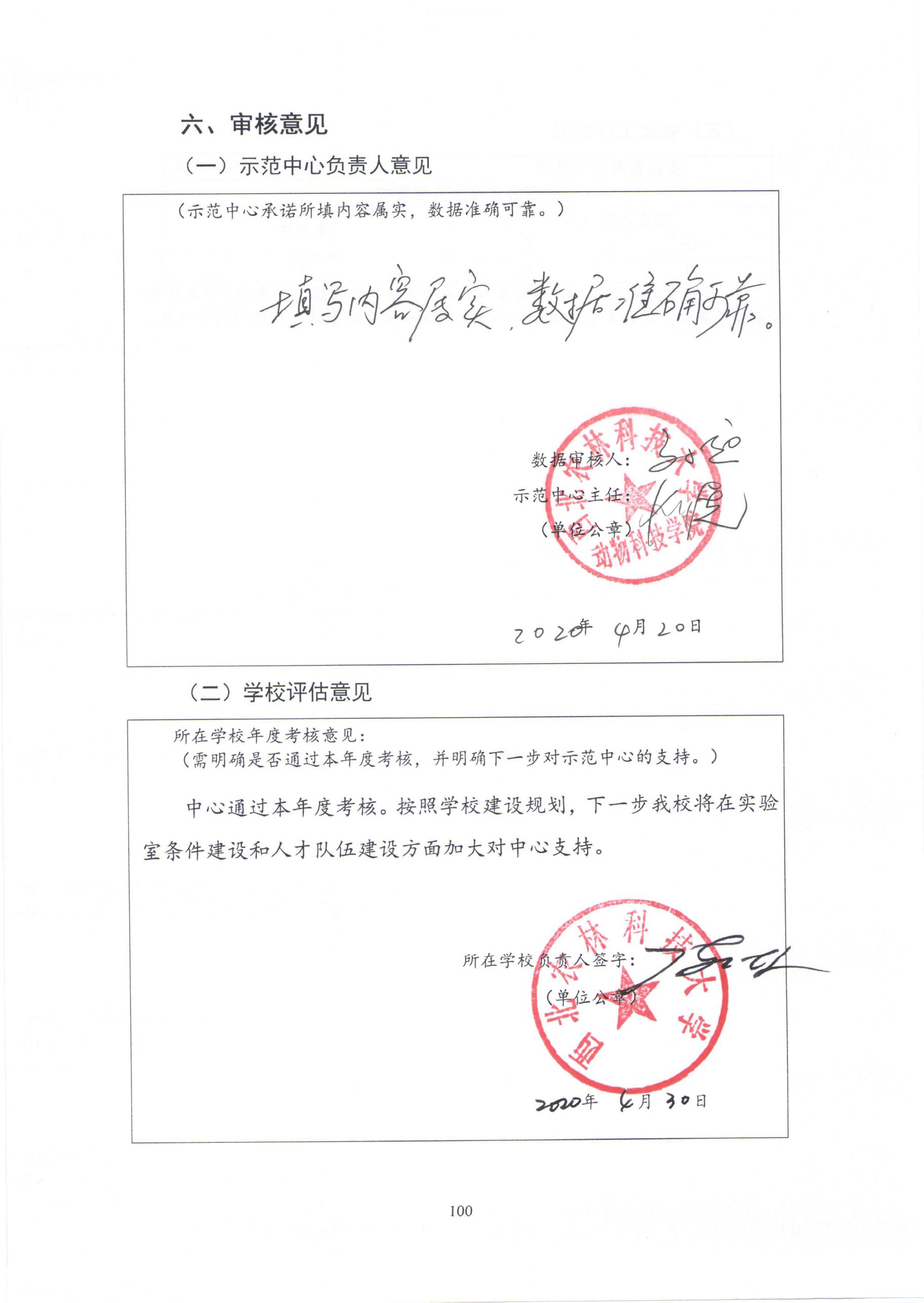 （一）示范中心负责人意见（二）学校评估意见批准立项年份2007通过验收年份2012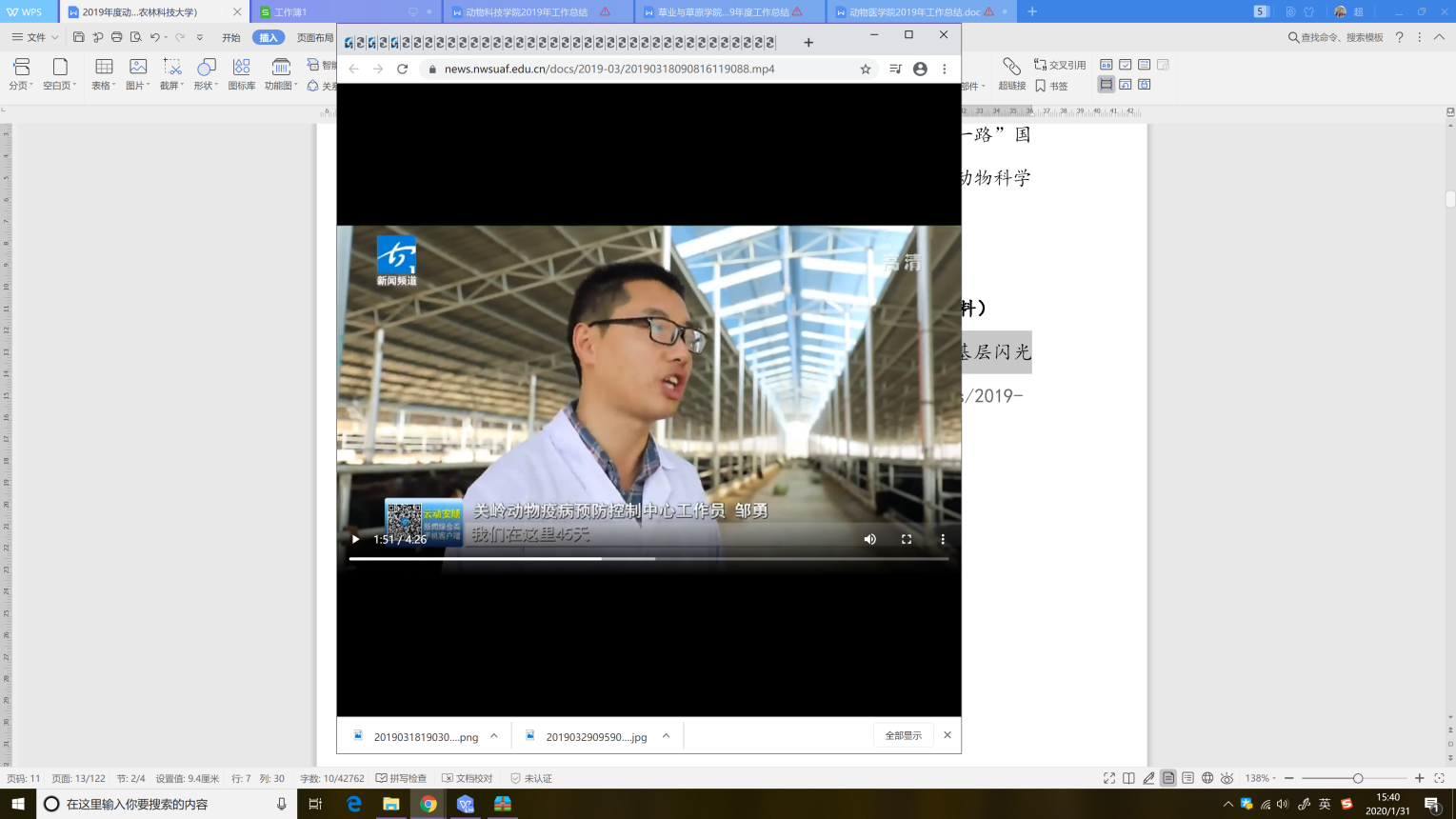 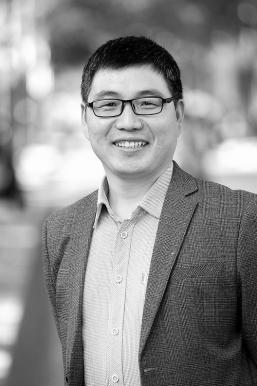 西北农林科技大学新闻网 视频新闻邹勇：让青春年华在基层闪光  https://news.nwsuaf.edu.cn/video/spxw/index.htm?s1=docs/2019-03/20190318090816119088.mp4《中国科学报》赵晓民：既然选择了远方，便只顾风雨兼程  https://news.nwafu.edu.cn/mtwx/89738.htm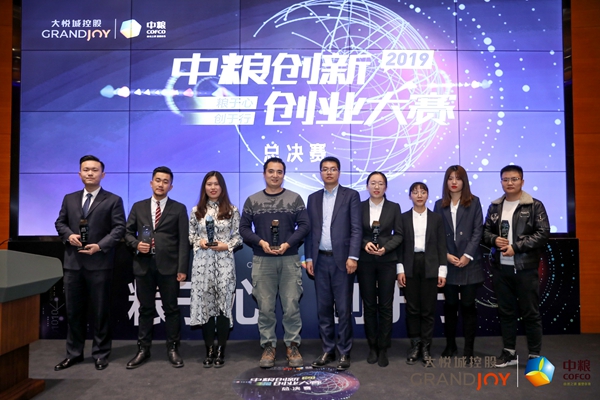 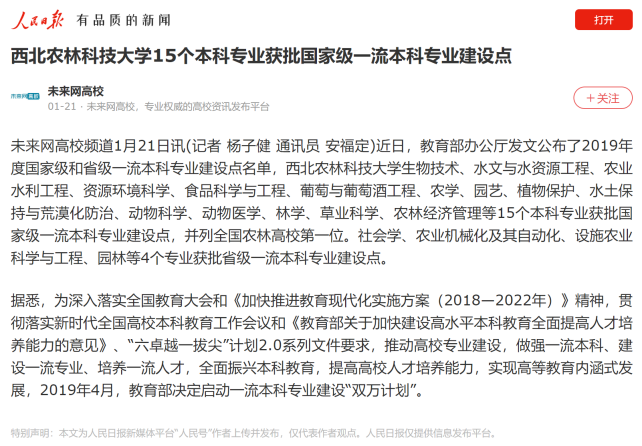 西农学子获中粮创新创业大赛冠军  https://news.nwafu.edu.cn/xnxw/94573.htm《人民日报》西北农林科技大学15个本科专业获批国家级一流本科专业建设点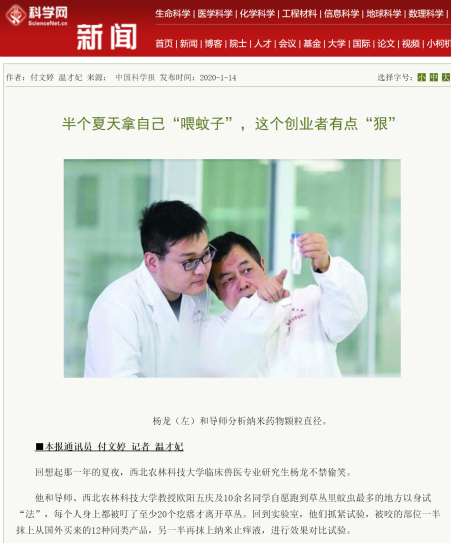 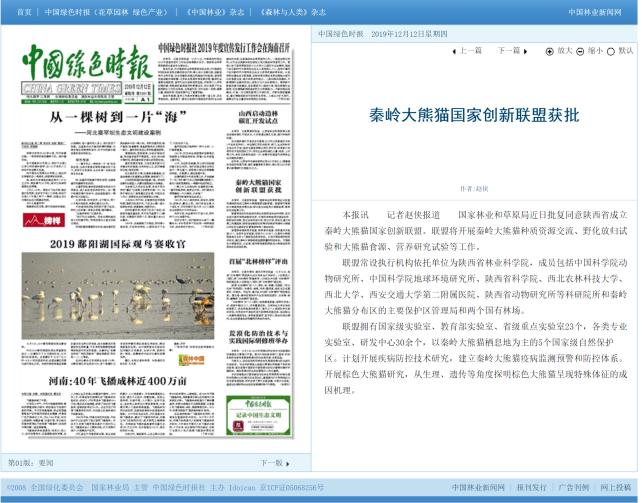 《科学网》半个夏天拿自己“喂蚊子”，这个创业者有点狠《中国绿色时报》秦岭大熊猫国家创新联盟获批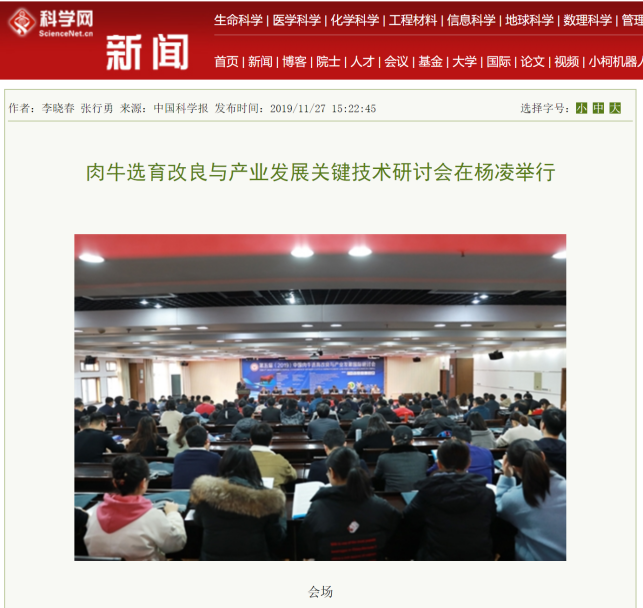 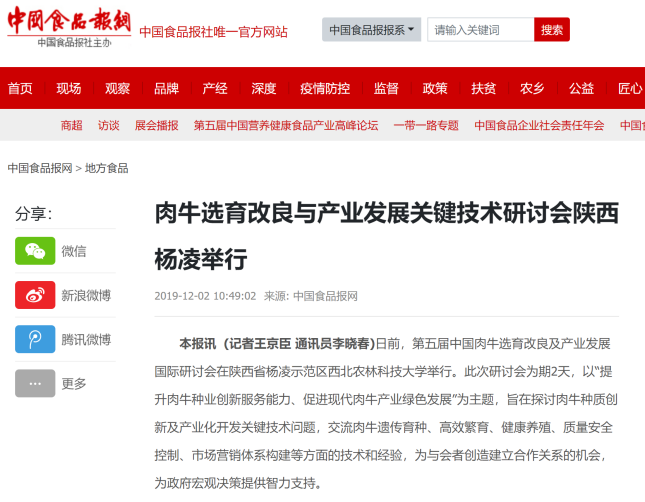 《科学网》肉牛选育改良与产业发展关键技术研讨会在杨凌举行《中国食品报网》肉牛选育改良与产业发展关键技术研讨会陕西杨凌举行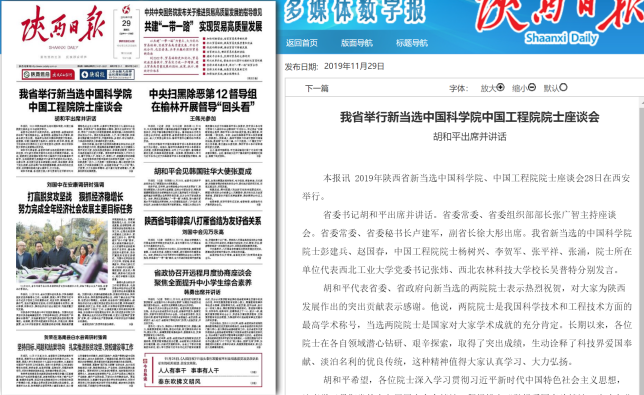 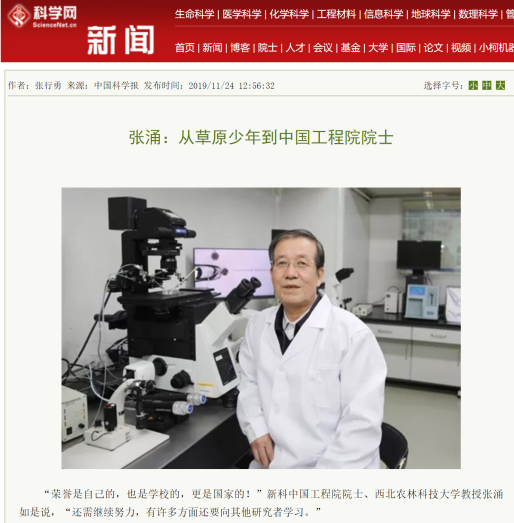 《陕西日报》我省举行新当选中国科学院中国工程院院士座谈会《科学网》张涌：从草原少年到中国工程院院士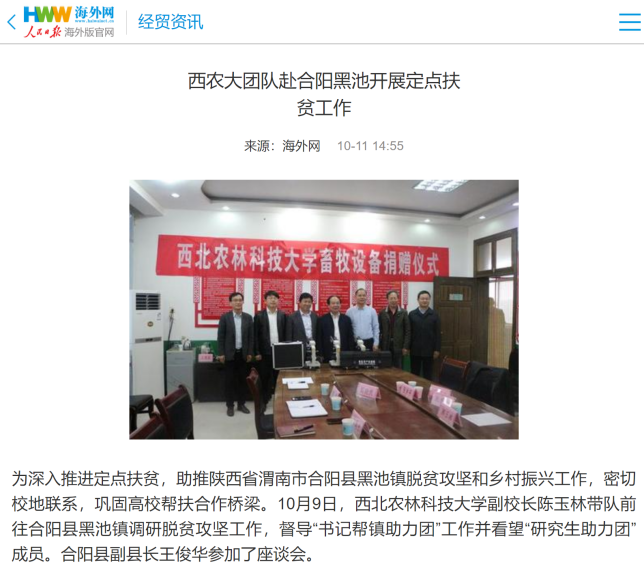 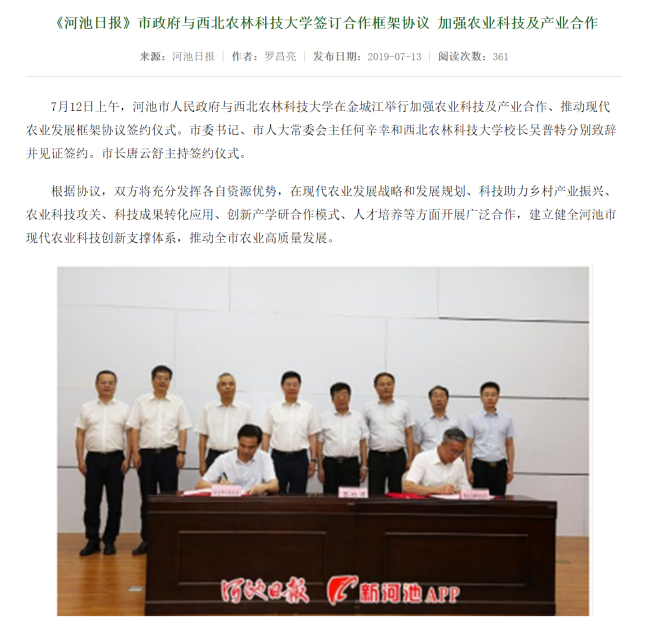 《人民日报·海外版》西农大团队赴合阳黑池开展定点扶贫工作《河池日报》市政府与西北农林科技大学签订合作框架协议  加强农业科技及产业合作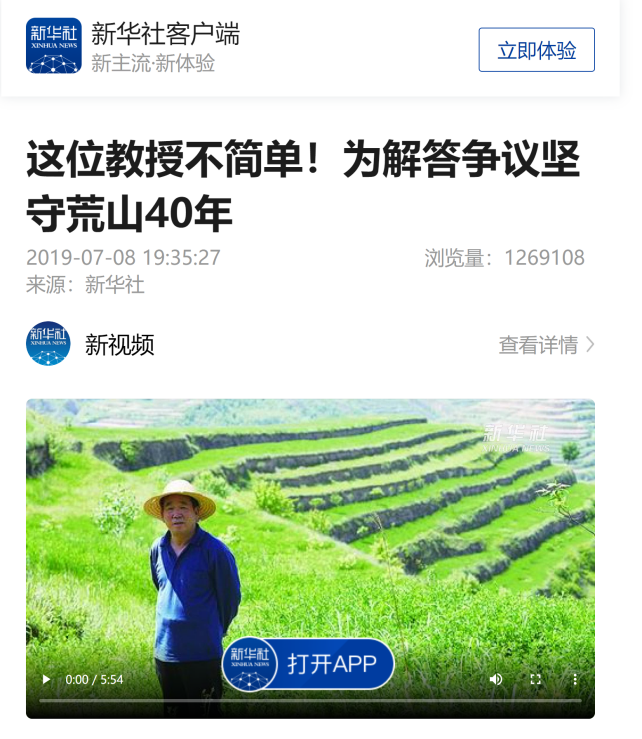 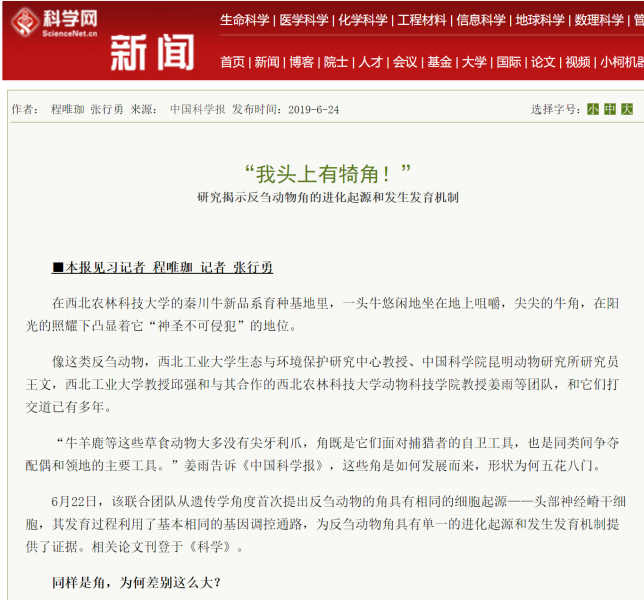 《新华社》这位教授不简单！为解答争议坚守荒山40年《科学网》“我头上有犄角！”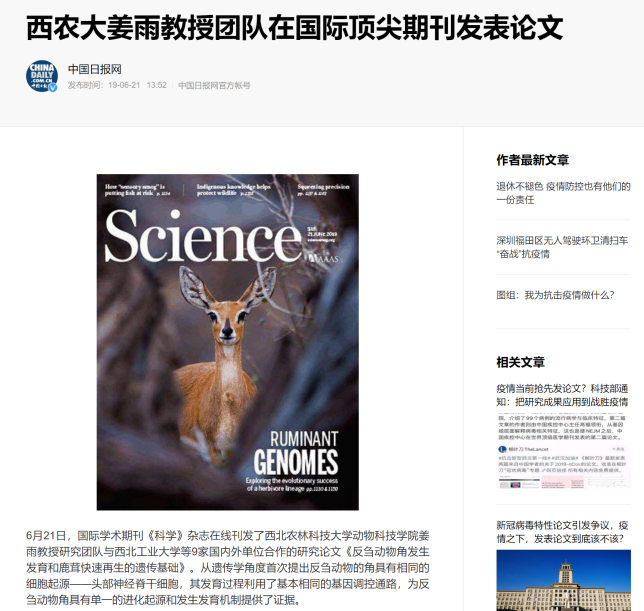 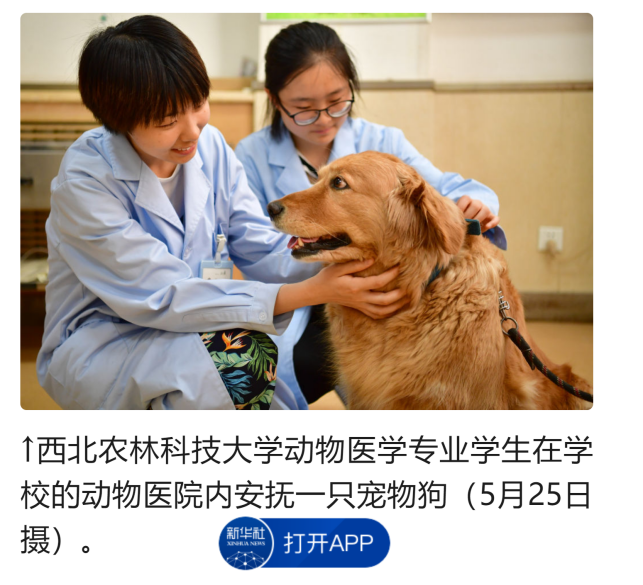 《中国日报》西农大姜雨教授团队在国际顶尖期刊发表论文《新华社》大学里的特色专业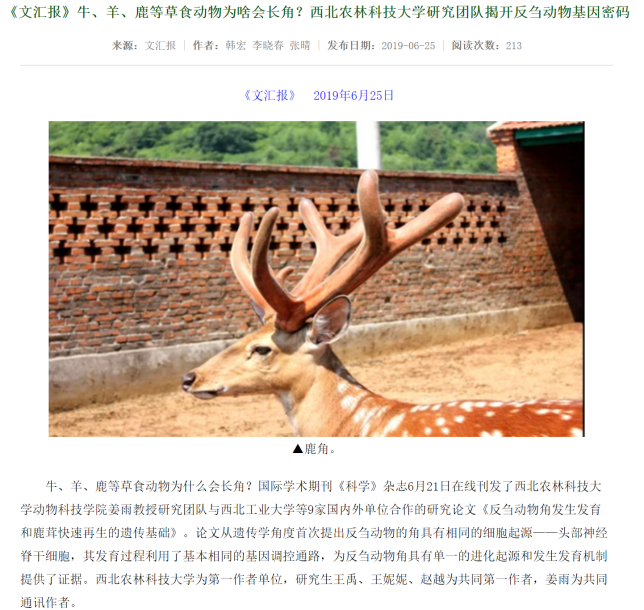 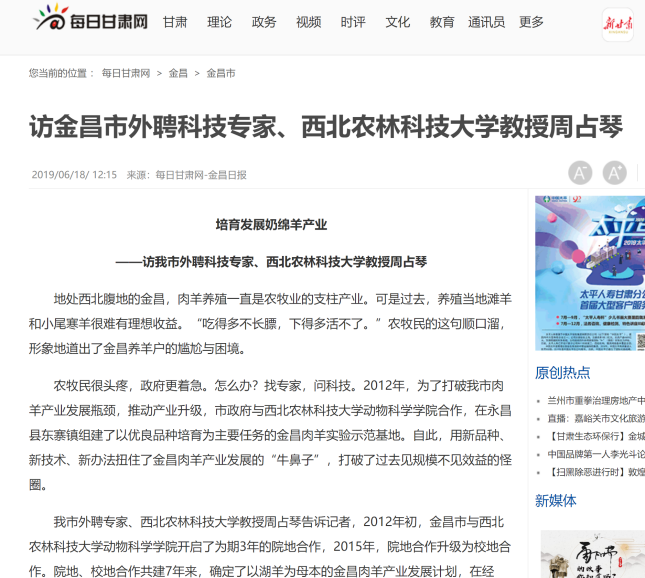 《文汇报》牛、羊、鹿等草食动物为啥会长角？西北农林科技大学研究团队揭开反刍动物基因密码《金昌日报》访金昌市外聘科技专家、西北农林科技大学教授周占琴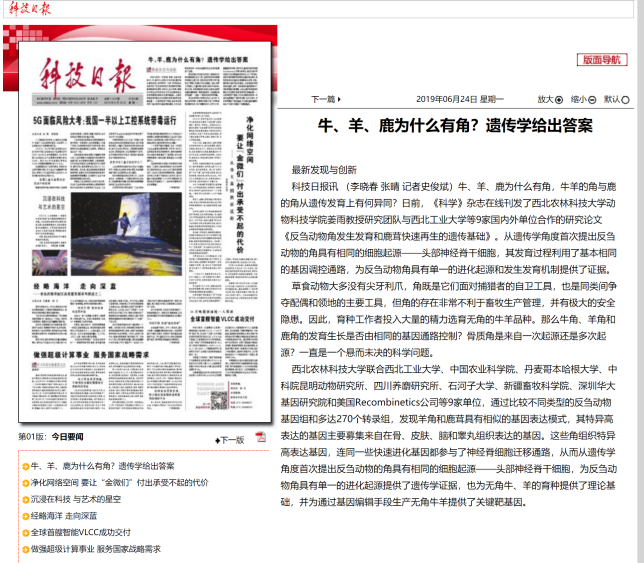 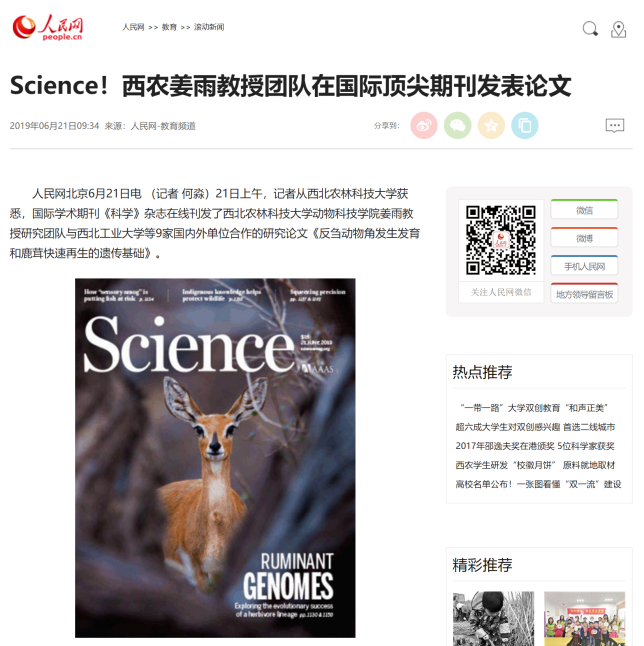 《科技日报》牛、羊、鹿为什么有角？遗传学给出答案《人民网》Science！西农姜雨教授团队在国际顶尖期刊发表论文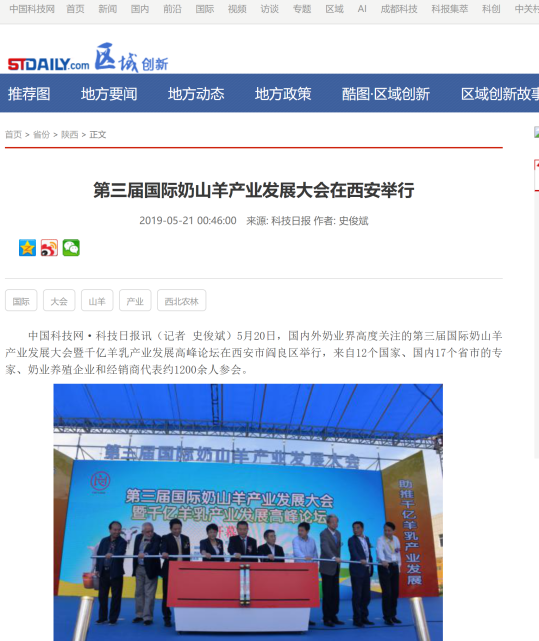 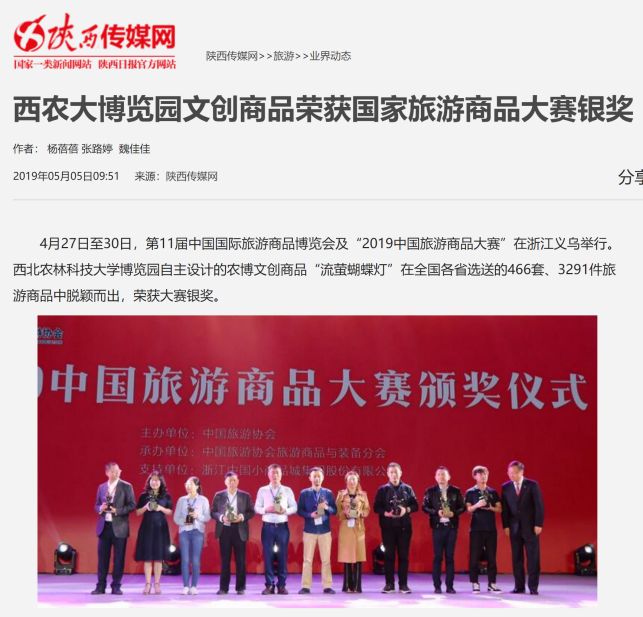 《科技日报》第三届国际奶山羊产业发展大会在西安举行《陕西传媒网》西农大博览园文创商品荣获国家旅游商品大赛银奖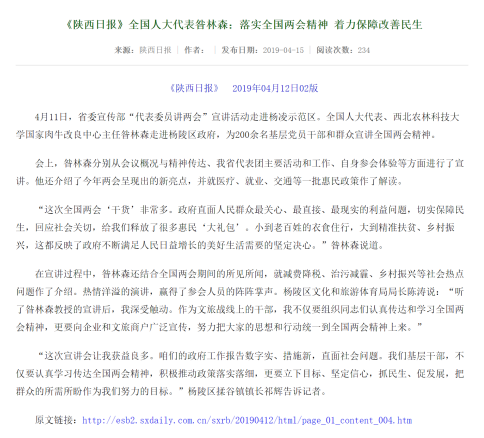 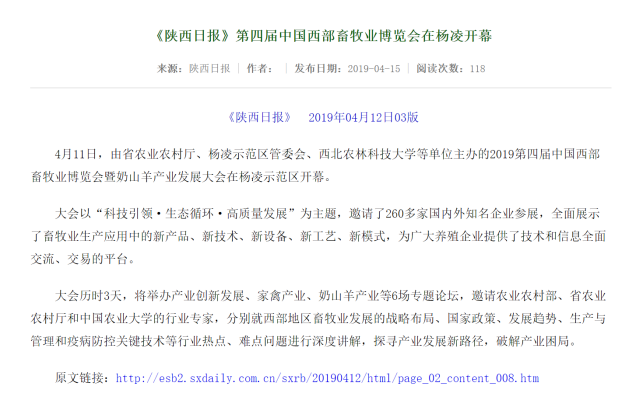 《陕西日报》全国人大代表昝林森：落实全国两会精神  着力保障改善民生《陕西日报》第四届中国西部畜牧业博览会在杨凌开幕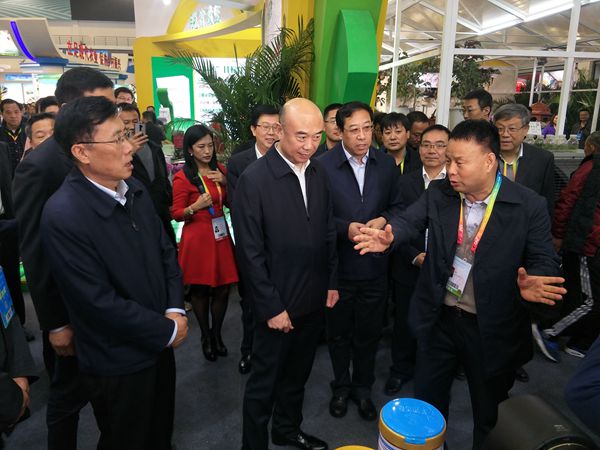 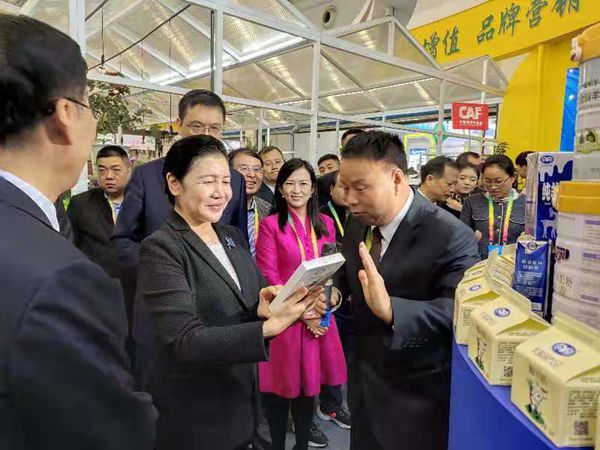 陕西省省长刘国中、省委副书记贺荣分别视察了陕西千亿羊乳产业成果展陕西省省长刘国中、省委副书记贺荣分别视察了陕西千亿羊乳产业成果展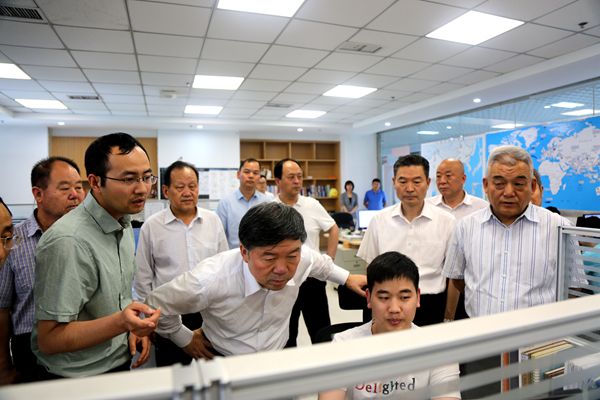 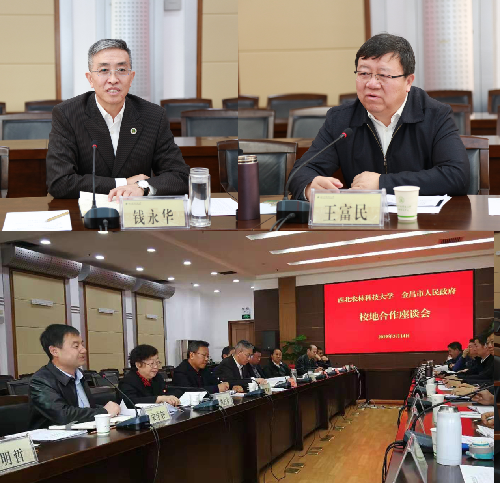 　　6月26日下午，陕西省决策咨询委员会主任、原陕西省副省长姚引良，省决策咨询委员会副主任、我校原党委书记张光强等领导，看望我校在国际顶级学术期刊《科学》杂志在线发表研究论文的姜雨教授。3月12日至3月14日金昌市委副书记王富民、金昌市人民政府副市长张绍民与西北农林科技大学协商进一步深化校地合作事宜。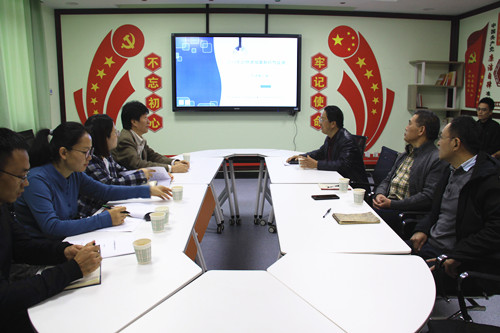 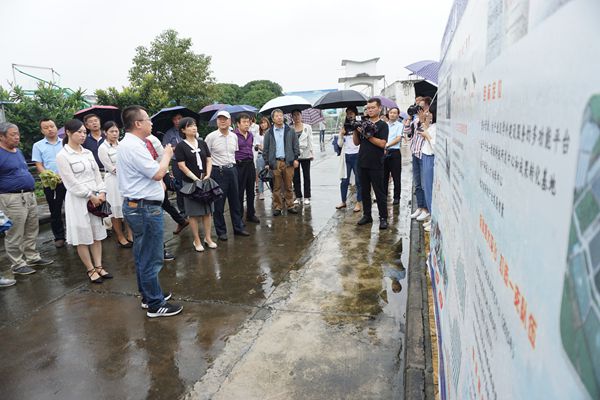 中国兽医药品监察所领导来我院检查指导工作 https://dyxy.nwafu.edu.cn/xydt/438452.htm9月10日，陕西省农业农村厅副巡视员郑芸瑄、安康农科院院长张百忍等和来自全省各地的专家、同仁共100余人赴我校安康水产试验示范站考察观摩。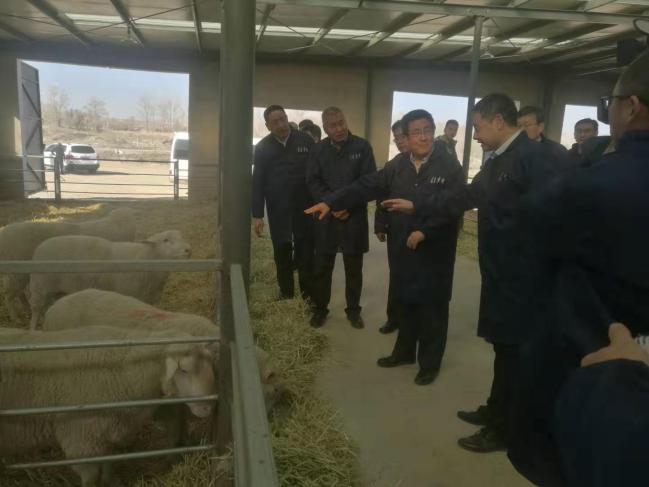 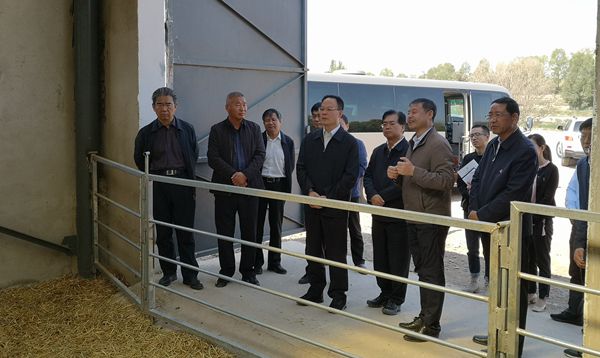 2019年11月27日，甘肃省委书记、省人大常委会主任林铎一行来到我校金昌肉羊试验示范基地依托建设单位甘肃元生农牧科技有限公司，调研5万只奶绵羊生态牧场建设情况。省委常委、省委秘书长王家毅、金昌市委书记王建太以及永昌县委书记张政能等一同调研。9月23日，甘肃省委副书记孙伟一行赴我校金昌肉羊试验示范基地，调研依托单位甘肃元生农牧科技有限公司万只奶绵羊生态牧场建设情况。金昌市委书记王建太，市委副书记、市长杨建武、永昌县委书记张政能等市县领导参加调研。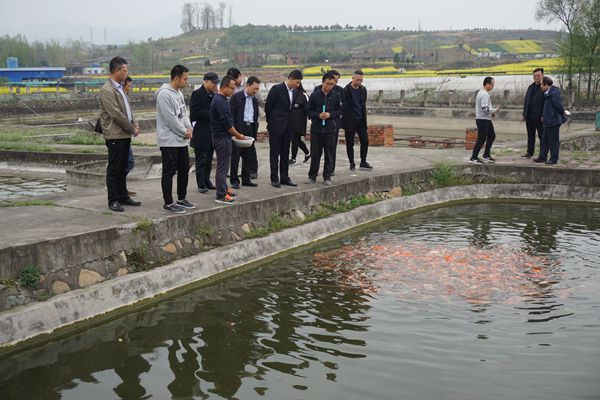 3月27日，陕西省农业农村厅蔡斌副厅长、省渔业渔政局赵毅副局长及蒋金友调研员、省水产研究与工作总站主任王丰等一行十余人到我校安康水产试验示范站调研。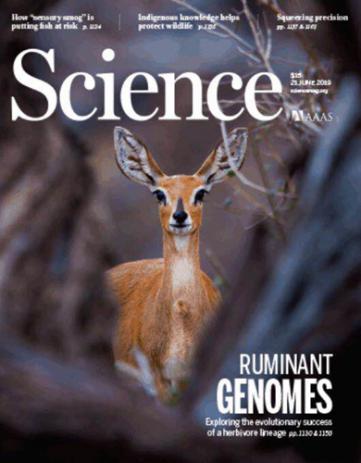 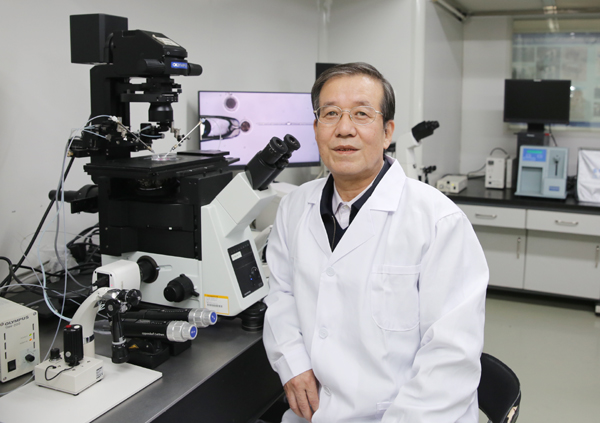 6月21日，国际学术期刊《科学》杂志在线刊发了西北农林科技大学动物科技学院姜雨教授研究团队与西北工业大学等9家国内外单位合作的研究论文《反刍动物角发生发育和鹿茸快速再生的遗传基础》。从遗传学角度首次提出反刍动物的角具有相同的细胞起源——头部神经脊干细胞，其发育过程利用了基本相同的基因调控通路，为反刍动物角具有单一的进化起源和发生发育机制提供了证据。11月22日，中国工程院公布2019年院士增选结果，张涌教授当选中国工程院院士。张涌1956年出生于内蒙古和林格尔县，现为我校动物医学院教授、博士生导师，兽医学一级学科学术带头人。长期从事动物胚胎生物工程理论和技术研究，近年来破解了牛羊克隆胚成胎率低的难题，创建了牛羊高效克隆技术，该成果被科技部选为国庆70周年成就展生物领域4项参展成果之一。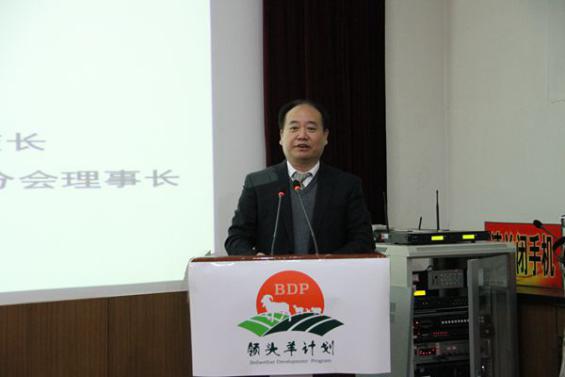 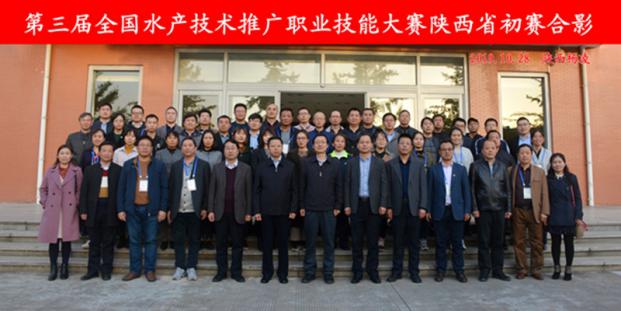 3月29日，由我校联合中国农业大学等国内13所高校共同发起的 “领头羊计划”启动仪式暨高校联盟成立大会在中国农业大学举行。“领头羊计划”（Bellwether Development Program，BDP）以培养羊专业方向学生的科研能力、分析和解决实际问题能力、融入社会能力为核心，依托校内外资源，为我国羊产业培养具有爱国情怀、创新思维和创业能力、综合素质强的领军人才。10月27日至28日，由陕西省农业农村厅、陕西省人力资源和社会保障厅、陕西省总工会主办，动物科技学院承办的第三届全国水产技术推广职业技能大赛陕西省初赛在我校举行。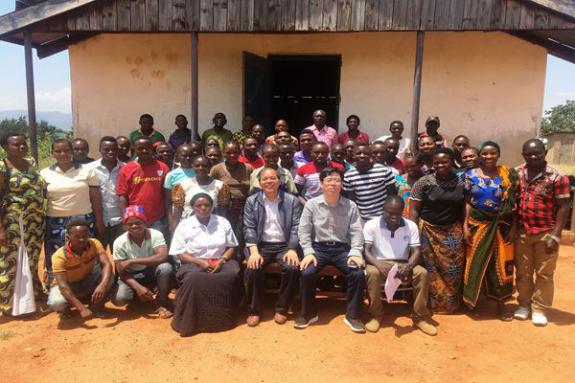 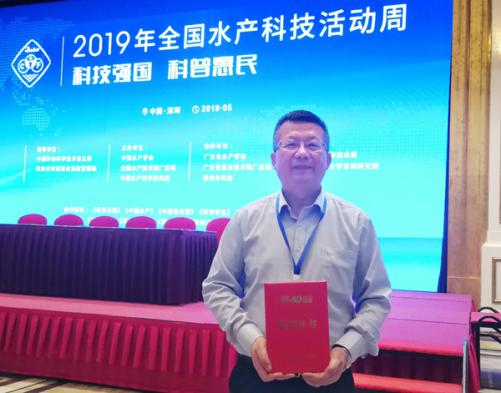 3月14-23日，根据学校和我国驻坦桑尼亚大使馆工作安排，学院昝林森教授委派团队专家赵春平副教授与我校农学方面的老师一起作为项目组专家赴坦桑尼亚执行中坦合作建设项目，调研当地肉牛产业发展情况，开展技术指导和培训。目前开展的中坦合作建设项目是我校为响应国家“一带一路”倡议、强化农业高等院校社会服务能力，主动承担的中国使馆援建坦桑尼亚项目。5月20日，2019年全国水产科技活动周在广东深圳启动，会上向改革开放40周年渔业重大科技成果完成单位与突出贡献人物、2018年度渔业科技创新领军人才、渔业科技服务领军人才颁发了证书。我院吉红教授当选2018年渔业科技服务领军人才。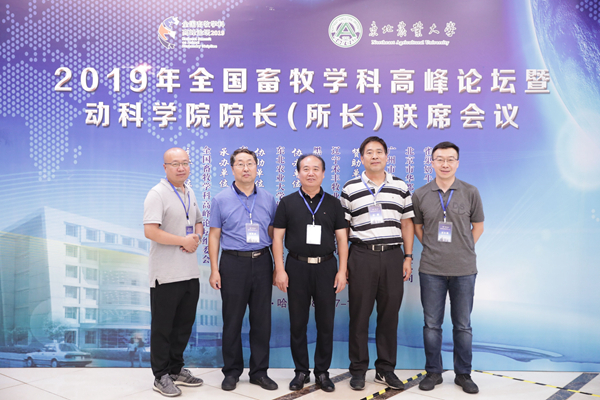 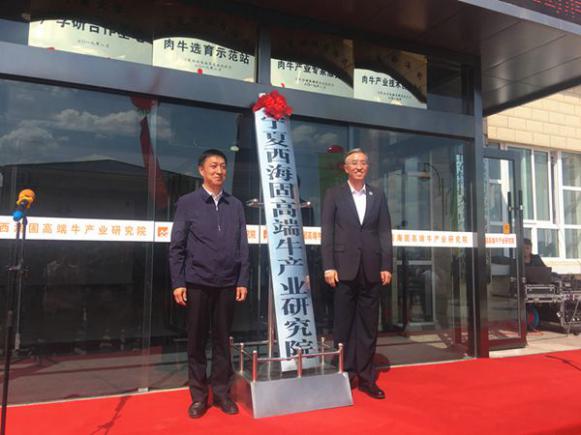 8月17日至19日，副校长陈玉林教授带领动科学院相关负责同志赴哈尔滨参加了2019全国畜牧学科高峰论坛，并做了关于“坚决落实立德树人根本任务 不断提高人才培养质量”的大会主题报告。9月22日，我院与宁夏海原县、华润五丰农业有限公司三方合作共建的科研平台宁夏西海固高端牛产业研究院揭牌成立。国务院参事、中国农业大学教授何秀荣，西北农林科技大学副校长钱永华，中卫市市长李晓波，中卫市委常委、海原县委书记徐海宁等领导专家出席等出席开幕式。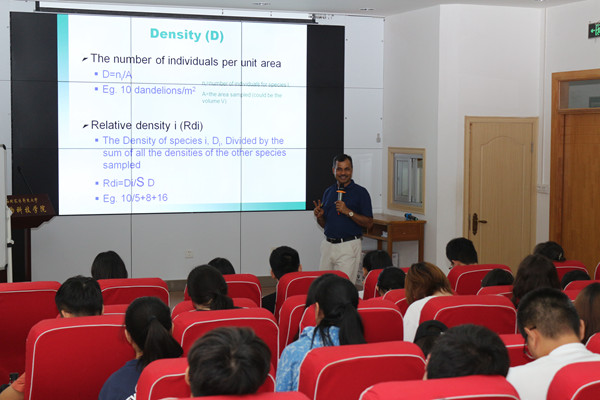 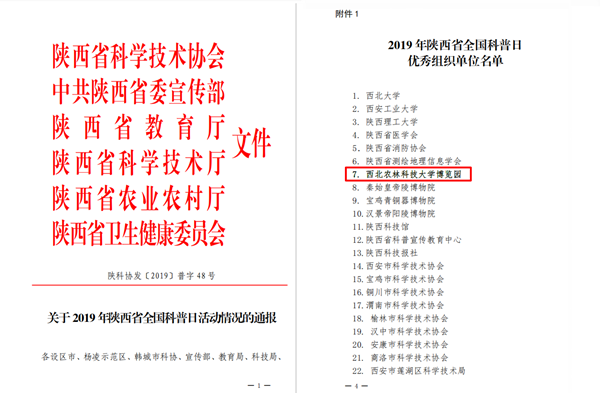 邀请美国夏威夷大学助理教授Birendra Mishra博士和副教授Rajesh Jha博士分别担任2门课的主讲教师，为本科生开设暑期课程《细胞生物学》《家畜生态学》2019.12月博览园获评2019年陕西省全国科普日优秀组织单位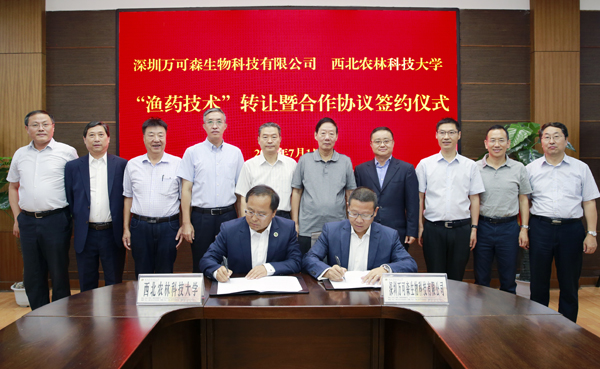 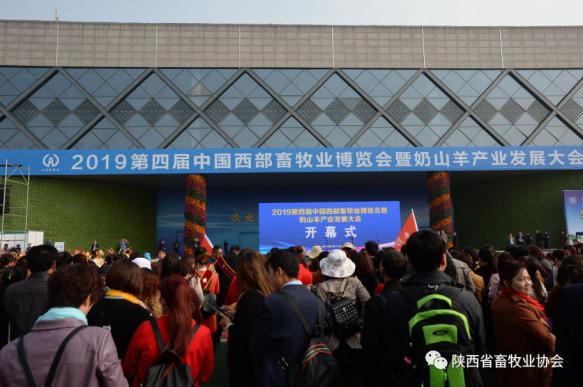 7月1日上午，深圳万可森生物科技有限公司在学校交流中心与我校签署了“渔药技术”转让暨合作协议签约仪式。技术转让费501万元，创造学校单项科技成果转化最高纪录。4月11日，承办的第四届中国西部畜牧业博览会暨产业创新发展论坛在杨凌示范区盛大开幕。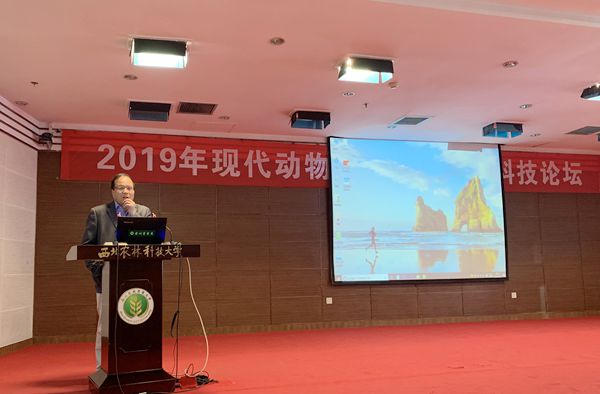 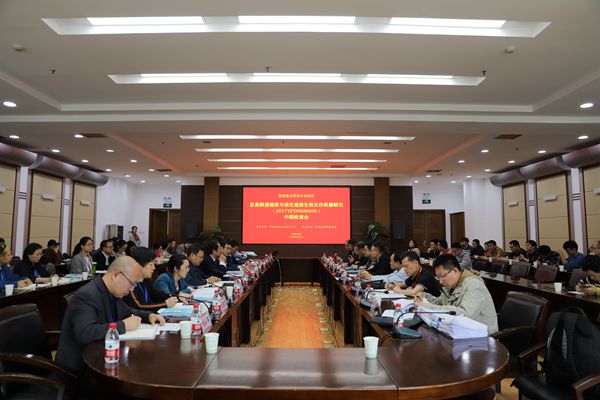 9月27至29日，承办的“2019现代动物遗传繁育前沿科技论坛”在国际交流中心208会议室隆重召开。来自中国农业大学、中国科学院、四川农业大学、华南农业大学及我校200多名专家、学者及师生参加了论坛。9月19日至9月21号，国家“十三五”重点研发计划“畜禽肠道健康与消化道微生物互作机制研究”项目中期检查会在我校召开。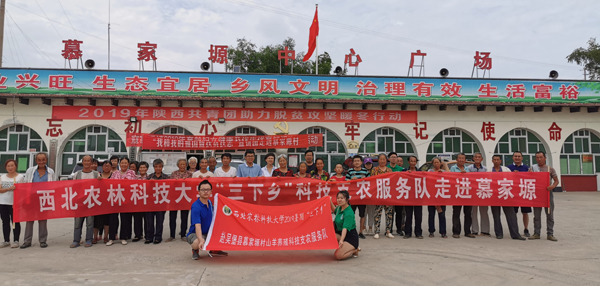 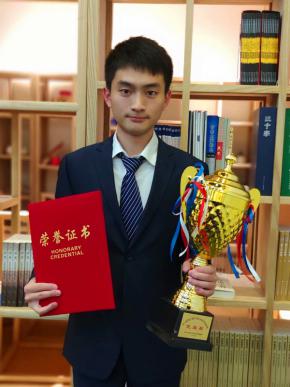 安小鹏副教授荣获全国暑期“三下乡”社会实践优秀个人荣誉称号。本科生魏振宇团队作品“山羊AT模体结合因子基因SNP与InDel挖掘及其与经济性状关联研究”先后荣获挑战杯省特等奖、国家二等奖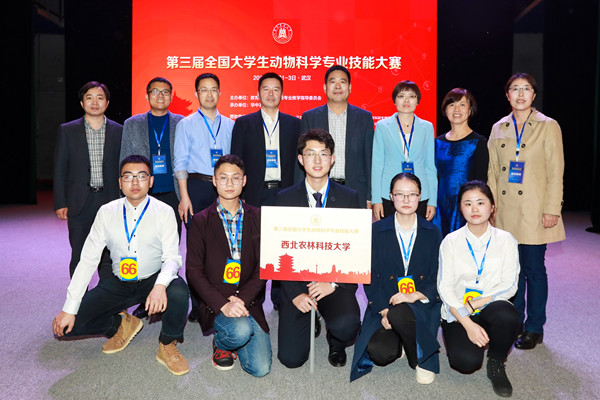 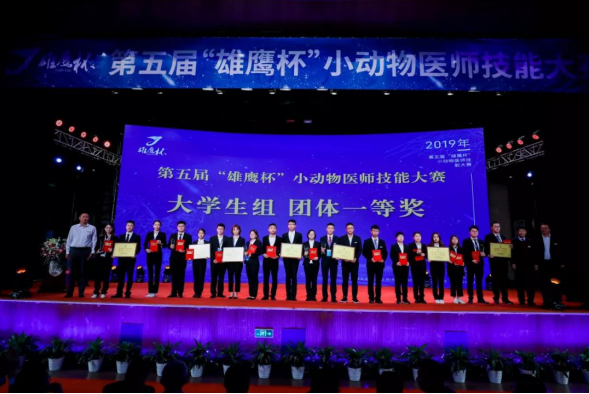 11月1日-3日，代表队荣获第三届全国大学生动物科学专业技能大赛团体特等奖，单项一等奖2项、单项二等奖2项，安小鹏副教授等8名指导教师荣获优秀指导教师奖。10月16日，代表队荣获第五届“雄鹰杯”小动物医师技能大赛总决赛团体一等奖。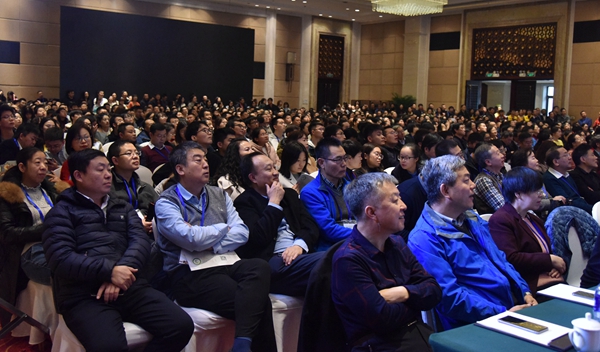 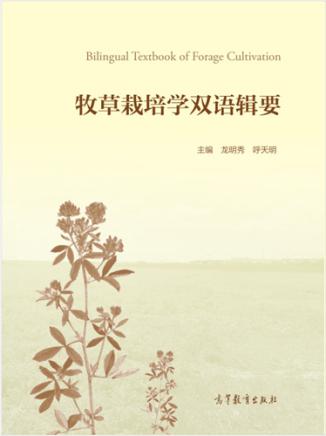 11月21日至24日，承办、2019中国草学会年会暨成立40周年庆祝大会在西安召开。3月，历时三年多编写的《牧草栽培学双语辑要》由高等教育出版社正式出版。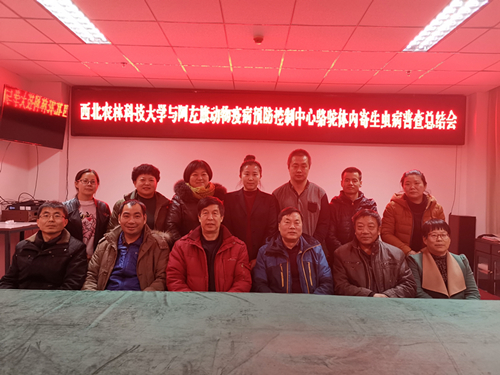 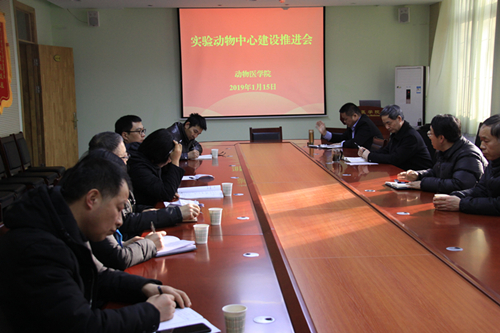 动物医学院师生赴内蒙古开展骆驼寄生虫病情调查及疫病防控工作  https://dyxy.nwafu.edu.cn/xydt/411321.htm实验动物中心工作全面启动  https://dyxy.nwafu.edu.cn/xydt/412133.htm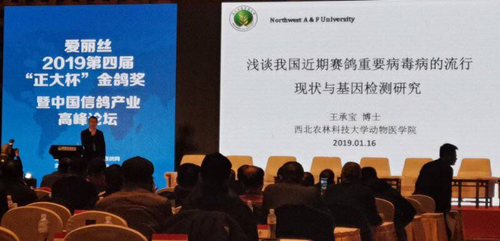 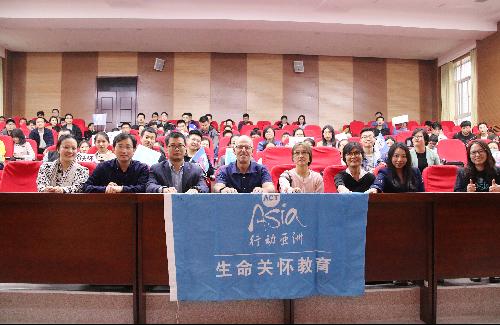 动物医学院王承宝副教授受邀参加第四届“正大杯”金鸽奖暨中国信鸽产业高峰论坛并作报告  https://dyxy.nwafu.edu.cn/xydt/413550.htmWSAVA、ACTAsia和VFC等兽医国际组织在动物医学院进行专业概论教育讲座  https://dyxy.nwafu.edu.cn/xydt/416678.htm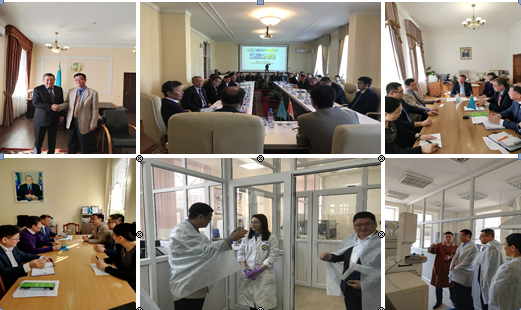 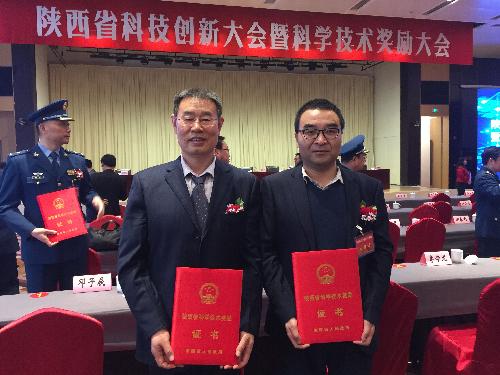 动物医学院代表团访问哈萨克斯坦三所农业大学和一所兽医研究所  https://dyxy.nwafu.edu.cn/xydt/418651.htm动物医学院2项科技成果荣获2018年度陕西省科学技术二等奖  https://dyxy.nwafu.edu.cn/xydt/419283.htm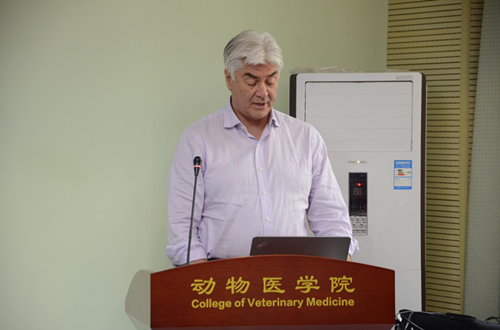 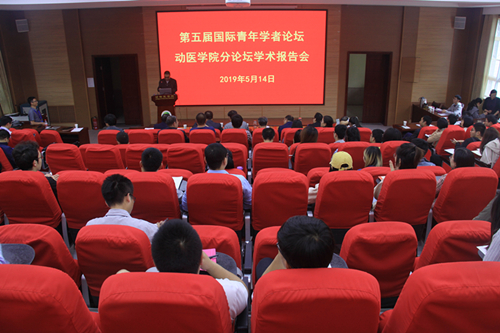 美国医学科学院院士Garcia一行来访交流  https://dyxy.nwafu.edu.cn/xydt/423389.htm【青年学者论坛】四位海外青年学者来校学术交流  https://dyxy.nwafu.edu.cn/xydt/423443.htm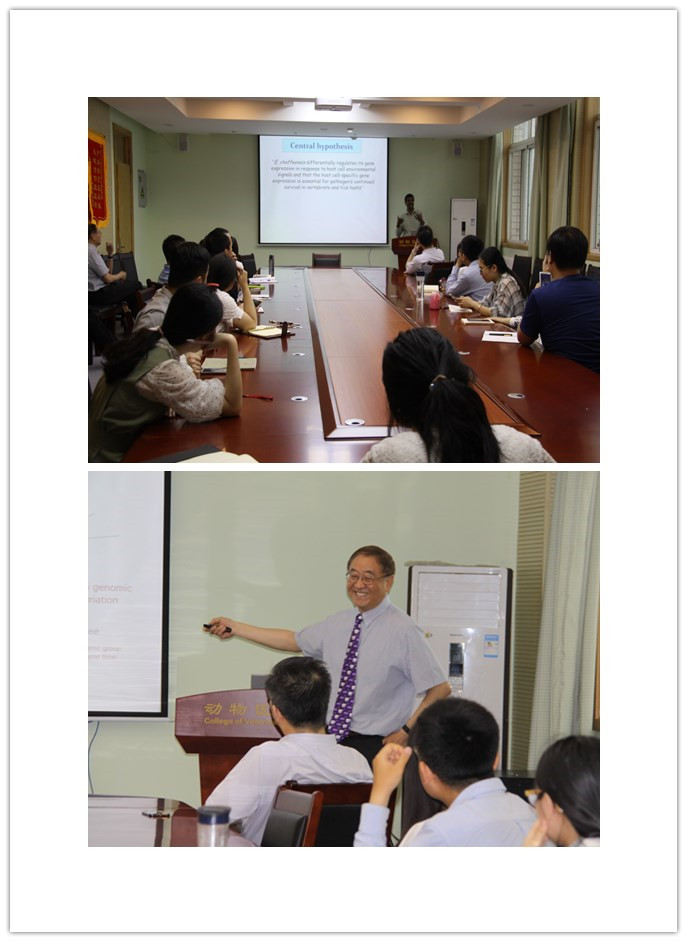 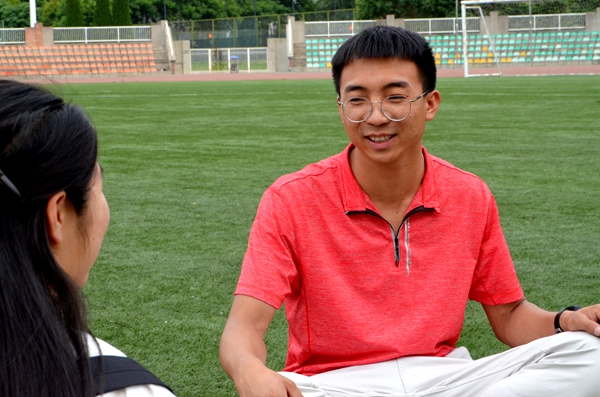 堪萨斯州立大学兽医学院教授来院开展学术交流  https://dyxy.nwafu.edu.cn/xydt/426125.htm【十佳毕业生】赵江林:博观约取，厚积薄发  https://dyxy.nwafu.edu.cn/xydt/427475.htm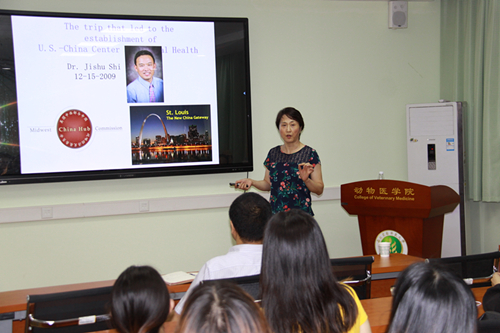 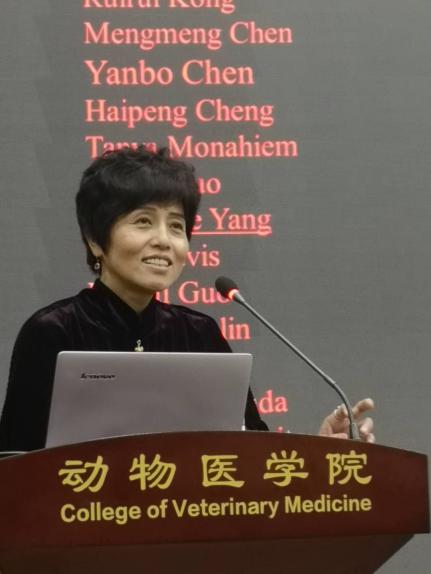 动物医学院举办“中美联合培养执业兽医博士奖学金项目”报告会  https://dyxy.nwafu.edu.cn/xydt/427682.htm美国西北大学吴瑛教授为师生作专题报告  https://dyxy.nwafu.edu.cn/xydt/428820.htm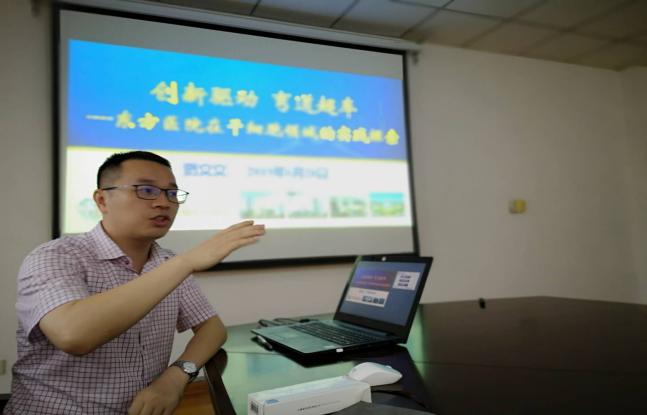 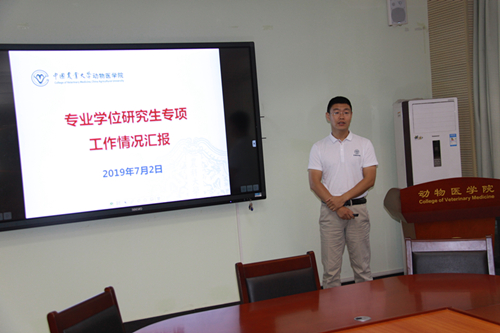 同济大学和同济大学附属东方医院专家来动物医学交流  https://dyxy.nwafu.edu.cn/xydt/428652.htm中国农业大学金艺鹏教授来动物医学院交流  https://dyxy.nwafu.edu.cn/xydt/429225.htm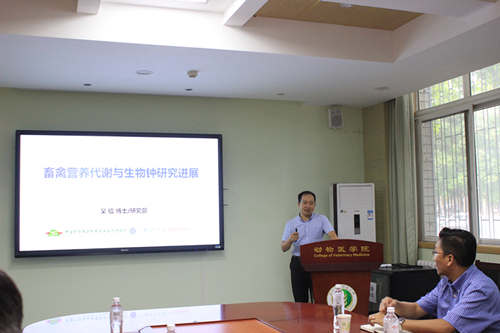 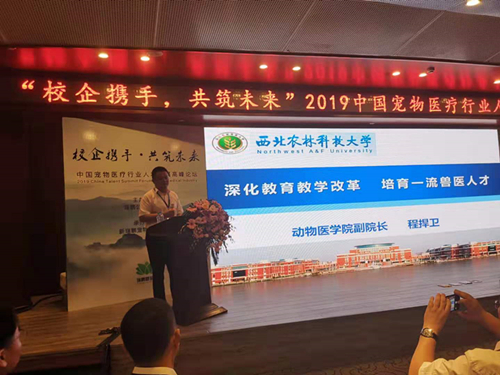 中国农业大学陈耀星教授等四位专家来动物医学院交流  https://dyxy.nwafu.edu.cn/xydt/430011.htm动物医学院受邀参加2019中国宠物医疗行业人才发展高峰论坛并做主旨报告  https://dyxy.nwafu.edu.cn/xydt/430964.htm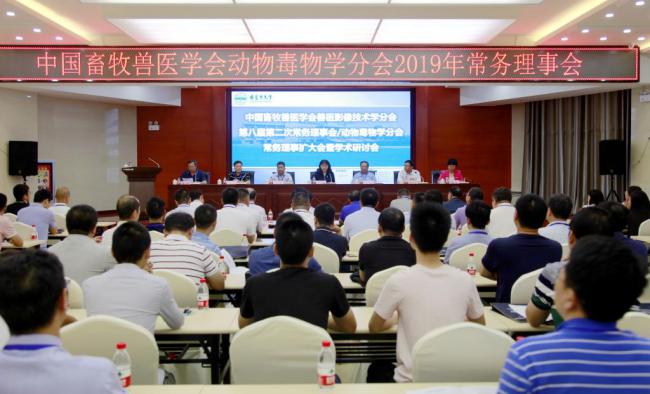 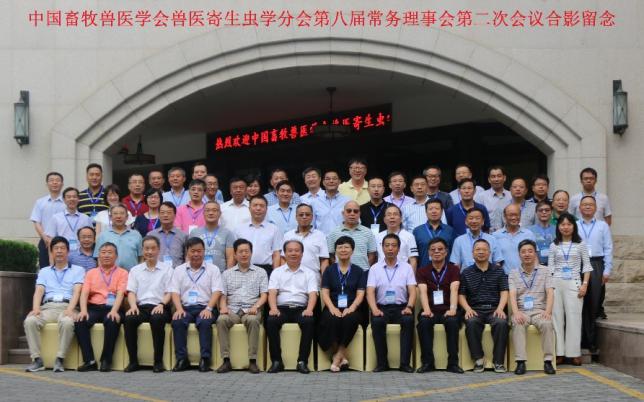 动物中毒病与营养代谢病防控团队参加中国畜牧兽医学会动物毒物学分会2019年常务理事会  https://dyxy.nwafu.edu.cn/xydt/431592.htm中国畜牧兽医学会兽医寄生虫学分会第八届常务理事会第二次会议在我校召开  https://dyxy.nwafu.edu.cn/xydt/432268.htm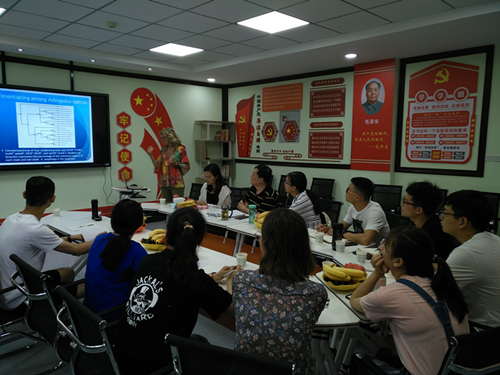 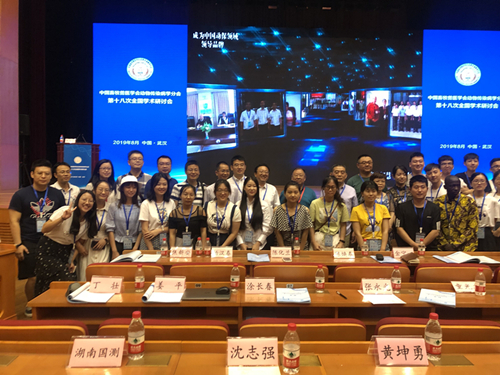 美国新墨西哥州立大学Rebecca Creamer教授来访交流  https://dyxy.nwafu.edu.cn/xydt/432798.htm师生参加中国畜牧兽医学会动物传染病学分会 第十八次全国学术研讨会  https://dyxy.nwafu.edu.cn/xydt/432874.htm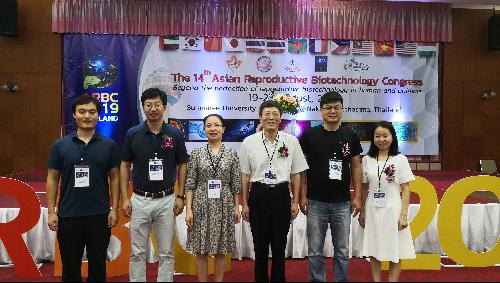 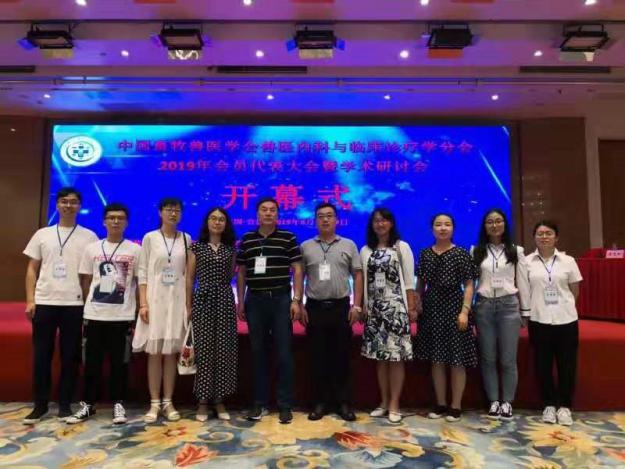 动物生殖调控与繁殖障碍性疾病防控团队参加第十四届亚洲生殖生物技术大会  https://dyxy.nwafu.edu.cn/xydt/433716.htm动物中毒病与营养代谢病防控研究团队参加兽医内科与临床诊疗学分会2019年度会员代表大会暨学术研讨会  https://dyxy.nwafu.edu.cn/xydt/432977.htm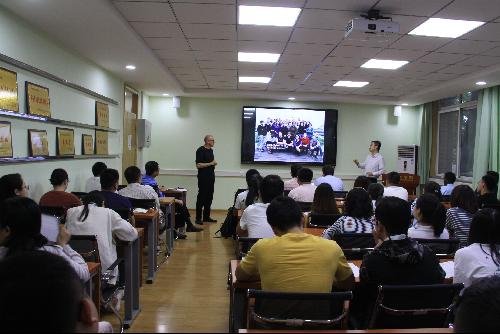 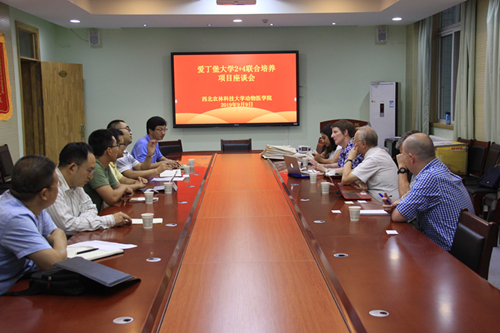 比利时根特大学Hans Nauwynck教授一行来动物医学院交流访问  https://dyxy.nwafu.edu.cn/xydt/434379.htm英国爱丁堡大学来访推进“2+4”联合培养本科生项目  https://dyxy.nwafu.edu.cn/xydt/434364.htm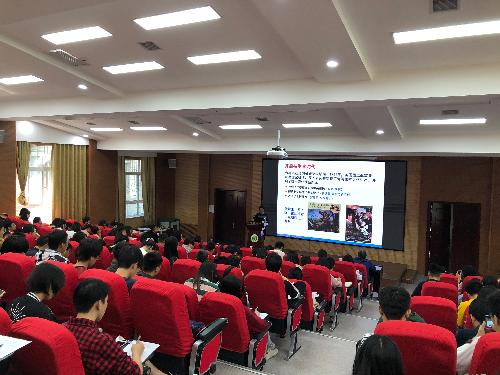 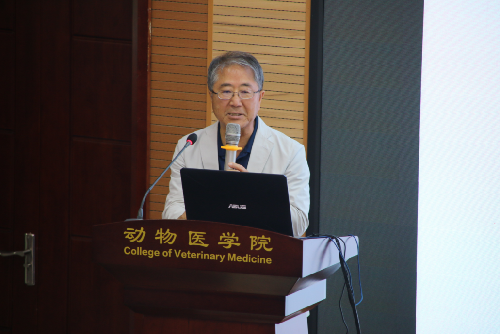 中国农业大学吴聪明教授来访交流  https://dyxy.nwafu.edu.cn/xydt/435630.htm“呼吸系统与血管疾病动物模型国际学术研讨会”成功举办  https://dyxy.nwafu.edu.cn/xydt/436850.htm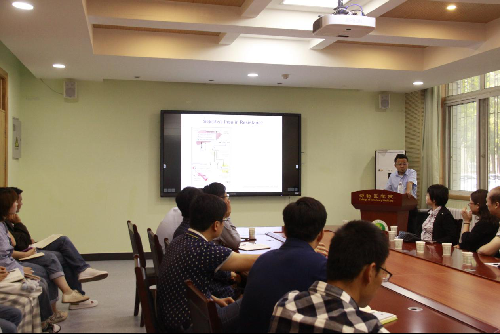 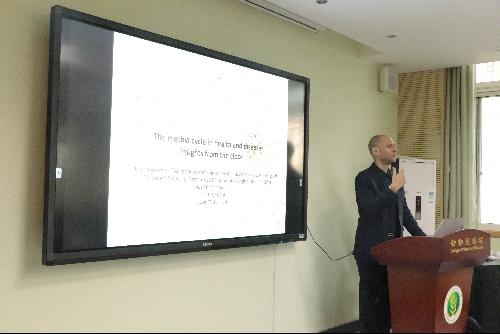 中科院杰青李于研究员来访交流  https://dyxy.nwafu.edu.cn/xydt/437158.htm日本京都大学药学研究科Jean-Michel Fustin博士来访交流  https://dyxy.nwafu.edu.cn/xydt/438460.htm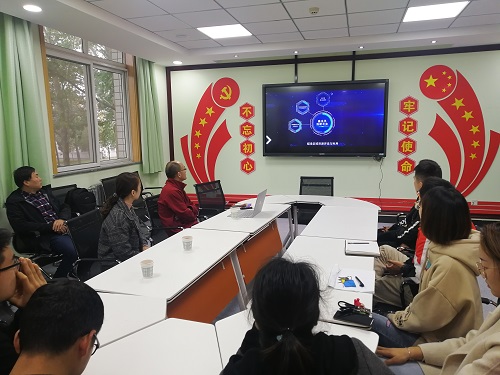 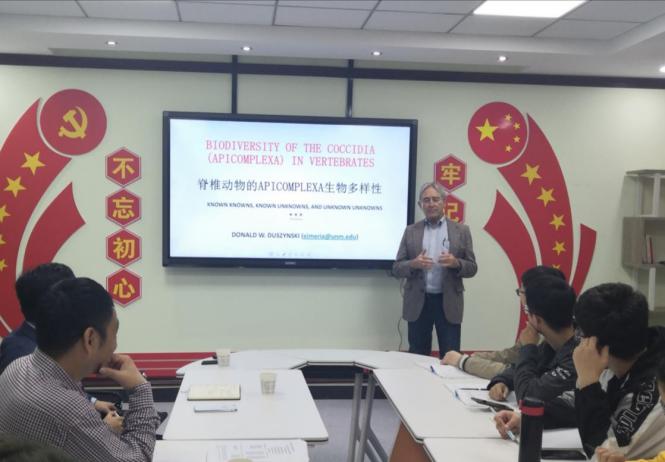 石河子大学来校与动物医学院研究生进行座谈交流 https://dyxy.nwafu.edu.cn/xydt/13f6e779c6ed4edebf80ee2310f06023.htm美国新墨西哥大学Donald W. Duszynski教授来动物医学院交流  https://dyxy.nwafu.edu.cn/xydt/c097c75d5fb247178e1c56c2f1511483.htm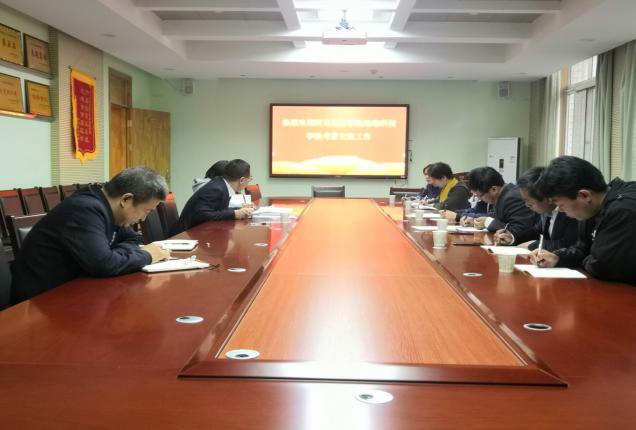 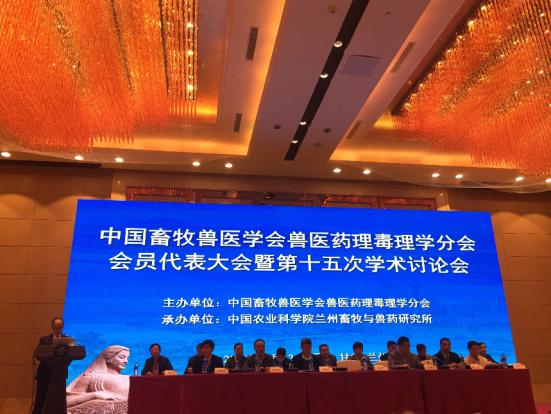 河北北方学院动物科技学院来交流  https://dyxy.nwafu.edu.cn/xydt/c66ade37fb6541c3a78a46316b213bc0.htm动医学院师生参加中国畜牧兽医学会兽医药理毒理分会第十五次学术讨论会  https://dyxy.nwafu.edu.cn/xydt/03c7476f2250418aaad6233b2f7a0777.htm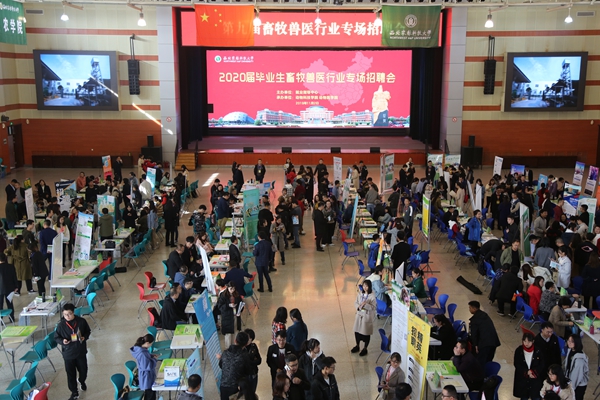 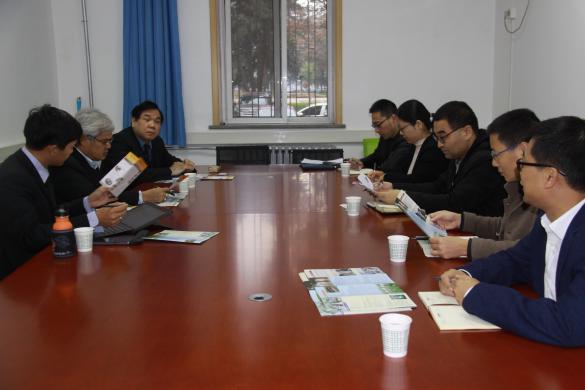 第九届畜牧兽医行业专场招聘会成功举办  https://dyxy.nwafu.edu.cn/xydt/e99d545732bb4e2dbd9c37b43b09f1d7.htm泰国曼哈库特技术大学专家访问交流  https://dyxy.nwafu.edu.cn/xydt/47853abcb4804246aecf846496a6492e.htm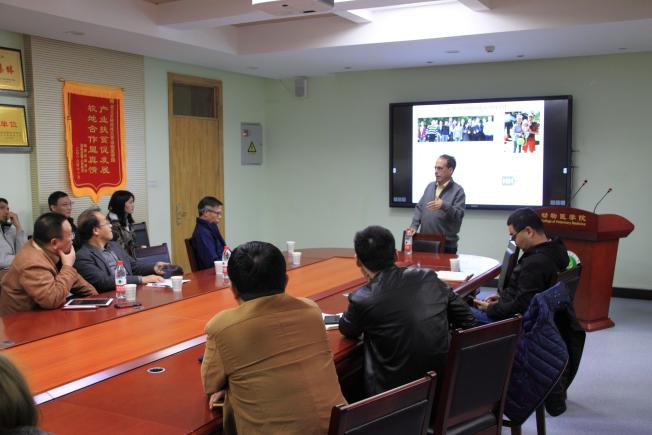 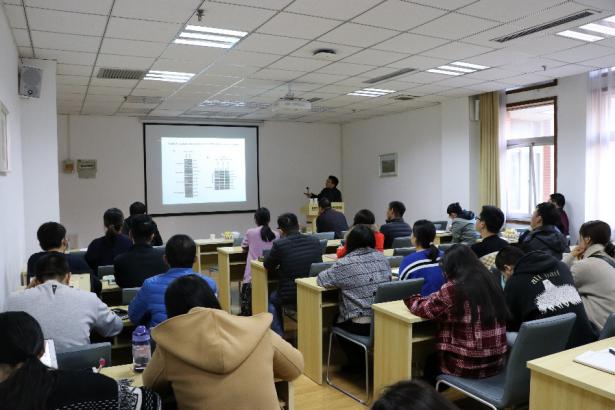 美国斯坦福大学Mark Kay教授来访  https://dyxy.nwafu.edu.cn/xydt/964b02b269104334903ceeba3b9c1015.htm西安交通大学陈苏教授来动物医学院访问交流  https://dyxy.nwafu.edu.cn/xydt/e30bb4dbac0d4e44b6328696c610dbd1.htm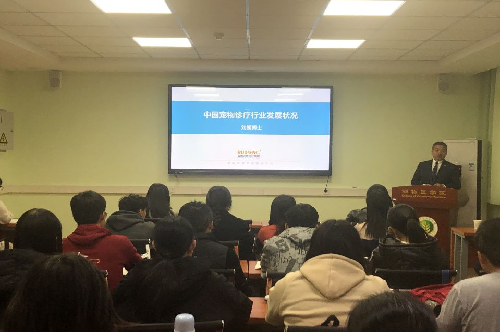 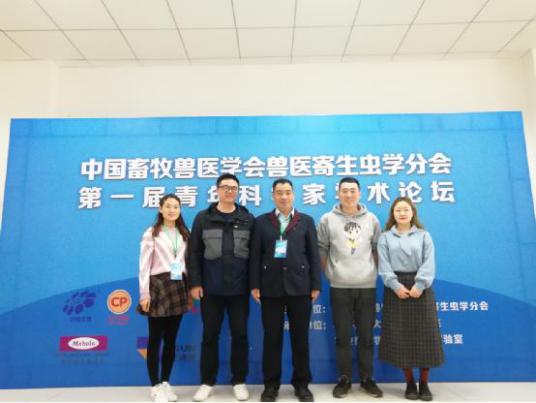 新瑞鹏宠物医疗集团刘朗做报告  https://dyxy.nwafu.edu.cn/xydt/121eae496c4449b69db1933b7b7999ab.htm师生参加中国畜牧兽医学会兽医寄生虫学分会第一届青年科学家学术论坛  https://dyxy.nwafu.edu.cn/xydt/24e5502ceba9464fa315cf94d0cab4f6.htm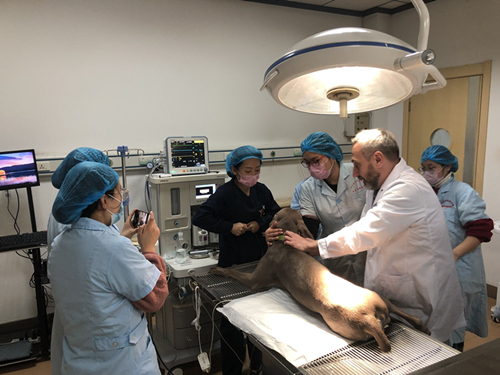 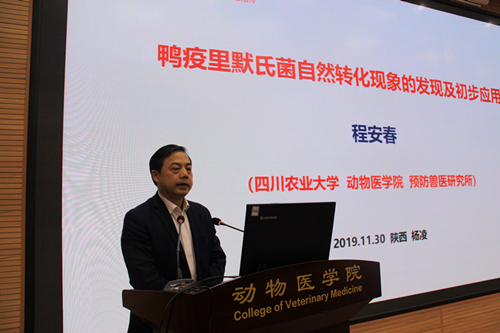 俄克拉荷马州立大学教授为学生讲授《兽医麻醉学》  https://dyxy.nwafu.edu.cn/xydt/40ec19a1bc5d4c6a86943fe7722198c6.htm四川农业大学动物医学院院长程安春教授受邀作学术报告  https://dyxy.nwafu.edu.cn/xydt/5560be9dac89468d842e12e389558e28.htm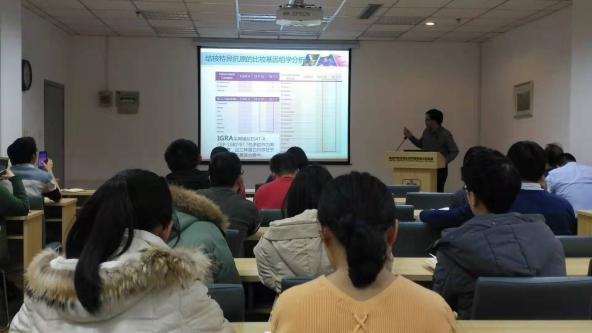 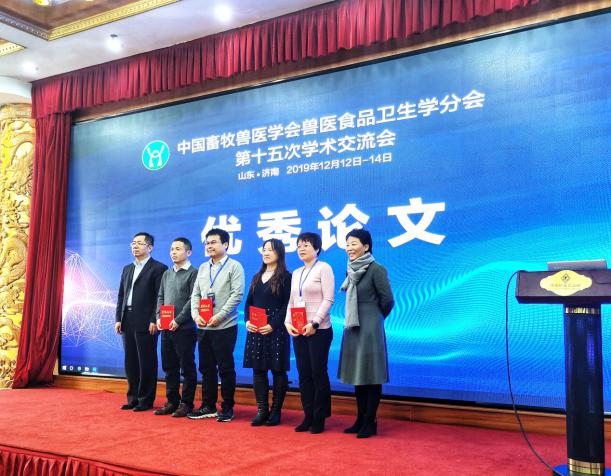 首都医科大学孙照刚研究员来动物医学院交流  https://dyxy.nwafu.edu.cn/xydt/740177c8f0b540c6a5cf5475915c1f11.htm教师参加中国畜牧兽医学会兽医食品卫生学分会第十五次学术交流会  https://dyxy.nwafu.edu.cn/xydt/32b7ad61086e436c855fd9be925099e3.htm示范中心名称示范中心名称动物科学实验教学中心动物科学实验教学中心动物科学实验教学中心动物科学实验教学中心动物科学实验教学中心动物科学实验教学中心动物科学实验教学中心动物科学实验教学中心动物科学实验教学中心所在学校名称所在学校名称西北农林科技大学西北农林科技大学西北农林科技大学西北农林科技大学西北农林科技大学西北农林科技大学西北农林科技大学西北农林科技大学西北农林科技大学主管部门名称主管部门名称教育部教育部教育部教育部教育部教育部教育部教育部教育部示范中心门户网址示范中心门户网址http://dkxy.nwsuaf.edu.cn/sfzxhttp://dkxy.nwsuaf.edu.cn/sfzxhttp://dkxy.nwsuaf.edu.cn/sfzxhttp://dkxy.nwsuaf.edu.cn/sfzxhttp://dkxy.nwsuaf.edu.cn/sfzxhttp://dkxy.nwsuaf.edu.cn/sfzxhttp://dkxy.nwsuaf.edu.cn/sfzxhttp://dkxy.nwsuaf.edu.cn/sfzxhttp://dkxy.nwsuaf.edu.cn/sfzx示范中心详细地址示范中心详细地址陕西杨凌西北农林科技大学北校区陕西杨凌西北农林科技大学北校区陕西杨凌西北农林科技大学北校区陕西杨凌西北农林科技大学北校区陕西杨凌西北农林科技大学北校区邮政编码邮政编码邮政编码712100固定资产情况固定资产情况建筑面积336148.80㎡设备总值设备总值16038.62万元16038.62万元设备台数设备台数13935台13935台13935台经费投入情况经费投入情况主管部门年度经费投入（直属高校不填）主管部门年度经费投入（直属高校不填）主管部门年度经费投入（直属高校不填）万元万元所在学校年度经费投入所在学校年度经费投入所在学校年度经费投入所在学校年度经费投入1890万元1890万元序号姓名性别出生年份职称职务工作性质学位备注获得时间1陈玉林男1964正高级其它教学博士博士生导师2004年07月2罗军男1965正高级其它教学博士博士生导师2003年08月3钱永华男1963正高级其它教学博士博士生导师2004年07月4姚军虎男1962正高级主任教学博士博士生导师2003年08月5孙超男1968正高级副主任教学博士博士生导师2007年01月6凌飞男1982正高级其它教学博士博士生导师2017年08月7姜雨男1983正高级其它教学博士博士生导师2013年11月8吴江维女1980正高级其它教学博士博士生导师2016年09月9杨小军男1976正高级其它教学博士博士生导师2015年08月10Martin Plath男1974正高级教学博士博士生导师2014年08月11安小鹏男1984副高级教学博士12蔡传江男1983副高级教学博士13曹斌云男1955正高级教学博士博士生导师2002年03月14曹阳春男1984副高级教学博士博士生导师2019年08月15曾文先男1961正高级教学博士博士生导师2009年06月16陈宏男1955正高级教学博士博士生导师1999年09月17陈宁博男1987副高级教学博士18陈知龙男1982中级教学博士19褚瑰燕女1983中级教学博士20党瑞华男1976副高级教学博士博士生导师2016年08月21邓露男1989副高级教学博士22董武子男1969正高级教学博士博士生导师2017年08月23胡建宏男1969正高级教学博士博士生导师2011年12月24黄永震男1982副高级教学博士25吉红男1967正高级教学博士博士生导师2010年04月26贾存灵女1975副高级教学博士27江中良男1973副高级教学博士28蓝贤勇男1979正高级教学博士博士生导师2016年08月29雷初朝男1968正高级教学博士博士生导师2008年05月30雷新建男1988中级教学博士31李安宁男1984副高级教学博士32李聪男1987副高级教学博士33李青旺男1955正高级教学博士博士生导师1999年09月34李冉男1986中级教学博士35李晓女1982副高级教学博士博士生导师2019年08月36李杨男1982中级教学博士37刘超男1961正高级技术学士38刘福柱男1963正高级教学博士博士生导师2004年07月39刘海侠女1977副高级教学博士40刘丕龙男1989副高级教学博士41刘小林男1961正高级教学博士博士生导师2004年07月42闵育娜女1976副高级教学博士博士生导师2019年08月43潘传英女1980副高级教学博士博士生导师2017年08月44庞卫军男1972正高级教学博士博士生导师2014年08月45任战军男1966正高级教学博士博士生导师2018年08月46任周正男1988中级教学博士47邵俊杰男1986中级教学博士48史怀平男1974正高级教学博士博士生导师2017年08月49史新娥女1967副高级教学博士博士生导师2018年08月50孙青竹女1984副高级教学博士博士生导师2017年08月51孙世铎男1960正高级教学博士博士生导师2008年05月52孙小琴女1974副高级教学博士53王二龙男1989副高级教学博士54王高学男1962正高级教学博士博士生导师2010年10月55王洪宝男1982副高级教学博士56王建刚男1972中级教学博士57王立新男1968副高级教学博士58王平女1975副高级教学博士59王淑辉女1978中级教学博士60王涛男1979中级教学学士61王喜宏女1983副高级教学博士62王小龙男1983正高级教学博士博士生导师2018年08月63王昕女1975正高级教学博士博士生导师2013年01月64王永亮男1986副高级教学博士65王在照男1969正高级教学博士博士生导师2008年08月66王哲鹏男1980副高级教学博士67魏泽辉男1974副高级教学博士68吴朗女1984中级教学博士69辛亚平男1965副高级教学博士70熊冬梅女1982副高级教学博士71徐坤男1985副高级教学博士72徐秀容女1969副高级教学博士博士生导师2019年08月73薛虎平男1982副高级教学博士74杨公社男1959正高级教学博士博士生导师1997年01月75杨明明男1971副高级教学博士76杨武才男1985副高级教学博士77杨欣男1981副高级教学博士78杨雨鑫男1977副高级教学博士博士生导师2018年08月79于海波男1987副高级教学博士80于太永男1977副高级教学博士81昝林森男1963正高级教学博士博士生导师2003年08月82张恩平男1966正高级教学博士博士生导师2019年08月83张国男1982中级教学博士84张建勤女1974副高级教学博士85张智英男1958正高级教学博士博士生导师2008年05月86赵春平男1975副高级教学博士87赵辛男1959正高级教学博士博士生导师2010年10月88郑惠玲女1969正高级教学博士博士生导师2017年08月89郑以男1988中级教学博士90周继术女1973副高级教学博士91朱斌男1985副高级教学博士博士生导师2018年08月92段玉兰女1970中级教学硕士93龚月生男1960正高级教学硕士94宋宇轩男1971副高级教学博士博士生导师2019年08月95牛竹叶女1964副高级教学学士96田秀娥女1963副高级教学硕士97武永厚男1968中级教学硕士98张慧林女1961副高级教学学士99苏利红女1963副高级技术学士100马志科男1960副高级技术硕士101胡沈荣女1969副高级技术学士102曹雨莉女1961副高级技术学士103王立强男1973中级技术硕士104刘瑞芳女1978中级技术硕士105赵丽丽女1980中级技术博士106查永安男1963其它技术其它107张明男1973中级技术硕士108李芳红女1969中级技术其它109张宝林男1961其它技术其它110赵璠女1990中级技术博士111杨增岐男1963正高级副主任教学博士博士生导师2003年12月112华进联男1971正高级其它教学博士博士生导师2011年01月113张涌男1956正高级教学博士院士,博士生导师1993年01月114陈德坤男1964正高级教学博士博士生导师2004年12月115赵慧英女1966正高级教学博士2008年12月116张德礼男1962正高级教学博士2006年09月117林青男1971正高级教学博士2018年01月118张翊华男1962正高级教学博士2011年01月119马保华男1965正高级教学博士博士生导师2008年12月120童德文男1966正高级教学博士博士生导师2006年12月121卿素珠女1969正高级教学博士2009年12月122欧阳五庆男1960正高级教学博士2000年12月123齐雪峰男1977正高级教学博士2019年01月124宋晓平男1963正高级教学博士2003年12月125王晶钰男1964正高级教学博士博士生导师2016年01月126郭泽坤男1969正高级教学博士博士生导师2009年12月127李新平男1967正高级教学博士2008年01月128华松男1976正高级教学博士2019年01月129李引乾男1962正高级教学博士2009年12月130张彦明男1956正高级教学博士博士生导师1998年12月131赵宝玉男1964正高级教学博士博士生导师2008年12月132赵善廷男1964正高级教学博士博士生导师2011年01月133萧飒男1966正高级教学博士博士生导师2013年09月134肖书奇男1979正高级教学博士博士生导师2018年01月135刘伟男1973正高级教学博士博士生导师2010年06月136汤海洋男1975正高级教学博士博士生导师2017年01月137王爱华女1966正高级教学博士博士生导师2014年01月138靳亚平男1966正高级教学博士博士生导师2004年12月139赵光辉男1983正高级教学博士博士生导师2018年01月140黄勇男1975正高级教学博士博士生导师2016年01月141权富生男1964正高级教学博士博士生导师2013年01月142陈树林男1965正高级教学硕士2013年01月143杨鸣琦男1963正高级教学硕士2005年12月144王勇胜男1977正高级教学博士2019年01月145周恩民男1957正高级教学博士博士生导师2010年06月146雷安民男1970正高级教学博士博士生导师2015年01月147张文龙男1970副高级教学博士2016年01月148张淑霞女1967副高级教学博士2002年12月149路浩男1979副高级教学博士2015年01月150穆杨女1974副高级教学博士2008年12月151徐永平男1971副高级教学博士2006年12月152许信刚男1974副高级教学博士博士生导师2005年12月153武浩男1963副高级教学博士2004年12月154李勤凡男1968副高级教学博士博士生导师2002年12月155赵晓娥女1968副高级教学博士2019年01月156张琪女1977副高级教学博士2019年01月157魏强男1983副高级教学博士2016年01月158高明清男1979副高级教学博士2012年09月159殷玉鹏男1983副高级教学博士2019年01月160张淼涛男1963副高级教学博士2000年12月161南雨辰男1985副高级教学博士博士生导师2015年09月162王建国男1986副高级教学博士2018年01月163杜恩岐男1977副高级教学博士博士生导师2010年10月164张仕强男1981副高级教学博士2016年01月165邱立女1977副高级教学博士2013年01月166吕长荣男1972副高级其它博士2016年01月167宋军科男1979副高级教学博士2019年01月168丛日华男1973副高级教学博士2019年01月169刘晓强男1977副高级教学博士2016年01月170郭抗抗男1973副高级教学博士博士生导师2012年01月171姜艳芬女1972副高级教学博士2016年01月172赵晓民男1978副高级教学博士博士生导师2016年01月173张为民男1967副高级教学博士博士生导师2003年12月174董强男1975副高级教学博士博士生导师2011年01月175林鹏飞男1982副高级教学博士博士生导师2014年01月176汤克琼女1986副高级教学博士2018年01月177邢福珊男1971中级技术博士1999年12月178卢德章男1981副高级教学博士2019年01月179孙亚妮女1981中级教学博士2011年07月180赵钦男1982副高级教学博士博士生导师2015年01月181张欣珂男1983副高级教学博士2018年01月182王妍女1979副高级教学博士2017年01月183王兴龙男1980副高级教学博士博士生导师2015年01月184杜涛峰男1983副高级教学博士2018年01月185范云鹏男1983副高级教学博士2016年01月186吴晨晨女1982副高级教学博士2017年01月187麻武仁男1980中级教学博士2013年07月188郑月茂男1972副高级研究博士2005年12月189彭莎女1980副高级研究博士2012年01月190高元鹏男1990中级教学博士2017年06月191周栋男1984中级教学博士2017年01月192苏建民男1982副高级教学博士博士生导师2014年01月193陈华涛男1984副高级教学博士博士生导师2016年10月194李贤女1983中级教学博士2014年07月195刘旭男1984副高级教学博士2015年09月196贺花女1985中级技术博士2014年10月197周宏超男1970中级教学博士2000年12月198刘迎秋女1983中级教学博士2017年01月199朱晓岩女1984中级教学博士2017年06月200马文涛男1988中级教学博士2017年06月201刘海金男1987中级教学博士2018年04月202杜谦男1987中级教学博士2017年01月203米铁军男1987中级教学博士2014年07月204常玲玲女1984中级教学博士2014年07月205陆征女1985中级教学博士2015年07月206刘腾飞男1988中级教学博士2017年06月207李娜女1986中级教学博士2017年06月208刘宝元男1985中级教学博士2019年09月209陈鸿男1990中级教学博士2019年10月210王娟女1983副高级教学博士2018年01月211武春燕女1985副高级教学博士2015年09月212刘军男1981副高级教学博士2014年01月213贺鑫男1985初级教学博士2014年01月214王承宝男1981副高级教学博士博士生导师2014年01月215蒿彩菊女1969中级技术硕士2006年07月216李爽女1980中级技术硕士2016年01月217武永杰男1979中级技术硕士2016年01月218付明哲男1970副高级技术硕士2015年01月219马琳女1985副高级技术硕士2016年01月220宫晓文女1983初级技术硕士2013年11月221王丹女1990初级教学硕士2018年06月222伊岚女1966中级其它硕士1997年12月223耿果霞女1961副高级技术硕士1999年12月224魏揀选男1964副高级技术学士2009年12月225马新武男1961副高级教学学士2000年12月226白涛男1967副高级技术学士2015年01月227党如意男1963副高级技术学士2008年12月228高志敏男1962副高级技术其它2001年12月229权中会男1963副高级技术其它1999年12月230张国士男1969副高级技术硕士2004年12月231乔海莲女1975中级技术博士2008年10月232李蓉女1973中级技术其它2013年01月233呼天明男1958正高级其它教学博士博士生导师2001年9月234温仲明男1969正高级其它教学博士博士生导师2019年1月235杨培志男1977副高级其它教学博士博士生导师2016年1月236王诠珍男1963正高级教学博士博士生导师2013年1月237陈俊女1967正高级教学博士博士生导师2008年6月238孙秀柱男1976副高级教学博士博士生导师2012年10月239秦涛男1986正高级教学博士2019年7月240杨云贵男1964副高级教学博士1997年1月241高景慧女1970副高级教学博士2012年1月242龙明秀女1971副高级教学博士2004年12月243寇建村女1976副高级教学博士2015年1月244许岳飞男1980副高级教学博士2016年1月245何树斌男1983副高级教学博士2019年6月246陈文青男1987副高级教学博士2018年2月247刘金隆男1986副高级教学博士2016年7月248张伟男1990副高级教学博士2019年6月249张志新男1986副高级教学博士2019年7月250何学青女1982中级教学博士2011年7月251席杰军男1982中级教学博士2013年10月252孙娈姿女1984中级教学博士2014年7月253付娟娟女1987中级教学博士2017年6月254刘铁芫女1991中级教学博士2019年4月序号姓名性别出生年份职称职务工作性质学位备注12…序号姓名性别出生年份职称职务工作性质学位备注1石光达男1987其它中国国邦集团新昌和宝生物有限公司行业企业人员2016-20202李鹏华男1985其它中国陕西石羊（集团）股份有限公司行业企业人员2016-20203刘彦来男1980其它中国广西扬翔股份有限公司行业企业人员2016-20204张婷女1978其它中国西安禾丰饲料科技有限公司行业企业人员2016-20205王浩斌男1992其它中国牧源食品有限公司行业企业人员2016-20206颜培根男1988其它中国北京华都峪口禽业有限责任公司行业企业人员2016-20207陈冠羽男1990其它中国恒天然醇源牧场有限公司行业企业人员2016-20208何猷松男1993其它中国辉山乳业控股有限公司行业企业人员2016-20209刘阳男1992其它中国广州利洋水产科技股份有限公司行业企业人员2016-202010黄海涛男1991其它中国广东恒兴饲料实业股份有限公司行业企业人员2016-202011王中兴男1977副高级中国安康学院中心进修学习2019-201912秦睿玲女1969副高级中国河北北方学院中心进修学习2018-2019序号姓名性别出生年份职称职务国别工作单位类型参会次数1张勤男1956年正高级主任委员中国中国农业大学外校专家12王恬男1958年正高级委员中国南京农业大学外校专家13赵书红女1967年正高级委员中国华中农业大学外校专家14姚军虎男1962年正高级委员中国西北农林科技大学校内专家15曹胜波男1975年正高级委员中国华中农业大学外校专家16杨增岐男1963年正高级委员中国西北农林科技大学校内专家17郭鑫女1972年正高级委员中国中国农业大学校外专家1序号面向的专业面向的专业学生人数人时数序号专业名称年级学生人数人时数1动物科学2015148568322动物科学2016157395523动物科学2017154427044动物科学2018183201285动物科学20191533066动物医学2014169962567动物医学2015181974408动物医学2016176585749动物医学20171933921610动物医学20181953065611动物医学2019184294412草业科学2015351344013草业科学201646998414草业科学2017481603215创新生技基地班20162743216创新生技基地班201714107217创新生技基地班201818115218生技技术2016107204819生技技术2017103435220生物工程20163759221生物工程20171754422生物科学201677172823生物科学201772288024食品科学与工程201763201625水产养殖学2015321228826水产养殖学201643892827水产养殖学2017451913628水产养殖学201855793629水产养殖学201955110合计2787589278实验项目资源总数363个年度开设实验项目数363个年度独立设课的实验课程19门实验教材总数12 种年度新增实验教材1种学生获奖人数119人学生发表论文数79篇学生获得专利数0项序号项目/课题名称文号负责人参加人员起止时间经费（万元）类别1动科学院双创型人才培养“12345”新模式探索与实践陕教〔2017〕372号胡建宏孙超、姚军虎、郭超2017-20192a2“以学生为中心”的生物信息课程探索与实践陕教〔2019〕373号姜雨王喜宏、李冉、邵俊杰、黄永震2019-20212a序号项目/课题名称文号负责人参加人员起止时间经费（万元）类别1种畜禽重要经济性状精准测定技术研发201901020017 庞卫军未知201701-20201261国家重点研发计划2畜禽肠道健康与消化道微生物互作机制研究201901020019 姚军虎未知201701-202012449国家重点研发计划3牛羊节本增效的精细化饲养关键技术研发201901020026 罗军未知201701-20201213.64国家重点研发计划4北方林-草-羊生态种养循环模式研究与示范201901020039 龙明秀未知201701-2020126国家重点研发计划5基于互联网的智能化高效饲养关键技术研发201901020047 闵育娜未知201701-2020129.5国家重点研发计划6棘皮类分子育种共性技术201901020049 刘小林未知201801-20211227.5国家重点研发计划7畜禽肠道健康与消化道微生物互作机制201901020088 杨小军未知201701-20201213.31898国家重点研发计划8西部地区山羊高效安全养殖技术集成与示范推广201901020116 陈玉林未知201801-20211258.66国家重点研发计划9北方农区绵羊高效安全养殖技术应用与示范201901020118 王小龙未知201801-20211213国家重点研发计划10标准化猪人工授精技术体系构建201901020123 曾文先未知201801-20211273国家重点研发计划11畜禽养殖绿色安全饲料饲养新技术研发201901020126 杨欣未知201801-20211214.35国家重点研发计划12优质肉牛高效安全养殖技术应用应用与示范201901020128 昝林森未知201801-202112366国家重点研发计划13奶牛水牛舒适环境的适宜参数及限值研究2016YFD0500507赵辛未知201601-20201265.14国家重点研发计划14泌乳早期奶牛高效养殖技术集成与示范2018YFD0501601-04曹阳春未知201801-2021129.75国家重点研发计划15黄土高原植被变化与预测及对未来水沙的影响2016YFC0402401-05温仲明未知201801-20201260国家重点研发计划16蒺藜苜蓿液泡磷转运体的分子功能与调控途径研究K3050217018刘金隆未知201801-20201225国家自然基金17EnCIPK31介导西藏垂穗披碱草低温应答中Ca+信号31872411呼天明未知201801-20181260国家自然基金项目18黄土丘陵沟壑区植被水沙拦蓄效率变化与水文连通性响应41977077温仲明未知201701-20201261国家自然科学基金19黄土高原刺槐环境适应机制、成本与群落结构及功能变化41671289温仲明未知201601-20201266国家自然科学基金20双酚A对鱼类精子发生的危害及其分子机制研究31670523王在照未知201701-20201212.4国家自然科学基金项目21奶山羊乳腺上皮细胞EGFR调控甘油三酯与乳铁蛋白合成的分子机理研究31672398史怀平未知201701-20201212.4国家自然科学基金项目22牛脂肪细胞增殖分化过程中关键候选lncRNA BADLNRs 的功能及其调控机制研究31672400蓝贤勇未知201701-20201212.4国家自然科学基金项目23lncRNAs调控绒山羊精原干细胞体外诱导分化的分子机制31672425胡建宏未知201701-20201212.4国家自然科学基金项目24枯草芽孢杆菌不萌发芽孢表面展示粘附因子的构建及其调节仔猪肠道黏膜免疫的研究31672437杨明明未知201701-20201212.8国家自然科学基金项目25肉鸡健康及促生长相关肠道功能菌的靶向筛选与机制探究31672445赵辛未知201701-20201213国家自然科学基金项目26奶牛胰腺对功能性氨基酸的特异性感知与响应网络31672451姚军虎未知201701-20201213国家自然科学基金项目27以厚朴酚为先导的新型抗小瓜虫活性分子的设计、合成及构效关系研究31672680凌飞未知201701-20201212.4国家自然科学基金项目28FGF21调控猪骨骼肌卫星细胞分化命运机理研究31902137王永亮未知201901-20211214.4国家自然科学基金项目29PiT-1介导ERK/NHERF1调控肉鸡肠道磷吸收的分子机制研究31902175任周正未知201901-20211213.8国家自然科学基金项目30奶山羊瘤胃上皮外泌体miRNA调控亚急性瘤胃酸中毒发生的宿主-微生物互作机制31902184武圣儒未知201901-20211214.4国家自然科学基金项目31基于全基因组CRISPR-STOP系统筛选鉴定绒山羊毛囊发育基因及其在个体水平的功能验证31972526王小龙未知201901-20211228.5国家自然科学基金项目32APS诱导型微生物生态位调控肉鸡肠道免疫耐受机制31972529杨小军未知201901-20211228.5国家自然科学基金项目33lncRNA介导组蛋白甲基化调控绒山羊毛囊发生的机制研究31972556王昕未知201901-20211229国家自然科学基金项目34基因组染色质三维结构对牛肌肉发育相关基因的转录调控研究31972558陈宏未知201901-20211229.5国家自然科学基金项目35胆碱调控围产期奶牛肝脏脂质代谢的分子机制与网络31972592曹阳春未知201901-20211228.5国家自然科学基金项目36金黄色葡萄球菌新型表达调控系统CRP胁迫应答表征与调控网络解析31972652薛虎平未知201901-20211229国家自然科学基金项目37抑制小瓜虫精氨酸酶药效团的确证及其抗虫分子机制研究31972841凌飞未知201901-20211229国家自然科学基金项目38秦川牛肌内脂肪沉积关键长非编码RNA(LncRNA)筛选及功能研究31972994昝林森未知201901-20211229.5国家自然科学基金项目39环状RNA circMDs调控牛成肌细胞增殖分化的机制研究201901040001 陈宏未知201801-20201224.4国家自然科学基金项目40先天性巨结肠症免疫缺陷相关基因的精细定位及其功能研究201901040002 党瑞华未知201801-20201220.8国家自然科学基金项目41内质网应激参与DHA促进草鱼脂肪细胞脂解过程的机制研究201901040003 吉红未知201801-20201224.4国家自然科学基金项目42秦岭细鳞鲑的谱系地理分布及群体遗传结构研究201901040004 刘海侠未知201801-2020129.2国家自然科学基金项目43调控山羊奶脂肪酸代谢的miRNA功能分析与验证201901040005 罗军未知201801-20201224国家自然科学基金项目44circSNX25调控猪骨骼肌纤维类型转化的分子机制201901040006 史新娥未知201801-20201224国家自然科学基金项目45苯丙素类化合物作用鱼类单殖吸虫靶标研究201901040007 王高学未知201801-20201224国家自然科学基金项目46lncRNAs通过Wnt信号通路调控毛乳头细胞诱导毛囊再生的分子机制201901040008 王昕未知201801-20201224国家自然科学基金项目47细胞水平多组学解析根瘤调节苜蓿抗旱性的分子机制201901040009 杨培志未知201801-20201224国家自然科学基金项目48组蛋白甲基化酶SETDB1对猪精原干细胞增殖与分化的调控作用及其机制研究201901040010 曾文先未知201801-20201224国家自然科学基金项目49基于CRISPR文库筛查技术的绒山羊毛囊干细胞增殖必需基因鉴定及功能研究201901040011 王小龙未知201801-20201224国家自然科学基金项目50SIRT1介导烟酰胺调控围产期奶牛肝脏脂质代谢的分子机制201901040012 蔡传江未知201801-2020129.6国家自然科学基金项目51CRISPR/Cas9介导HDR-SSA两步法猪IGF2基因“无缝编辑”新技术研究201901040013 徐坤未知201801-20201210国家自然科学基金项目52奶山羊乳蛋白含量关键调控基因的筛选与功能分析201901040014 李聪未知201801-20201210.4国家自然科学基金项目53蒺藜苜蓿液泡磷转运体的功能鉴定与调控机理研究201901040015 刘金隆未知201801-20201210国家自然科学基金项目54兰州大尾羊尾脂特异性沉积相关关键lncRNAs的鉴定及调控机制研究201901040178 蓝贤勇未知201701-2020124.68国家自然科学基金项目55陕北白绒山羊产羔相关重要候选基因的大群体遗传效应解析及其功能研究201901040179 潘传英未知201801-2020121.8国家自然科学基金项目56Hoxa5通过脂肪组织固有淋巴细胞促进猪白色脂肪棕色化201901040192 孙超未知201901-20211214.5国家自然科学基金项目57CRISPR/Cas9介导的新型双等位无筛选标记转基因技术201901070002 张智英未知201801-20201260.3国家部委其他科技项目58高不饱和脂肪酸羊奶转基因奶山羊新品种培育201901070003 罗军未知201801-20201277.68国家部委其他科技项目59CRISPR/Cas9介导的转hFSH基因羊新技术研究201901070004 胡建宏未知201801-20201256.72国家部委其他科技项目60秦巴山区多鳞白甲鱼种质资源调查201901070008 刘海侠未知201901-20211220国家部委其他科技项目61青藏高原区域畜禽遗传资源调查（马属动物）201901070021 党瑞华未知201901-20211210国家部委其他科技项目62抗病高产转基因猪新品种培育2016ZX08006-003杨公社未知201601-20201263.95国家部委其他科技项目63CircRNA8074调控奶山羊容受性子宫内膜建立的分子机制2019M653776张磊未知201901-2020128国家部委其他科技项目64蛋白激酶EnBIN2-like调控西藏野生垂穗披碱草低温应答的分子机制31901382付娟娟未知201801-20211224国家青年自然科学基金65山羊胚系Ig基因座位结构及表达多样性机制研究31972557孙秀柱未知201801-20201259国家自然科学基金项目662019一带一路合作-苜蓿整合育种以提高中国塞尔维亚蛋白质自给A213021901王佺珍未知201701-20201210国家外专项目672019外籍专家引进计划项目A100021934王佺珍未知201701-20201210国家外专项目68牧草和豆类作物育种以提高欧盟和中国蛋白质自给2017YFE0111000王佺珍未知201801-202012298科技部中欧政府间科技合作重点专项69褪黑激素调控奶牛乳脂合成机理研究2019M653775汤克琼未知201901-2020128博士后面上项目70蒺藜苜蓿花青素缺失突变体psd1的基因定位与砷响应研究K3080218081刘金隆未知201801-2020128博士后面上项目71动物多能性干细胞发育与分化调控创新团队2019TD-036华进联未知201901-20211250创新人才推进计划-科技创新团队72陕北三北防护林建设生态环境效益综合评价-温仲明未知201501-20191268地方委托项目73鸭iPS细胞系建立与鉴定K3320219017张仕强未知201901-20211220动物基因工程疫苗国家重点实验室开放课题74滩羊基因编辑（CRISPR）育种技术研究与新品系培育-马保华未知201901-20231250宁夏自治区农业农村厅专项项目75农牧交错带牛羊牧繁农育关键技术集成与示范16190050-10孙秀柱未知201801-20201235农业农村部76基因组编辑新型动物产品遗传稳定性与环境安全评价指南研究2018ZX0801106B-003孙秀柱未知201801-20201266农业农村部77陕西省奶山羊疫病净化技术培训师资及资料编制印刷20191126000003靳亚平未知201901-20191210农业农村厅技术培训项目78Breeding forage and grain legumes to increase EU's and China's protein self-sufficiencyEUCLEG 727312王佺珍（中方主持人）未知201801-2019120欧盟中国地平线H202079基于转录组学探讨温度对俄罗斯鲟性别分化的影响201901030021 熊冬梅未知201901-20211212其他课题80基于产业示范站平台的科技扶贫新模式及减贫效应研究2019KRM066张淑霞未知201901-2021123软科学研究计划-一般项目81动物重大疫病绿色防控新技术研发创新团队-肖书奇未知201901-20221220陕西高校青年创新团队82陕西省动物胚胎工程中心-张涌未知201901-20191250陕西省工程中心后补助计划83陕西省干细胞研工程中心-华进联未知201901-20191250陕西省工程中心后补助计划84丘陵沟壑区草畜种养一体化技术集成与示范2018ZDXM-NY-040孙秀柱未知201801-20201240陕西省重点研发计划85基因编辑改良抗旱苜蓿种质及新品种选育的关键技术研究2019NY-074高景慧未知200901-20201210陕西省重点研发一般项目86富硒水产品产业化开发技术创新团队201902010004 吉红未知201801-20201221省、自治区、直辖市科技项目87北京鸭高效养殖技术的示范推广与产业化建设201902010009 刘小林未知201801-20201210省、自治区、直辖市科技项目88关中奶山羊快速扩繁技术研究与集成示范201902010011 胡建宏未知201801-20201218省、自治区、直辖市科技项目89黑番鸭配套系新品种选育效果研究201902010018 刘小林未知201901-2021127省、自治区、直辖市科技项目90元宝枫叶型畜禽饲料添加剂综合开发和利用201902010043 杨小军未知201901-202112100省、自治区、直辖市科技项目91牛羊舍饲或补饲用饲草料精准配制工艺研究及技术推广201902060004 昝林森未知201801-20201274省、自治区、直辖市科技项目92碳纳米管载鲤春病毒血症病毒DNA疫苗系统靶向免疫作用研究2019JM-035朱斌未知201901-2020123省、自治区、直辖市科技项目93干旱胁迫下桑树GPX介导的氧化应激和抗氧化防护机制解析2019JM-156张敏娟未知201901-2020123省、自治区、直辖市科技项目94基于全基因组重测序的中国绵羊父系遗传多样性分析2019JQ-002李冉未知201901-2020123省、自治区、直辖市科技项目95SMC5/6复合物维持小鼠精原干细胞基因组稳定性的机制研究2019JQ-430郑以未知201901-2020123省、自治区、直辖市科技项目96褪黑素促进绒山羊绒毛生长的机制研究2019JZ-07王昕未知201901-20201210省、自治区、直辖市科技项目97基于动态营养供应的产蛋鸡饲粮磷精准利用技术研究2019NY-077任周正未知201901-20201210省、自治区、直辖市科技项目98发酵桑叶改良猪胴体品质的应用研究2019NY-078李晓未知201901-20201210省、自治区、直辖市科技项目99略阳乌鸡产蛋性能的选育提高及高效养殖2019NY-084魏泽辉未知201901-2020128省、自治区、直辖市科技项目100秦川肉牛基因组选择育种及快速扩繁关键技术研究2019NY-098成功未知201901-2020128省、自治区、直辖市科技项目101嵩草繁殖机理及策略研究K3320219062付娟娟未知201801-20201210省部级102奶山羊原料奶及羊奶粉中牛乳成分的快速精确检测技术研究与示范2019SJNYZX29陈德坤未知201901-20211220省级农业专项资金103规模化奶山羊场主要疫病防控关键技术集成研究与推广2019SJNYZX31付明哲未知201901-20211220省级农业专项资金104奶山羊常规与性控胚胎移植试验示范与推广2019SJNYZX32马保华未知201901-20211220省级农业专项资金105规模化猪场主要疫病防控关键技术集成研发与示范2019SJNYZX45周宏超未知201901-20211220省级农业专项资金106奶山羊重要群发性营养代谢病早期监测及综合防控关键技术集成与示范2019SJNYZX30王建国未知201901-20211220省级农业专项资金107根瘤菌共生苜蓿抗旱耐盐基因筛选与快速育种体系研究2019ZDLNY05-04杨培志未知201701-20201260省科技厅立项108抗旱耐盐高产苜蓿新品种选育与示范2019ZDLNY05-01呼天明未知201901-20221260省科技厅立项109嵩草繁殖机理及策略研究ZXNKY-2019-C-054呼天明未知201901-202312158.05省科技厅立项110谷子耐砷与根瘤菌提高谷子耐砷性的植物内源机制研究K3350219002刘金隆未知201801-2020123省自然基金面上项目111草坪草中抗旱基因的挖掘及功能研究Z111021901秦涛未知201901-20221260无112奶山羊重要群发性营养代谢病综合防控关键技术研究2019NY-075王建国未知201901-20211210一般项目-农业领域113靶向M细胞的猪流行性腹泻新型基因工程纳米疫苗创制2019NY-076李爽未知201901-20211210一般项目-农业领域114关中奶山羊性控选育扩繁技术集成创新与应用2019NY-079华松未知201901-20211210一般项目-农业领域115规模化猪场猪繁殖障碍性疾病防控关键技术研究2019NY-081张琪未知201901-2021128一般项目-农业领域116围产期奶牛亚临床低钙血症防控关键技术研究与示范2019NY-082董强未知201901-2021128一般项目-农业领域117猪圆环病毒2型磁性纳米酶快速检测技术研究与示范2019NY-083杜谦未知201901-2021128一般项目-农业领域118高纯度n-3多不饱和脂肪酸的制备及其防治奶牛隐性乳房炎的临床应用研究2019NY-088高明清未知201901-2021128一般项目-农业领域119草食动物疯草中毒病防控技术研究2019NY-090王妍未知201901-2021128一般项目-农业领域120复合生物制剂对奶山羊SARA的预防和治疗作用研究及其推广应用2019NY-091彭莎未知201901-2021128一般项目-农业领域121肠炎沙门菌新型减毒活疫苗的创制2019NY-100邱立未知201901-2021128一般项目-农业领域122生物钟基因Bmal1调控睾丸间质细胞睾酮合成的机制研究2019M650279赵立佳未知201901-20201212中国博士后科学基金第65批面上资助123BHBA 对糖剥夺诱导奶山羊神经细胞损伤的保护机制K3080219041朱晓岩未知201901-20201218中国博士后科学基金特别资助124优质紫花苜蓿栽培关键技术研究与集成示范2019ZDLNY05-03何树斌未知201801-20201260重点产业创新链（群）-农业领域125内质网应激-生物钟影响衰老小鼠睾丸间质细胞睾酮合成的机制研究2019JM-038陈华涛未知201901-2021123自然科学基础研究计划-一般项目（面上）126右美托咪定调控淋巴细胞HMGB1的释放在脓毒症中的机制研究2019JM-104卢德章未知201901-2021123自然科学基础研究计划-一般项目（面上）127酸枣仁汤对肠道NK细胞活性与功能影响的研究2019JM-436麻武仁未知201901-2021123自然科学基础研究计划-一般项目（面上）128表达鸡源ISG12-2 基因重组新城疫疫苗的研发2019JQ-095刘海金未知201901-2021123自然科学基础研究计划-一般项目（青年）129丹参有效成分对奶牛子宫内膜上皮细胞的免疫调节机制2019JQ-281刘迎秋未知201901-2021123自然科学基础研究计划-一般项目（青年）130脂肪间充质干细胞向胰岛β细胞分化机理及诱导体系优化研究2019JZ-16张翊华未知201901-20211210自然科学基础研究计划-重点项目131我国西北地区建设草种子专业化生产带可行性研究K4030219065何学青未知201801-2020126中国科协创新战略研究序号专利名称专利授权号获准国别完成人类型类别1用于牛、羊X/Y精子快速分离的UTY抗体纳米颗粒的制备方法及应用ZL201610107323.X中国华松发明专利独立完成2一种用于同时检测绵羊和山羊六种病毒的多重PCR试剂盒ZL201510810268.6中国付明哲发明专利独立完成3一种胆绿素制剂及其在防治猪繁殖与呼吸综合征中的应用和检测方法ZL201610866121.3中国肖书奇发明专利独立完成4一种特异性结合BVD病毒非结构蛋白NS5B的纳米抗体及其应用ZL201610892949.6中国肖书奇发明专利独立完成5一种抗PRRSV的microRNA样病毒小RNA序列及其用途和检测方法ZL201610866123.2中国肖书奇发明专利独立完成6禽和猪戊型肝炎病毒共有抗原、单克隆抗体和制备方法及应用ZL201410503871.5中国赵钦发明专利独立完成7γ-氨基丁酸在制备防治葛根素注射剂诱发的血管内溶血的药物上的应用ZL201410248193.2中国李新平发明专利独立完成8一种提高牛体外受精胚的发育质量的培养液和培养方法ZL201910049351.4中国张涌发明专利独立完成9一种牛卵母细胞体外成熟培养液及培养方法ZL201810134698.4中国张景程发明专利独立完成10基于供体细胞DNA甲基化水平的修饰提高山羊克隆效率的载体、细胞及方法ZL201711322629.8中国张涌发明专利独立完成11一种基于组蛋白甲基化水平的修饰提高牛克隆效率的载体、细胞及方法ZL201511025413.6中国张涌发明专利独立完成12一种适用于共生植物根系多室分根培养的装置ZL201821584224.1中国何树斌专利合作完成—第一人13一种奶山羊专用泌乳期能量重分配的饲料添加剂ZL201610952171.3中国曹阳春发明专利独立完成14一种黄牛SPAG17基因插入/缺失的检测方法及其应用Z.L.20161049819.3中国蓝贤勇发明专利独立完成15利用PCR技术检测山羊TMEM95基因微小拷贝数变异的方法及其应用Z.L.201610149981.5中国蓝贤勇发明专利独立完成16一种检测秦川牛GBP2基因CNV标记的方法及其应用Z.L201710284523.7中国黄永震发明专利独立完成17一种罗伊乳酸杆菌无抗性标记基因整合体系的建立方法及其应用ZL 2015 10571587.6中国陈玉林发明专利独立完成18番茄红素与α-硫辛酸作为哺乳动物精液冷冻保存剂的应用ZL201610825636.9中国胡建宏发明专利独立完成19一种藏香猪源解淀粉芽孢杆菌及其应用ZL 2016 1 0027456.6中国曹斌云发明专利独立完成20番茄红素和芝麻酚配伍在家畜精液冷冻保存剂中的应用ZL 2016 1 0841222.5中国李青旺发明专利独立完成21基于CRISPR/Cas9的外源基因敲入整合系统及其建立方法和应用ZL201610703246.4中国张智英发明专利独立完成22一种利用CRISPR/Cas9技术基于SSA修复的基因无缝编辑方法ZL201610333062.3中国张智英发明专利独立完成23一种T7 RNA聚合酶介导的CRISPR/Cas9基因编辑系统的构建方法ZL201610261461.3.中国张智英发明专利独立完成24一种ARN数据库系统及其分析构建科学假说的方法ZL201610428047.7中国昝林森发明专利独立完成25一种与秦川牛生长相关的CNV 标记的检测方法与应用ZL201510867756.0中国陈宏发明专利独立完成26一种检测牛PCAF基因SNP的RFLP方法及试剂盒ZL201611193789.2中国陈宏发明专利独立完成27一种检测秦川牛microRNA-320a-1基因SNP的方法与应用.ZL201611193760.4中国陈宏发明专利独立完成28一种同时检测黄牛FoxO1基因两个插入缺失位点的方法及其应用.ZL201710327145.6.中国陈宏发明专利独立完成29反刍动物全混合日粮中碳水化合物平衡指数（CBI）的测定T/YLSL 002-2018中国曹阳春标准独立完成30秦川牛及其杂交后代生产性能评定GB/T 37311-2019中国昝林森标准独立完成31肌内脂肪含量检测权健V1.02019SR0374720中国褚瑰燕软件独立完成32荷斯坦牛饲养管理原则系统V1.02019SR0828734中国辛亚平软件独立完成33荷斯坦牛干奶牛饲养管理技术规范系统V1.02019SR0450564中国辛亚平软件独立完成34无公害食品牛奶加工技术规范系统V1.02019SR0464493中国辛亚平软件独立完成35奶牛饲养兽医防疫准则技术系统V1.02019SR0466960中国辛亚平软件独立完成36荷斯坦牛精料补充料标准系统V1.02019SR0448868中国辛亚平软件独立完成37荷斯坦牛浓缩饲料标准系统V1.02019SR0464497中国辛亚平软件独立完成38荷斯坦牛评定标准系统V1.02019SR0448859中国辛亚平软件独立完成39荷斯坦牛育成牛饲养管理技术规范系统V1.02019SR0825047中国辛亚平软件独立完成40无公害食品奶牛饲养管理准则系统V1.02019SR0905395中国辛亚平软件独立完成41荷斯坦牛成年牛饲养管理技术规范系统V1.02019SR1003042中国辛亚平软件独立完成42无公害食品奶牛饲养饲料使用准则技术系统V1.02019SR1070740中国辛亚平软件独立完成43荷斯坦牛常见寄生虫病防治技术规范系统V1.02019SR1070454中国辛亚平软件独立完成44荷斯坦牛常见传染病防治技术规范系统V1.02019SR1078040中国辛亚平软件独立完成45无公害食品奶牛饲养兽药使用准则技术系统V1.02019SR1078169中国辛亚平软件独立完成46秦川牛示范基地建设技术系统V1.02019SR1078219中国辛亚平软件独立完成47秦川牛国家标准技术系统V1.02019SR1070743中国辛亚平软件独立完成48肉牛饲养兽医防疫准则技术系统V1.02019SR0825082中国辛亚平软件独立完成49鲜冻分割牛肉技术系统V1.02019SR0825050中国辛亚平软件独立完成50肉牛饲养饲料使用准则技术系统V1.02019SR0450583中国辛亚平软件独立完成51肉牛饲养管理使用准则技术系统V1.02019SR0464495中国辛亚平软件独立完成52肉牛饲养兽药使用准则技术系统V1.02019SR0832198中国辛亚平软件独立完成53牛冷冻精液标准系统V1.02019SR0828760中国辛亚平软件独立完成54动物细胞外泌体智能检测和提取系统V1.0.2019SR0652017.中国黄永震软件独立完成55非编码RNA测序分析系统V1.0.2019SR0654607.中国黄永震软件独立完成56富含多不饱和脂肪酸羊奶的生产技术系统V1.02019SR0591464中国宋宇轩软件独立完成57富硒羊奶的加工处理技术系统V1.02019SR0591468中国宋宇轩软件独立完成58羊的营养诊断和日粮分析V1.02019SR0554836中国宋宇轩软件独立完成59绿色富硒羊奶生产技术系统2019SR0620101中国宋宇轩软件独立完成60规模化羊场生物安全防御体系技术系统2019SR0620115中国宋宇轩软件独立完成61富含多不饱和脂肪酸羊肉的生产技术系统V1.02019SR0620089中国宋宇轩软件独立完成62奶绵羊自动挤奶系统软件V1.02019SR1096898中国宋宇轩软件独立完成63奶绵羊饲喂系统软件V1.02019SR1124139中国宋宇轩软件独立完成64肉羊人工授精技术系统V1.02019SR0705410中国张磊软件独立完成65肉羊高效繁育技术系统V1.02019SR0710154中国张磊软件独立完成66肉羊高效育肥技术系统V1.02019SR0768343中国张磊软件独立完成67肉羊营养需要与饲料调制技术系统V1.02019SR0710161中国张磊软件独立完成68肉羊饲养管理技术系统V1.02019SR0591619中国张磊软件独立完成69肉羊健康养殖技术系统V1.02019SR0705529中国张磊软件独立完成70奶山羊羔羊自动饲喂系统软件V1.02019SR1133002中国曹斌云软件独立完成71奶山羊良种繁育软件V1.02019SR1132524中国安小鹏软件独立完成72奶山羊智能化管理软件V1.02019SR1133081中国安小鹏软件独立完成73奶绵羊繁育管理软件V1.02019SR1096732中国安小鹏软件独立完成74奶绵羊智能化饲养管理软件V1.02019SR1124144中国安小鹏软件独立完成75奶绵羊发情鉴定软件V1.02019SR1124151中国安小鹏软件独立完成序号论文或专著名称作者刊物、出版社名称卷、期（或章节）、页类型类别1Molecular detection of spotted fever group rickettsiae in hard ticks, northern China郭文平ransboundary and Emerging Diseases 66卷，44期，1587-1596页SCI（E）a2Porcine epidemic diarrhea virus infections induce apoptosis in Vero cells via a reactive oxygen species (ROS)/p53, but not p38 MAPK and SAPK/JNK signalling pathways许信刚Veterinary Microbiology232:1-12SCI（E）a3The acaricidal activity and mechanism of eugenol on Psoroptes cuniculi麻武仁Veterinary Parasitology266，56-62SCI（E）a4Genome-wide identification of Toll-like receptors in the Chinese soft-shelled turtle Pelodiscus sinensis and expression analysis responding to Aeromonas hydrophila infection刘腾飞Fish & Shellfish Immunology卷: 87  页: 478-489SCI（E）a5Global characterization and expression analysis of interferon regulatory factors in response to Aeromonas hydrophila challenge in Chinese soft-shelled turtle (Pelodiscus sinensis)刘腾飞Fish & Shellfish Immunology卷: 92   页: 821-832SCI（E）a6Mechanisms of ROS-induced mitochondria-dependent apoptosis underlying liquid storage of goatspermatozoa刘腾飞Aging-US卷: 11  期: 18  页: 7880-7898SCI（E）a7A Novel Biotinylated Nanobody-based Blocking ELISA for the Rapid and Sensitive Clinical Detection of Porcine Epidemic Diarrhea Virus马志倩（学）Journal of Nanobiotechnology17卷，1期，96SCI（E）a8MicroRNA-218 Regulates Signaling Lymphocyte Activation Molecular (SLAM) Mediated Peste des Petits Ruminants Virus Infectivity in Goat Peripheral Blood Mononuclear CellsQi Xuefeng（齐雪峰）Frontiers in Immunology10SCI（E）a9Testosterone propionate can promote effects of acellular nerve allograft‐seeded bone marrow mesenchymal stem cells 10on repairing canine sciatic nerve陈晨（学）J Tissue Eng Regen Med13:1685–1701SCI（E）a10Classical swine fever virus non-structural proteins modulate Toll-likereceptor signaling pathways in porcine monocyte-derived macrophages曹志（学）Veterinary Microbiology230卷，101-109SCI（E）a11Antiviral Role of IFITM Proteins in Classical SwineFever Virus Infection李程（学）Viruses 11卷，2期，126SCI（E）a12Establishment and characterization of an immortalized porcine oral mucosal epithelial cell line as a cytopathogenic model for porcine circovirus 2 infection崔红杰（学）Frontiers Cellular and Infection Microbiology9卷，171SCI（E）a13RNA-Seq based transcriptome analysis during bovine viral diarrhoea virus (BVDV) infection刘存（学）BMC Genomics20卷，1期，774SCI（E）a14Autophagy induction by the pathogen receptor NECTIN4 and sustained autophagy contribute to peste des petits ruminants virus infectivity杨勃（学）AUTOPHAGYJul-19SCI（E）a15RNA-Seq analysis of duck embryo fibroblast cell gene expression during the early stage of egg drop syndrome virus infection王雪平（学）POULTRY SCIENCE卷: 98 期: 1 页: 404-412SCI（E）a16Characterization of Five Escherichia coli Isolates Co-expressing ESBL and MCR-1 Resistance Mechanisms From Different Origins in China张沛（学）Frontiers in Microbiology10卷SCI（E）a17Maternal exposure to swainsonine impaired the early postnatal development of mouse dentate gyrus of offspring刘蒙蒙（学）Neurochemistry international卷：129SCI（E）a18G protein-coupled receptor 30 mediates meiosis resumption and gap junction communications downregulation in goat cumulus-oocyte complexes by 17-estradiol张辉（学）Journal of Steroid Biochemistry and Molecular Biology, 187: 58-67SCI（E）a19Melatonin Stimulates STAR Expression and Progesterone Production via Activation of the PI3K/AKT Pathway in Bovine Theca Cells王晓梅（学）International Journal of Biological Sciences 15(2): 404~415SCI（E）a20Overexpression of miR-101-2 in donor cells improves the early development of Holstein cow somatic cell nuclear transfer embryos常浩亚（学）Journal of Dairy Science 102(5): 4662~4673SCI（E）a21LncRNA XIST mediates bovine mammary epithelial cell inflammatory response via NF-κB/NLRP3 inflammasome pathway马梦汝（学）Cell Proliferation52(1):e12525SCI（E）a22A novel long non-coding RNA regulates the immune response in MAC-T cells and contributes to bovine mastitis王浩（学）The FEBS Journal,286(9):1780-1795SCI（E）a23Nanobody-horseradish peroxidase fusion protein as an ultrasensitive probe to detect antibodies against Newcastle disease virus in the immunoassay盛亚敏（学）Journal of Nanobiotechnology17卷，1期，35SCI（E）a24Avian Hepatitis E Virus: With the Trend of Genotypes and Host Expansion孙鹏（学）Frontiers in Microbiology101,696SCI（E）a25COPS5 negatively regulates goat endometrial function via the ERN1 and mTOR-autophagy pathways during early pregnancy杨迪琦（学）Journal Of Cellular Physiology234卷，10期，18666-18678SCI（E）a26Inhibition Of Luman/Creb3 Expression Leads To The Upregulation Of Testosterone Synthesis In Mouse Leydig Cells王磊（学）Journal Of Cellular Physiology234卷，9期，15257-15269SCI（E）a27Herp Depletion Inhibits Zearalenone-Induced Apoptosis Through Autophagy Activation In Mouse Ovarian Granulosa Cells陈风雷（学）Toxicology Letters301卷，1-10SCI（E）a28ER Stress Activation Impairs The Expression Of Circadian Clock And Clock-Controlled Genes In NIH3t3 Cells Via An Atf4-Dependent Mechanism高磊（学）Cellular Signalling57卷，89-101SCI（E）a29 Coordination between the circadian clock and androgen signaling is required to sustain rhythmic expression of Elovl3 in mouse liver陈华涛Journal of Biological Chemistry 294(17): 7046-7056SCI（E）a30Molecular network of miR-1343 regulates the pluripotency of porcine pluripotent stem cells via repressing OTX2 expression谢游龙（学）RNA BIOLOGY16卷，1期，82-92SCI（E）a31Cellular p32 is a critical regulator of the porcine circovirus type 2 nuclear egress王彤彤（学）Journal of Virology卷：93，期：23，SCI（E）a32Identification and analysis of long non-coding RNAs that are involved in inflammatory process in response to transmissible gastroenteritis virus infection马雪连（学）BMC genomics卷:20， 期:1， 页:806SCI（E）a33microRNA-222 Attenuates Mitochondria Dysfunction During Transmissible Gastroenteritis Virus Infection赵晓民Molecular & Cellular Proteomics卷:18，期:1，页:51-64SCI（E）a34Interleukin-10 Promotes Porcine Circovirus Type 2 Persistent Infection in Mice and Aggravates the Tissue Lesions by Suppression of T Cell Infiltration杜谦Frontiers in Microbiology卷:10，文献号:2050SCI（E）a35Construction and characterization of the infectious clone of porcine parvovirus carrying genetic marker陈松彪（学）Veterinary Microbiology卷: 235，页:143-150SCI（E）a36Circular RNA CircEZH2 Suppresses Transmissible Gastroenteritis Coronavirus-induced Opening of Mitochondrial Permeability Transition Pore via Targeting MiR-22 in IPEC-J2赵晓民International Journal of Biological Sciences卷:15，期:10，页: 2051-2064SCI（E）a37Arctigenin Attenuates Tumor Metastasis Through Inhibiting Epithelial-Mesenchymal Transition in Hepatocellular Carcinoma via 38Suppressing GSK3 beta-Dependent Wnt/beta-Catenin Signaling Pathway In Vivo and In Vitro陆征Frontiers in Pharmacology卷:10，文献号:937SCI（E）a38The amino acid transporter PAT1 regulates mTORC1 in a nutrient-sensitive manner that requires its transport activity赵玲玲（学）Cell Signal53:59-67SCI（E）a39MYH9 Aggregation Induced by Direct Interaction With PRRSV GP5 Ectodomain Facilitates Viral Internalization by Permissive Cells薛碧云（学）FRONTIERS IN MICROBIOLOGY10卷SCI（E）a40Prevalence of hepatitis E virus (HEV) infection in various pig farms from Shaanxi Province, China: First detection of HEV RNA in pig semen李慧霞（学）TRANSBOUNDARY AND EMERGING DISEASES   66卷，  1期， 72-82页SCI（E）a41A Nanobody Targeting Viral Nonstructural Protein 9 Inhibits Porcine Reproductive and Respiratory Syndrome Virus Replication王立珍（学）JOURNAL OF VIROLOGY93卷，4期SCI（E）a42Chicken Organic Anion-Transporting Polypeptide 1A2, a Novel Avian Hepatitis E Virus (HEV) ORF2-Interacting Protein, Is Involved in Avian HEV Infection李慧霞（学）JOURNAL OF VIROLOGY93卷， 11期SCI（E）a43Direct Interaction Between CD163 N-Terminal Domain and MYH9 C-Terminal Domain Contributes to Porcine Reproductive and Respiratory Syndrome Virus Internalization by Permissive Cells侯高鹏（学）FRONTIERS IN MICROBIOLOGY 10卷SCI（E）a44Experimental infection of rabbit with swine-derived hepatitis E virus genotype 4刘宝元VETERINARY MICROBIOLOGY229卷， 168-175页SCI（E）a45CRISPR/Cas9 genome editing technology in filamentous fungi: progress and perspective宋润杰（学）Applied microbiology and biotechnology103, 6919-6932SCI（E）a46A Host Factor GPNMB Restricts Porcine Circovirus Type 2 (PCV2) Replication and Interacts with PCV2 ORF5 Protein郭抗抗、徐磊、吴萌萌Frontiers in Microbiology期：9，页:3295SCI（E）a47MiR-375 Has Contrasting Effects on Newcastle Disease Virus Growth Depending on the Target Gene王兴龙Int J Biol Sci 15(1): 44–57SCI（E）a48Characterization and antioxidant activity of the oligo-maltose fraction from Polygonum Cillinerve周宇（学）Carbohydrate Polymers226 (2019) 115307SCI（E）a49Host CARD11 inhibits Newcastle disease virus replication by suppressing viral polymerase activity in neurons王文彬（学）Journal of Virology 93（24）：e01499-19SCI（E）a50Newcastle Disease Virus Nonstructural V Protein Upregulates SOCS3 Expression to Facilitate Viral Replication Depending on the MEK/ERK Pathway王相伟（学）Frontiers in celluler and infection microbiology卷：9，页码：317SCI（E）a51Newcastle disease virus selectively infects dividing cells and promotes viral proliferation褚志礼（学）Verterinary research卷：50，页码57SCI（E）a52Insights into the chicken bursa of fabricius response to Newcastle disease virus at 48 and 72 hours post-infection through RNA-seq王相伟（学）Verterinary microbiology卷：236，页码108389SCI（E）a53High level expression of ISG12(1) promotes cell apoptosis via mitochondrial-dependent pathway and so as to hinder Newcastle disease virus replication李晓琴（学）Verterinary microbiology卷：228，页码147-156SCI（E）a54CREBZF regulates testosterone production in mouse Leydig cells陆敏杰（学）J Cell Physiol234卷，12期，22819-22832SCI（E）a55Melatonin supplementation during in vitro maturation of oocyte enhances subsequent development of bovine cloned embryos安全利（学）Journal of Cell Physiology234卷，10期，17370–17381SCI（E）a56Plasticizer Bis(2-ethylhexyl) Phthalate causes meiosis defects and decreases fertilization ability of mouse oocytes in vivo路珍珍（学）Journal of Agricultural and Food Chemistry67卷，12期，3459−3468SCI（E）a57Reproductive toxicity of acute Cd exposure in mouse: Resulting in oocyte defects and decreased female fertility程宇尧Toxicology and Applied Pharmacology379卷，114684SCI（E）a58The effects of glycine-glutamine dipeptide replaced L-glutamine on bovine parthenogenetic and IVFembryo development左真子（学）THERIOGENOLOGY,Vol141  PP: 82-90SCI（E）a59Sperm-borne small RNAs regulate α-tubulin acetylation and epigenetic modification of early bovine somatic cell nuclear transfer embryos屈鹏祥（学）Molecular Human ReproductionVol.25, No.8, pp. 471–482SCI（E）a60Reconstitution of male germline cell specification from mouseembryonic stem cells using defined factors in vitro李娜Cell death and differentiation卷：26，期：10，页：2115-2124SCI（E）a61The Commensal Microbiota and Viral Infection: A Comprehensive Review李娜Frontiers in immunology卷：10SCI（E）a62Interactions between the gut microbiota and the host innate immune response against pathogens程红玉Frontiers in Immunology10卷，文献号607SCI（E）a63Methods for Enhancing Clustered Regularly Interspaced Short Palindromic Repeats/Cas9-Mediated Homology-Directed Repair Efficiency汤茜典（学）Frontiers in Genetics10卷，文献号551SCI（E）a64Methodologies for Improving HDR Efficiency刘明杰（学）Frontiers in Genetics9卷，文献号691SCI（E）a65Immunological Abnormalities in Patients with Primary  Biliary Cholangitis马文涛Clinical Science133卷，6期，741-760SCI（E）a66The Role of Monocytes and Macrophages in     Autoimmune Diseases: A Comprehensive Review马文涛Frontiers in Immunology10卷，文献号1140SCI（E）a67The protective and pathogenic roles of IL-17 in viral infections: friend or foe马文涛Open Biology 9卷，7期SCI（E）a68Maternal high-protein diet modulates hepatic growth axis in weaning piglets by reprogramming the IGFBP-3 gene丛日华Accepted:19-Sep-19SCI（E）a69LIN28A activates the transcription of NANOG in dairy goat male germline stem cells马方琳（学）JOURNAL OF CELLULAR PHYSIOLOGY234卷，6期，8113-8121SCI（E）a70H19 regulates the proliferation of bovine male germline stem cells via IGF-1 signaling pathway雷琦敬（学）JOURNAL OF CELLULAR PHYSIOLOGY234卷，1期，915-926SCI（E）a71Characterization of porcine extraembryonic endoderm cells沈巧艳（学）CELL PROLIFERATION 52卷，3期SCI（E）a72H3K27me3 is an epigenetic barrier while KDM6A overexpression improves nuclear reprogramming efficiencyZhou Chuan（学）FASEB Journal33,3,4638-4652SCI（E）a73Biotinylated Single-Domain Antibody-Based Blocking ELISA for Detection of Antibodies Against Swine Influenza Virus杜涛峰 International Journal of Nanomedicine14卷，9337-9349SCI（E）a74The 40 kDa Linear Polyethylenimine Inhibits Porcine Reproductive and Respiratory Syndrome Virus Infection by Blocking Its Attachment to Permissive Cells李洁（学）Viruses-Basel11卷，文献号 876SCI（E）a75The Nucleoprotein and Phosphoprotein of Peste des Petits Ruminants Virus Inhibit Interferons Signaling by Blocking the JAK-STAT Pathway李鹏飞（学）Viruses-Basel11卷，文献号 629SCI（E）a76First genotyping of Blastocystis in yaks from Qinghai Province, northwestern China任玫，宋军科（并列第一）Parasites & Vectors0.61875SCI（E）a77Vcec Mediated Ire1 Pathway And Inhibited Chop-Induced Apoptosis To Support Brucella Replication In Goat Trophoblast Cells支飞杰International Journal Of Molecular Sciences 20卷，17期SCI（E）a78LOWER TEMPERATURE 1 Enhances ABA Responses and Plant Drought Tolerance by Modulating the Stability and Localization of C2-Domain ABA-Related Proteins in Arabidopsis秦涛Molecular Plant  12, 9, 1243-1258SCI（E）a79Brassinosteroids enhance cold tolerance in Elymus nutans via mediating redox homeostasis and proline biosynthesis付娟娟Environmental and Experimental Botany  167:103831SCI（E）a80Effect of Rhizobium Symbiosis on Low-Temperature Tolerance and Antioxidant Response in Alfalfa (Medicago sativa L.)刘雨诗Frontiers in Plant Science10,538SCI（E）a81Siderophore-Mediated Iron Acquisition Enhances Resistance to Oxidative and Aromatic Compound Stress in Cupriavidus necator JMP134李长富Applied and Environment MicrobiologyMOLECULAR BIOLOGY85(1). pii: e01938-18SCI（E）a82Acute toxicity of triflumizole to freshwater green algae Chlorella vulgaris席杰军Pesticide Biochemistry and Physiology158：135-142SCI（E）a83MsPIP2;2, a novel aquaporin gene from Medicago sativa, confers salt tolerance in transgenic Arabidopsis李淑霞 Environmental and Experimental Botany  165，39–525SCI（E）a84A power law model for analyzing spatial patterns of vegetation abundance in terms of cover, biomass, density, and occurrence: derivation of a common rule陈俊Journal of Plant Research卷: 14 页： 369SCI（E）a85Positive effects of dietary supplementation of three probiotics on milk yield, milk composition and intestinal flora in Sannan dairy goats varied in kind of probiotics马震珠J Anim Physiol Anim Nutr00:1–12SCI（E）a86Comparative metabolite profiling of two switchgrass ecotypes reveals differences in drought stress responses and rhizosheath weight刘铁芫lanta250\4\1355-1369SCI（E）a87Can white clover facilitate apple orchard residue compostingWenquan YangEnvironmental Technology2019SCI（E）a88The mechanism behind lack-of-effect of lanthanum on seed germination of switchgrass何学青Plos One  14(3):e0212674SCI（E）a89Shoot δ13C values as an indicator of cumulative stress: The role of re‐watering during drought and salinity stress孙娈姿Rapid Communcation in Mass Spectrometry  33:1006-1014SCI（E）a90Effects of Wilting and Dew on the Water Isotope Composition of Detached Grass in Temperate Grassland孙娈姿Journla of Agricultural and food chemistry  67:9460-9467SCI（E）a91Genetic effects of FTO gene insertion/deletion (InDel) on fat-tail measurements and growth traits in Tong sheep王淑辉Animal Biotechnology2019 Oct 23:1-11SCI（E）a92Detection of key gene InDels in TGF-β pathway and its relationship with growth traits in four sheep breeds王淑辉Animal Biotechnology2019 Oct 18:1-11SCI（E）a93Effects of Vitamin C and Vitamin E on Cryopreservation of Guanzhong Donkey Semen于晓慧Pakistan J. Zool51(5), 1777-1781SCI（E）a94TWO NOVEL INSERTION/DELETION VARIANTS OF THE CRTC3GENE AND THEIR EFFECTS ON GROWTH TRAITS IN FOUR DIFFERENT CHINESE SHEEP BREEDS贺帅The J. Anim. Plant Sci29(5):1228-1237SCI（E）a95The analysis of organization and diversity mechanism in goat immunoglobulin light chain gene loci于晓慧Immunobiology-2019SCI（E）a96Phytoremediation of Cd and Pb interactive polluted soils by switchgrass (Panicum virgatum L.)郭志鹏International Journal of Phytoremediation 21:14, 1486-1496SCI（E）a97A newly discovered ageing-repair bacterium, Pseudomonas geniculata, isolated from rescuegrass (Bromus cartharticus Vahl) promotes the germination and seedling growth of aged seeds柳旭Botany97: 167–178SCI（E）a98Combinative effects of Azospirillum brasilense inoculation and chemical priming on germination behavior and seedling growth in aged grass seeds柳旭PLoS ONE14(5): e0210453SCI（E）a99Optimizing irrigation and nitrogen fertilization for seed yield in western wheatgrass [Pascopyrum smithii (Rydb.)A´ . Lo¨ve] using a large multi-factorial field design陈钊PLoS ONE14(6): e0218599SCI（E）a100Drought-Induced Carbon and Water Use Efficiency Responses in Dryland Vegetation of Northern ChinaChengcheng GangFrontiers in Plant Science26 February 2019SCI（E）a101Hydrogen sulfide regulates photosynthesis of tall fescue under low light stress刘耀辉Photosynthetica 57(3):714-723SCI（E）a102Nitric oxide mediates antioxidant defense and plant hormones in roots of tall fescue (Festuca arundinacea Schreb.) to mowing张旭虎Journal of Agricultural Science and Technology21(5):1235-1248SCI（E）a103Effect of arbuscular mycorrhizal fungi on low-light induced oxidative damage in tall fescue张旭虎South African Journal of Botany  127:43-50SCI（E）a104Overexpression of the Cytokinin Oxidase/dehydrogenase (CKX) from Medicago sativa Enhanced Salt Stress Tolerance of Arabidopsis李淑霞JOURNAL OF PLANT BIOLOGY卷: 62  期: 5  页: 374-386SCI（E）a105Maternal nicotinamide supplementation during the perinatal period modifies the small intestine morphology and antioxidative status of offspring kids魏筱诗（学生）Animal Feed Science and Technology 252: 41-50SCI（E）a106Leucine regulates α-amylase and trypsin synthesis in dairy calf pancreatic tissue in vitro via the mammalian target of rapamycin signalling pathway郭龙（学生）Animal13（9）：1899-1906SCI（E）a107Overexpression of MicroRNA-10a in Germ Cells Causes Male Infertility by Targeting Rad51 in Mouse and Human高慧慧（学生）Frontiers in Physiology 10:1-12SCI（E）a108The effects of melatonin supplement on paddlefish (Polyodon spathula) sperm quality and ATP content in sperm during in vitro storage高遥（学生）Aquaculture  503:475–482SCI（E）a109The LiaFSR and BsrXRS Systems Contribute to Bile Salt Resistance in Enterococcus faecium Isolates周罗雄（学生）Frontiers in Microbiology2019; 10: 1048.SCI（E）a110Genetic basis of ruminant headgear and rapid antler regeneration王禹（学生）Science364卷6446期第1153页SCI（E）a111Frequent intra- and inter-species introgression shape the landscape of genetic variation in bread wheat程红（学生）Genome Biology20卷136SCI（E）a112Towards the Complete Goat Pan-Genome by Recovering Missing Genomic Segments From the Reference Genome李冉Frontiers in Genetics2019 Nov 15;10:1169SCI（E）a113Recovery of non-reference sequences missing from the human reference genome李冉BMC Genomics20卷，1期SCI（E）a114Allele-specific expression and alternative splicing in horse×donkey and cattle×yak hybrids王禹（学生）Zoological Research40卷4期293-304页SCI（E）a115Effect of acute exposure of triazophos on histological structure and apoptosis of the brain and liver of zebrafish (Danio rerio)王桂华（学生）Ecotoxicology and Environmental Safety180: 646-655SCI（E）a116Temperature and humidity index (THI) induced rumen bacterial community changes in goats钟书（学生）Applied Microbiology and Biotechnology 103(7):3193-3203SCI（E）a117Localization and expression of CTRP6 in ovary and its regulation by FSH in porcine granulosa cells殷林（学生）THERIOGENOLOGY卷: 127 页: 56-65SCI（E）a118Differences between porcine longissimus thoracis and semitendinosus intramuscular fat content and the regulation of their preadipocytes during adipogenic differentiation陈粉粉（学生）MEAT SCIENCE卷: 147 页: 116-126SCI（E）a119Pig SOX9: Expression profiles of Sertoli cell (SCs) and a functional 18 bp indel affecting testis weight陈明月（学生）   王瑾（学生）Theriogenology138:94-101SCI（E）a120Goat SPEF2: Expression profile, indel variants identification and association analysis with litter size陈明月（学生）Theriogenology 139:147-155SCI（E）a121Pig Hsd17b3: Alternative Splice Variants Expression, Insertion/Deletion (indel) in Promoter Region and Their Associations with Male Reproductive Traits陈明月（学生）Journal of Steroid Biochemistry and Molecular Biology 195: 105483SCI（E）a122A novel missense mutation (L280V) within POU1F1 gene strongly affects litter size and growth traits in goat张阳海（学生）Theriogenology 135: 198-203SCI（E）a123Detection of coding sequence, mRNA expression and three insertions/deletions (indels) of KDM6A gene in male pig崔洋（学生）Theriogenology 133:10-21SCI（E）a124A 14-bp functional deletion within the CMTM2 gene is significantly associated with litter size in goat康自红（学生）Theriogenology139: 49-57SCI（E）a125Goat membrane associated ring-CH-type finger 1 (MARCH1) mRNA expression and association with litter size康自红（学生）Theriogenology128: 8-16SCI（E）a126Two strongly linked single nucleotide polymorphisms (Q320P and V397I) in GDF9 gene are associated with litter size in cashmere goats王新宇（学生）Theriogenology125: 115-121SCI（E）a127 Activation of Nrf2 by phloretin attenuates palmitic acid-induced endothelial cell oxidative stress via AMPK-dependent signaling杨青（学生）Journal of Agricultural and Food Chemistry 67 (1): 120-131SCI（E）a128Role of bta-miR-204 in the regulation of adipocyte proliferation, differentiation and apoptosis金云云（学生）Journal of Celluar Physiology 234:11037-11046SCI（E）a129Novel lncRNA lncFAM200B:Molecular Characteristics and Effects of Genetic Variants on Promoter Activity and Cattle Body Measurement Traits张思欢（学生）Frontiers in Genetics10:968SCI（E）a130Leptin Promotes White Adipocyte Browning by Inhibiting the Hh Signaling Pathway王杰 （学生）      葛静 （学生）cells 8(4):372SCI（E）a131microRNA-23a contributes to asthma by targeting BCL2 in airway epithelial cells and CXCL12 in fibroblasts靳艾（学生）Journal of Cellular Physiology234(11) 21153-21165SCI（E）a132TGF-β upregulated mitochondria mass through SMAD2/3-C/EBPβ- PRMT1 signal pathway in primary human lung fibroblasts孙青竹Journal of Immunology202(1):37-47SCI（E）a133Identification of key genes and molecular mechanisms associated with low egg production of broiler breeder hens in ad libitum魏泽辉BMC Genomics、20、408SCI（E）a134Bta-miR-34b regulates milk fat biosynthesis by targeting mRNA decapping enzyme 1A (DCP1A) in cultured bovine mammary epithelial cells王玉娟（学生）J Anim Sci97(9):3823-3831SCI（E）a135Melatonin suppresses milk fat synthesis by inhibiting the mTOR signaling pathway via the MT1 receptor in bovine mammary epithelial cells王玉娟（学生）J Pineal Res67(3):e12593SCI（E）a136Growth Performance and Meat Quality Evaluations in Three-Way Cross Cattle Developed for the Tibetan Plateau and their Molecular Understanding by Integrative Omics Analysis曹修凯（学生）Journal of Agricultural and Food Chemistry 67, 541−550。SCI（E）a137Circular RNA SNX29 Sponges miR-744 to Regulate Proliferation and Differentiation of Myoblasts by Activating the Wnt5a/Ca2+ Signaling Pathway彭术军（学生）Molecular Therapy-Nucleic Acids16 :481-493SCI（E）a138 MiR‐208b regulates cell cycle and promotes skeletal muscle cell proliferation by targeting CDKN1A王健（学生）Journal of Cellular Physiology234: 3720–3729SCI（E）a139miR-483 regulates cattle muscle cells growth and differentiation through IGF1/AKT signal pathway宋成创（学生）Journal of Cellular Physiology234(6): 9839-9848SCI（E）a140miR‐148a‐3p regulates proliferation and apoptosis of bovine uscle cells by targeting KLF6宋成创（学生） Journal of Cellular Physiology234:15742–15750SCI（E）a141Characterization of lncRNA–miRNA–mRNA network to reveal potential functional ceRNAs in bovine skeletal muscle岳炳霖（学生）Frontiers in Genetics2019; 10: 91.SCI（E）a142Array CGH-based detection of CNV regions and their potential association with reproduction and other economic traits in Holsteins刘梅（学生）BMC Genomics20, (1): 181SCI（E）a143LncRNA-MEG3 promotes bovine myoblast differentiation by sponging miR-135刘梅（学生）Journal of Cellular Physiology234: 18361-18370SCI（E）a144Micro-Ribonucleic Acid-216a Regulates Bovine Primary Muscle Cells Proliferation and Differentiation via Targeting SMAD Nuclear Interacting Protein-1 and Smad7杨兆鑫（学生）Frontiers in Genetics2019; 10: 1112.SCI（E）a145Effects of organic zinc on tibia quality, mineral deposit and metallothionein expression level of aged hens闵育娜Poultry Science98（1）：366-372SCI（E）a146MiR-21-3p centric regulatory network in dairy cow mammary epithelial cell proliferation张晓兰（学生）J Agric Food Chem 67(40):11137-11147SCI（E）a147MicroRNA-221 regulates proliferation of bovine mammary gland epithelial cells by targeting the STAT5a and IRS1 Genes焦蓓蕾（学生）J Dairy Sci    102(1):426-435SCI（E）a148Genetic Basis of Phenotypic Differences Between Chinese Yunling Black Goats and Nubian Goats Revealed by Allele-Specific Expression in Their F1 Hybrids曹艳红（学生）Frontiers in Genetics05 March 2019SCI（E）a149Activation of liver X receptor promotes fatty acid synthesis in goat mammary epithelial cells viamodulation of SREBP1 expression许会芬（学生）Journal of Dairy Science 102(4):3544-3555SCI（E）a150Insulin-induced gene 1 and 2 isoforms synergistically regulate triacylglycerol accumulation, lipid dropletformation, and lipogenic gene expression in goat mammary epithelial cells李聪Journal of Dairy Science 102(2):1736-1746SCI（E）a151Regulation of Stearoyl-Coenzyme A Desaturase 1 by trans-10, cis-12 Conjugated Linoleic Acid via SREBP1 in Primary Goat Mammary Epithelial Cells张天颖（学生）Journal of Agricultural and Food Chemistry  67(5):1463-1469SCI（E）a152A Novel lnc-RNA, Named lnc-ORA, Is Identified by RNA-Seq Analysis, and Its Knockdown Inhibits Adipogenesis by Regulating the PI3K/AKT/mTOR Signaling Pathway蔡瑞（学生）Cells 8(5), pii: E477SCI（E）a153Meclofenamic acid represses spermatogonial proliferation through modulating m6A RNA modification黄瑫（学生）JOURNAL OF ANIMAL SCIENCE AND BIOTECHNOLOGY卷：10SCI（E）a154FTO Knockout Causes Chromosome Instability and G2/M Arrest in Mouse GC-1 Cells黄瑫（学生）FRONTIERS IN GENETICS卷：9SCI（E）a155Negative effects of ROS generated during linear sperm motility on gene expression and ATP generation in boar sperm mitochondria朱振东（学生）FREE RADICAL BIOLOGY AND MEDICINE卷：141 页码：159-171SCI（E）a156Gene Expression and Protein Synthesis in Mitochondria Enhance the Duration of High-Speed Linear Motility in Boar Sperm朱振东（学生）FRONTIERS IN PHYSIOLOGY卷：10SCI（E）a157Resveratrol improves boar sperm quality via 5ˊAMP-activated protein kinase activation during cryopreservation朱振东（学生）OXIDATIVE MEDICINE AND CELLULAR LONGEVITY卷：2019SCI（E）a158Glycogen synthase kinase-3 regulates sperm motility and acrosome reaction via affecting energy metabolism in goats朱振东（学生）FRONTIERS IN PHYSIOLOGY卷：10SCI（E）a159Programmable base editing of the sheep genome revealed no genome-wide off-target mutations周世卫（学生）Frontiers in genetics10卷215页SCI（E）a160Exosomal Micro RNAs Derived from dermal papilla cells mediate hair follicle stem cell proliferation and differentiation闫海龙（学生）International Journal of Biological Sciences15卷7期1368-1382页SCI（E）a161Synchronous profiling and analysis of mRNAs and ncRNAs in the dermal papilla cells from cashmere goats马森（学生）BMC Genomics20卷1期512页SCI（E）a162Sheep and Goat Genome Engineering: From Random Transgenesis to the CRISPR EraPeter（学生）Frontiers in genetics10卷750页SCI（E）a163Characterization and Comparison of Microbiota in the Gastrointestinal Tracts of the Goat (Capra hircus) During Preweaning Development李碧波（学生）Frontiers in microbiology10卷2125页SCI（E）a164Base pair editing in goat: nonsense codon introgression into FGF5 results in longer hair李冠纬（学生）FEBS journal 2019年SCI（E）a165An Epistatic Interaction between Pnpla2 and Lipe Reveals New Pathways of Adipose Tissue Lipolysis张晓（学生）Cells 8(5): 395SCI（E）a166 Effect of in ovo feeding of vitamin C on antioxidation and immune function of broiler chickens朱宇飞（学生）Animal13(9):1927-1933SCI（E）a167Effects of glucose oxidase on growth performance, gut function, and cecal microbiota of broiler chickens武圣儒 Poultry Science98(2):828-841SCI（E）a168Spermatozoal mRNAs expression implicated in embryonic development were influenced by dietary folate supplementation of breeder roosters by altering spermatozoal piRNA expression profiles武圣儒 THERIOGENOLOGY138:102-110SCI（E）a169Paternal chronic folate supplementation induced the transgenerational inheritance of acquired developmental and metabolic changes in chickens武圣儒 PROCEEDINGS OF THE ROYAL SOCIETY B-BIOLOGICAL SCIENCES286(1910)SCI（E）a170Folic Acid Reduced Triglycerides Deposition in Primary Chicken Hepatocytes刘艳利（学生）JOURNAL OF AGRICULTURAL AND FOOD CHEMISTRY66(50):13162-13172SCI（E）a171Dynamics of serum phosphorus, calcium, and hormones during egg laying cycle in Hy-Line Brown laying hens任周正Poultry Science98(5):2193-2200SCI（E）a172Effect of anti-fibroblast growth factor 23 antibody on phosphate and calcium metabolism in adenine gavaged laying hens任周正Poultry Science 98(10):4896-4900SCI（E）a173Effect of anti-fibroblast growth factor receptor 1 antibodies on phosphorus metabolism in laying hens and their progeny chicks任周正Poultry Science 98(11):5691-5699SCI（E）a174Lycium barbarum and Laminaria japonica polysaccharides improve Cashmere goat sperm quality and fertility rate after cryopreservation任发（学生）Theriogenology15;129:29-36SCI（E）a175Analysis of Long Non-Coding RNA and mRNA Expression Profiling in Immature and Mature Bovine (Bos taurus) Testes高源（学生）Frontiers in genetics2019 Jul 5;10:646.SCI（E）a176LncRNA882 regulates leukemia inhibitory factor (LIF) by sponging miR-15b in the endometrial epithelium cells of dairy goat张磊Journal of Cellular Physiology 234(4):4754-4767SCI（E）a177Endometrial Epithelial Cell Apoptosis Is Inhibited by a ciR8073-miR181a-Neurotensis Pathway during Embryo Implantation张磊Molecular Therapy-Nucleic Acids 14:262-273SCI（E）a178Analyses of circRNA profiling during the development from pre-receptive to receptive phases in the goat endometrium宋宇轩Journal of Animal Science and Biotechnology  10:34SCI（E）a179Influence of dietary alpha-lipoic acid and lipid level on the growth performance, foodintake and gene expression of peripheral appetite regulating factors in juvenile grasscarp (Ctenopharyngodon idellus)黄陈翠（学生）Aquaculture（505）:412-422SCI（E）a180Two faces of PPAR alpha/NF kappa B signaling pathway in inflammatory responsesto adipocytes lipolysis in grass carp Ctenopharyngodon idella孙健 （学生）Fish & Shellfish Immunology 90:24-249SCI（E）a181Greater potency of adipocytes compared with preadipocytes under lipopolysaccharideexposure in grass carp Ctenopharyngodon idella孙健 （学生）Fish & Shellfish Immunology(91C）:343-349SCI（E）a182Immunosuppression-induced alterations in fish gut microbiota may increase the susceptibility to pathogens戚晓舟（学生）FISH & SHELLFISH IMMUNOLOGY卷: 88  页: 540-545SCI（E）a183Effects of potential probiotic Bacillus velezensis K2 on growth, immunity and resistance to Vibrio harveyi infection of hybrid grouper (Epinephelus lanceolatus♂ × E. fuscoguttatus♀)李静（学生）FISH & SHELLFISH IMMUNOLOGY  卷:93 页:1047-1055SCI（E）a184Preliminary screening and immunogenicity analysis of antigenic epitopes of spring viremia of carp virus朱斌  张晨（学生）FISH & SHELLFISH IMMUNOLOGY卷: 94 页: 833-841SCI（E）a185Bacterial ghost as delivery vehicles loaded with DNA vaccine induce significant and specific immune responses in common carp against spring viremia of carp virus张晨（学生）AQUACULTURE卷: 504 页: 361-368SCI（E）a186  Immersion vaccination of Mandarin fish Siniperca chuatsi against infectious spleen and kidney necrosis virus with a SWCNTs-based subunit vaccine赵昭（学生）FISH & SHELLFISH IMMUNOLOGY卷: 92 页: 133-140SCI（E）a187Antigen epitope screening of grass carp reovirus and its protectively immunity assessment for grass carp邱德奎（学生）AQUACULTURE卷: 515 文献号: UNSP 734550SCI（E）a188Gardenia jasminoides Ellis inhibit white spot syndrome virus replication in red swamp crayfish Procambarus clarkii黄爱国（学生）AQUACULTURE卷: 504  页: 239-247SCI（E）a189Evaluation on the antiviral activity of genipin against white spot syndrome virus in crayfish黄爱国（学生）FISH & SHELLFISH IMMUNOLOGY卷: 93  页: 380-386SCI（E）a190Saikosaponin D efficiently inhibits SVCV infection in vitro and in vivo沈毓峰（学生）AQUACULTUREVolume 504, 281-290SCI（E）a191Application of Virus Targeting Nanocarrier Drug Delivery System in Virus-Induced Central Nervous System Disease Treatment朱松（学生）ACS APPLIED MATERIALS & INTERFACES卷: 11  页: 19006−19016SCI（E）a192Anti-betanodavirus activity of isoprinosine and improved efficacy using carbon nanotubes based drug delivery system朱松（学生）AQUACULTURE卷: 512SCI（E）a193Synthesis of arctigenin derivatives against infectious hematopoietic necrosis virus胡洋（学生）EUROPEAN JOURNAL OF MEDICINAL CHEMISTRY卷: 163 页: 183-194SCI（E）a194Synthesis and antiviral activity of a new arctigenin derivative against IHNV in vitro and in vivo胡洋（学生）FISH & SHELLFISH IMMUNOLOGY卷: 92 页: 736-745SCI（E）a195Effects of encapsulated organic acids and essential oils on intestinal barrier, microbial count, and bacterial metabolites in broiler chickens杨欣Poultry Science 98(7):2858-2864SCI（E）a196Antiallergic activity of Lactobacillus plantarum against peanut allergy in a Balb/c mouse model杨欣Food and Agricultural Immunology30:1, 762-773SCI（E）a197Reduced delivery of epididymal adipocyte-derived exosomal resistin is essential for melatonin ameliorating hepatic steatosis in mice荣博涵（学生）Journal of Pineal Research66,(4), e12561SCI（E）a198circARF3 Alleviates Mitophagy-Mediated Inflammation by Targeting miR-103/TRAF3 in Mouse Adipose Tissue张贞贞（学生）Molecular Therapy Nucleic Acids 14:192-203SCI（E）a199Gut microbiota: a potential manipulator for host adipose tissue and energy metabolism荣博涵（学生）Journal of Nutritional Biochemistry 64:206-217SCI（E）a20016S ribosomal RNA sequencing reveals a modulation of intestinal microbiome and immune response by dietary L-theanine supplementation in broiler chickensSaeed Muhammad（学生）Poultry Science98,2,842-854SCI（E）a201circNrxn2 Promoted WAT Browning via Sponging miR-103 to Relieve Its Inhibition of FGF10 in HFD Mice张甜甜（学生）Molecular Therapy Nucleic Acids17:551-562SCI（E）a202Hoxa5 alleviates obesity-induced chronic inflammation by reducing ER stress and promoting M2 macrophage polarization in mouse adipose tissue曹玮娜（学生）Journal of Cellular and Molecular Medicine23(10):7029-7042SCI（E）a203Potential nutraceutical and food additive properties and risks of coffee: a comprehensive overviewSaeed Muhammad（学生）Critical Reviews in Food Science and Nutrition59(20):3293-3319SCI（E）a204SIRT2 plays a novel role on progesterone, estradiol and testosterone synthesis via PPARs/LXRα pathways in bovine ovarian granular cells徐德军（学生）Journal of Steroid Biochemistry and Molecular Biology 185:27–38SCI（E）a205Bisphenol A disturbs transcription of steroidogenic genes in ovary of rare minnow Gobiocypris rarus via the abnormal DNA and histone methylation刘琰（学生）CHEMOSPHERE 卷: 240SCI（E）a206Starvation stress affects the maternal development and larval fitness in zebrafish (Danio rerio)范晓腾（学生）SCIENCE OF THE TOTAL ENVIRONMENT  卷: 695  SCI（E）a207N-acetylcysteine alleviated bisphenol A-induced testicular DNA hypermethylation of rare minnow (Gobiocypris rarus) by increasing cysteine contents袁聪ECOTOXICOLOGY AND ENVIRONMENTAL SAFETY卷: 173   页: 243-250   SCI（E）a208Adverse effects of bisphenol A on Sertoli cell blood-testis barrier in rare minnow Gobiocypris rarus陶诗雨（学生）ECOTOXICOLOGY AND ENVIRONMENTAL SAFETY  卷: 171   页: 475-483   SCI（E）a209Bisphenol A disturbed the lipid metabolism mediated by sterol regulatory element binding protein 1 in rare minnow Gobiocypris rarus管永晶（学生）AQUATIC TOXICOLOGY  卷: 207   页: 179-186   SCI（E）a210Strategies for the Enrichment and Selection of Genetically Modified Cells任充华  徐坤Trends in Biotechnology37(1):56-71SCI（E）a211Oral yeast-based DNA vaccine confers effective protection from Aeromonas hydrophila infection on Carassius auratus韩宝泉（学生）Fish and Shellfish Immunology84:948-954SCI（E）a212sgRNA-shRNA structure mediated SNP site editing on porcine IGF2 gene by CRISPR/StCas9孙永森（学生）闫娜娜（学生）Frontiers in Genetics 10:347SCI（E）a213Effects of lysine deficiency or excess on growth and the expression of lipid metabolism genes in slow -growing broilers田大龙（学生）Poultry Science 98(7):2927-2932SCI（E）a214IGFBP5 suppresses oleate-induced intramyocellular lipids deposition and enhances insulin signaling相奥琪（学生）Journal of Cellular Physiology234（9）15288-15298SCI（E）a215MiR‐127 attenuates adipogenesis by targeting MAPK4 and HOXC6 in porcine adipocytes高芸（学生）JournaL of Cellular Physlology1月13日SCI（E）a216MicroRNA-214-3p Targeting Ctnnb1 Promotes 3T3-L1 Preadipocyte Differentiation by Interfering with the Wnt/β-Catenin Signaling Pathway席凤雪International Journal of Molecular Sciences 20, 1816SCI（E）a217Dietary nano-selenium enhances antioxidant capacity and hypoxia tolerance of grass carp Ctenopharyngodon idella fed with high-fat diet于海波Aquaculture NutritionVolume26, Issue2 545-557SCI（E）a218Calcium Signaling Pathways: Key Pathways in the Regulation of Obesity宋梓虢InternationAL Journal of Molecular Sciences20,11,2768SCI（E）a219In ovo delivery of various biological supplements, vaccines and drugs in poultry: current knowledgeSaeed MuhammadJournal of the Science of Food and Agriculture99,8,3727-3739SCI（E）a220Angiotension II Influences Pre-mRNA Splicing Regulation by Enhancing RBM20 Transcrtiption  Through Activation of the MAPK/ELK1 Signaling Pathway蔡含芳（学生）INTERNAtional Journal of Molicular Sciences卷：20期 文献号：5059SCI（E）a221Evaluation of ε-polylysine as antimicrobial alternative for liquid-stored boar semen邵勇维克（学生）Theriogenology  130: 146–156SCI（E）a222Effects of kojic acid on boar sperm quality and anti-bacterial activity during liquid preservation at 17℃邵勇维克（学生）Theriogenology  140: 124–135SCI（E）a223SIRT2 Inhibition Results in Meiotic Arrest, Mitochondrial Dysfunction, and Disturbance of Redox Homeostasis during Bovine Oocyte Maturation徐德军（学生）Int. J. Mol. Sci 20（6）：e1365SCI（E）a224MEF2A Regulates the MEG3-DIO3 miRNA Mega Cluster-Targeted PP2A Signaling in Bovine Skeletal Myoblast Differentiation王亚宁（学生）International Journal of Molecular Sciences卷: 20 期: 11SCI（E）a225Function and Transcriptional Regulation of Bovine TORC2 Gene in Adipocytes: Roles of C/EBP gamma, XBP1, INSM1 and ZNF263关友（学生）International Journal of Molecular Sciences卷: 20 期: 18SCI（E）a226Lnc9141 a and b play a different role in bovine myoblast proliferation, apoptosis and differentiation张萌（学生）Molecular Therapy - Nucleic Acids 18: 554-566SCI（E）a227 Circular RNA TTN acts as a miR-432 sponge to facilitate proliferation and differentiation of myoblasts via the IGF2/PI3K/AKT signaling pathway王晓刚（学生） Molecular Therapy-Nucleic Acids18: 966–980.SCI（E）a228Rev-erb alpha Inhibits Proliferation and Promotes Apoptosis of Preadipocytes through the Agonist GSK4112褚瑰燕INTERNATIONAL JOURNAL OF MOLECULAR SCIENCES卷: 20 期: 18SCI（E）a229Choline and methionine regulate lipid metabolism via the AMPK signaling pathway in hepatocytes exposed to high concentrations of nonesterified fatty acids申静Journal of cellular biochemistry2019;1–12SCI（E）a230Effects of dietary leucine and phenylalanine on gastrointestinal development and small intestinal enzyme activities in milk-fed holstein dairy calves曹阳春Bioscience reports39（1）：BSR20181733SCI（E）a231Isoleucine regulates the synthesis of pancreatic enzymes via the activation of mrna expression and phosphorylation in the mammalian target of rapamycin signalling pathways in pancreatic tissues曹阳春BioMed Research International2019SCI（E）a232Leucine Regulates the Exocrine Function in Pancreatic Tissue of Dairy Goats In Vitro曹阳春BioMed Research International2019SCI（E）a233Effects of Piromyces sp. CN6 CGMCC 14449 on fermentation quality, nutrient composition and the in vitro degradation rate of whole crop maize silage王砀砀AMB Express9(1)： 121SCI（E）a234Rumen-protected methionine a feed supplement to low dietary protein: effects on microbial population, gases production and fermentation characteristicsImtiaz Hussain Raja AbbasiAMB Express9(1)： 93SCI（E）a235Selection of suitable reference genes for core clock gene expression analysis by real-time qPCR in rat ovary granulosa cells蔡传江Molecular  Biology Reports46（3）: 2941-2946SCI（E）a236Leucine-induced promotion of post-absorptive EAA utilization and hepatic gluconeogenesis contributes to protein synthesis in skeletal muscle of dairy calves郑晨Journal of Animal Physiology and Animal Nutrition 103（3）：705-712SCI（E）a237Leptin Receptor Mediates Bmal1 Regulation of Estrogen Synthesis in Granulosa Cells褚瑰燕Animals卷:9 期:11SCI（E）a238Hhip inhibits proliferation and promotes differentiation of adipocytes through suppressing hedgehog signaling pathway魏海燕BIOCHEMICAL AND BIOPHYSICAL RESEARCH COMMUNICATIONS卷: 514 期: 1 页: 148-156SCI（E）a239Effects of oxygen levels and a Lactobacillus plantarum strain on mortality and immune response of chickens at high altitude王利红Scientific Reports 9:16037SCI（E）a240Emissions of ammonia and hydrogen sulfide from typical dairy barns in central China and major factors influencing the emissions石志芳Scientific Reports 9:13821SCI（E）a241The complete mitochondrial genome of the Brachymystax tsinlingensis Li熊冬梅Mitochondrial DNA Part B-Resources4: 282-283SCI（E）a242Wnt3a regulates mitochondrial biogenesis through p38/CREB pathway宁小敏BIOCHEMICAL AND BIOPHYSICAL RESEARCH COMMUNICATIONS卷: 516 期: 3 页: 1019-1025SCI（E）a243Upregulated microRNA-106a Promotes Porcine Preadipocyte Proliferation and Differentiation by Targeting Different Genes黄奎龙Genes卷:10 期:10SCI（E）a244Fatty acid-binding protein 1 increases steer fat deposition by facilitating the synthesis and secretion of triacylglycerol in liver王玉娟PLoS One14(4):e0214144SCI（E）a245Copy Number Variation of the SHE Gene in Sheep and Its Association with Economic TraitsRui JiangAnimals 9(8): 531SCI（E）a246Differential expression of KCNJ12 during development and myoblast differentiation of cattle and its association analysis with growth traits in Chinese beef cattle程杰Animals 9(5),273SCI（E）a247The ACVR1 gene is significantly associated with growth traits in Chinese cattle程杰Livestock Science 229:210-215SCI（E）a248Integrative analysis of APOL3 gene CNV for adult cattle stature彭术军Animal Biotechnology2019:1-7SCI（E）a249Copy number variation of bovine SHH gene is associated with body conformation traits in Chinese beef cattle刘梅Journal of applied genetics 60(2): 199-207SCI（E）a250Associations of ORMDL1 gene copy number variations with growth traits in four Chinese sheep breeds王晓刚Archives Animal Breeding62：571-578SCI（E）a251Copy number variation (CNV) in the IGF1R gene across four cattle breeds and its association with economic traits马懿磊Archives of animal breeding-Arch. Anim. Breed62, 171–179SCI（E）a252Genetic Variants in ADD1 Gene and their Associations with Growth Traits in Cattle黄永震 Animal Biotechnology 30(1):7-12SCI（E）a253A deficient or an excess of dietary threonine level affects intestinal mucosal integrity and barrier function in broiler chickens姬舒云J Anim Physiol Anim Nutr103:1792–1799.SCI（E）a254Effects of Dietary Threonine Levels on Intestinal Immunity and Antioxidant Capacity Based on Cecal Metabolites and Transcription Sequencing of Broiler姬舒云Animals9（10）SCI（E）a255A Novel SNP in EIF2AK4 Gene Is Associated with Thermal Tolerance Traits in Chinese Cattle王凯悦Animals0.635416667SCI（E）a256Analysis of Genetic Diversity and Structure of Guanzhong Horse Using Microsatellite Markers曾璐岚Animal Biotechnology30(1)：95-98SCI（E）a257Genetic diversity and maternal origin of Northeast African and South American donkey populations夏小婷Animal Genetics50(3)：266-270SCI（E）a258Genetic diversity of Chinese cattle revealed by Y-SNP and Y-STR markers夏小婷Animal Genetics50(1)：64-69SCI（E）a259Comprehensive analysis of the mitochondrial DNA diversity in Chinese cattle夏小婷Animal Genetics50(1)：70-73SCI（E）a260Y-chromosomal haplogroup distributions in Chinese cattle曹艳红Animal Genetics50(5)：412-414SCI（E）a261Four Novel SNPs of MYO1A Gene Associated with Heat-Tolerance in Chinese Cattle贾鹏Animals2019 Nov; 9(11): 964.SCI（E）a262MTOR Variation Related to Heat Resistance of Chinese Cattle宁庆庆Animals2019, 9(11), 915SCI（E）a263Abundant Genetic Diversity of Yunling Cattle Based on Mitochondrial Genome夏小婷Animals2019 Sep; 9(9): 641.SCI（E）a264Genome-Wide SNPs and InDels Characteristics of Three Chinese Cattle Breeds张俸伟Animals2019 Aug 22;9(9):596.SCI（E）a265Growth performance, lipid metabolism, and health status of grass carp (Ctenopharyngodon idella) fed three different forms of sodium butyrate周继术Fish Physiology and Biochemistry卷: 45 期:1  页: 287-298SCI（E）a266Population genetic analysis of the domestic Bactrian camel in刘晨苗Ecology and Evolution00:1–11SCI（E）a267Genetic Variant of MYLK4 Gene and its Association with Growth Traits in Chinese Cattle郑立Animal biotechnology 30(1): 30-35SCI（E）a268A novel SNP of PLAG1 gene and its association with growth traits in Chinese cattle钟佳琳Gene 689: 166-171SCI（E）a269Copy number variation of MYLK4 gene and its growth traits of Capra hircus (goat)师书玥Animal biotechnology7:1-6SCI（E）a270Distribution and association study in copy number variation of KCNJ12 gene across four Chinese cattle populations郑立Gene 689: 90-96SCI（E）a271Novel copy number variation of the KLF3 gene is associated with growth traits in beef cattle徐嘉威Gene 680: 99-104SCI（E）a272Exploring genotype–phenotype relationships of the CRABP2 gene on growth traits in beef cattle文逸凡Animal biotechnology1月10日SCI（E）a273Protective effects of trehalose on frozen-thawed ovarian granulosa cells of cattle郑宇新Animal Reproduction Science（200），14-21SCI（E）a274Arachidonic Acid Regulation of Intracellular Signaling Pathways and Target Gene Expression in Bovine Ovarian Granulosa Cells张妮娜Animals 9, 374SCI（E）a275Hypoxia Limits the Growth of Bovine Follicles in Vitro by Inhibiting Estrogen Receptor α马丽珠Animals 9, 551SCI（E）a276miR-21-3p inhibits autophagy of bovine granulosa cells by targeting VEGFA via PI3K/AKT signaling马丽珠REPRODUCTION158，441–452SCI（E）a277Research advances in reproduction for dairy goats罗军Asian-Australasian Journal of Animal Sciences2(8):1284-1295SCI（E）a278Effects of repeated exposure to an estrus synchronization protocol on reproductive parameters in dairy goats孙爽Canadian Journal of Animal Science 99(3):489-496SCI（E）a279Repeated pregnant mare serum gonadotropin-mediated oestrous synchronization alters gene expression in the ovaries and reduces reproductive performance in dairy goats孙爽Reproduction in Domestic Animals 54(6):873-881SCI（E）a280MicroRNA-323-3p promotes myogenesis by targeting Smad2秦晋（研究生）Journal of Cellular Biochemistry20(11): 18751–18761SCI（E）a281Overexpression of DNMT3A promotes proliferation and inhibits differentiation of porcine intramuscular preadipocytes by methylating p21 and PPARg promoters娜仁其木格（研究生）Gene 696: 54–62SCI（E）a282Effects of Isatis root polysaccharide on boar sperm quality during liquid storage and in vitro fertilization任志强（研究生）Animal Reproduction Science 210: 1–11SCI（E）a283Optimisation of the clustered regularly interspaced short palindromic repeats (CRISPR)/Cas9:single-guide RNA (sgRNA) delivery system in a goat model黄玉Reproduction, Fertility and Development31卷1533-1537页SCI（E）a284Label-Free LC-MS/MS Proteomics Analyses Reveal Proteomic Changes Accompanying MSTN KO in C2C12 Cells王腊梅Biomed research international2019: 7052456SCI（E）a285CRISPR/Cas9-mediated MSTN gene editing induced mitochondrial alterations in C2C12 myoblast cells王腊梅Electronic Journal of BiotechnologyVolume 40,  30-39SCI（E）a286Role of OXCT1 in ovine adipose and preadipocyte differentiation曾洁Biochemical and Biophysical Research Communications512卷4期779-785页SCI（E）a287Bacillus subtilis B21 and Bacillus licheniformis B26 improve intestinal health and performance of broiler chickens with Clostridium perfringens‐induced necrotic enteritisMusa BBJOURNAL OF ANIMAL PHYSIOLOGY AND ANIMAL NUTRITION 103(4):1039-1049SCI（E）a288Genetic Analyses Confirm SNPs in HSPA8 and ERBB2 are Associated with Milk Protein Concentration in Chinese Holstein Cattle李聪Genes10(2)pii: E104SCI（E）a289Evaluation of supplementation of defatted black soldier fly (Hermetia illucens) larvae meal in beagle dogs雷新建Annals of Animal Science19(3):767-777SCI（E）a290Effects of different levels of dietary protein with or without plant extract YGF251 on growth performance, nutrient digestibility, blood profiles, fecal microbial shedding, and fecal gas emission in growing pigs雷新建Animal Science Journal90:547-553SCI（E）a291Grape Seed Procyanidin Extract (GSPE) Improves Goat Sperm Quality When Preserved at 4 °C温飞Animals9(10). pii: E810SCI（E）a292Trehalose protects testicular tissue of dairy goat upon cryopreservation席华明Reprodution in domestic animals54:1552–1559SCI（E）a293Effect of addition of melatonin on liquid storage of ram semen at 4°C代贵超Andrologia51(5):e13236SCI（E）a294Effects of sulfanilamide on boar sperm quality, bacterial composition, and fertility during liquid storage at 17°C冯天雨Animal science Journal90(9):1161-1169SCI（E）a295Two Novel SNPs in RET Gene Are Associated with Cattle Body Measurement Traits高源Animals9(10). pii: E836SCI（E）a296 A Novel 13 bp Deletion within the NR6A1 Gene Is Significantly Associated with Growth Traits in Donkeys方熹娅Animals9(9). pii: E681SCI（E）a297Exploring insertions and deletions (indels) of MSRB3 gene and their association with growth traits in four Chinese indigenous cattle breeds邬明丽Arch. Anim. Breed.62: 465-475SCI（E）a298Endometrial genome-wide DNA methylation patterns of Guanzhong dairy goats at days 5 and 15 of the gestation period宋宇轩Animal reproduction science   卷:208   页:106124   SCI（E）a299The mRNA and lncRNA landscape of the non-pregnant endometrium during the oestrus cycle in dairy goat刘晓瑞、张磊Animal Production Science 59(10)1803-1813SCI（E）a300Expression of ESR1, PRLR, GHR, and IGF1R in mammary glands of Hu sheep with four teats张磊Czech Journal of Animal Science 64 (2): 49–58SCI（E）a301A comparative analysis of gene expression induced by the embryo in the caprine endometrium刘晓瑞、张磊VETERINARY MEDICINE AND SCIENCVolume6, ssue2  196-203SCI（E）a302NTS targeted by miR-182 modulates the apoptosis of goat endometrial epithelial cells安小鹏Acta Veterinaria-Beograd  69 (3), 340-347SCI（E）a303Molecular characterization and tissue distribution of SREBP-1 and PPARα in Onychostoma macrolepis and their mRNA expressions in response to thermal exposure邓伟Comparative Biochemistry and Physiology, Part A       （230 )： 16–27      SCI（E）a304Growth performance, lipid metabolism, and health status of grass carp (Ctenopharyngodon idella) fed three different forms of sodium butyrate周继术Fish Physiol Biochem   （45）：287-298SCI（E）a305Dietary arachidonic acid decreases the expression of transcripts related to adipocytedevelopment and chronic inflammation in the adipose tissue of juvenile grass carp, Ctenopharyngodon idella田晶晶Comparative biochemistry and physiology d-genomics & proteomics（30）：122-132SCI（E）a306CIDEA and CIDEC are regulated by CREB and are not induced during fasting in grass carp Ctenopharyngodon idella adipocytes孙健 Comparative biochemistry and physiology part B: biochemistry and molecular biology234（8）：50-57SCI（E）a307Lipid accumulation in grass carp (Ctenopharyngodon idellus) fed faba beans (Vicia faba L.)田晶晶Fish Physiology and Biochemistry45(2): 631–642SCI（E）a308Ameliorative effect of docosahexaenoic acid on hepatocyte apoptosis and inflammation induced by oleic acid in grass carp, Ctenopharyngodon idella靳艾Fish Physiology and Biochemistry45(3), 1091-1099SCI（E）a309Effects of dietary lipid levels on growth, fatty acid composition, antioxidant status and lipid metabolism in juvenile Onychostoma macrolepis苟妮娜Aquaculture research50(11): 3369-3381SCI（E）a310Antiviral activity of anisomycin against spring viraemia of carp virus in epithelioma papulosum cyprini cells and zebrafish沈毓峰VIRUS RESEARCH卷: 268  页: 38-44SCI（E）a311Isolation of anti-Saprolegnia lignans from Magnolia officinalis and SAR evaluation of honokiol/magnolol analogs胡洋BIOORGANIC & MEDICINAL CHEMISTRY LETTERS卷: 29 期: 3 页: 389-395SCI（E）a312Synthesis and antiviral activity of coumarin derivatives against infectious hematopoietic necrosis virus胡洋BIOORGANIC & MEDICINAL CHEMISTRY LETTERS  卷: 29 期: 14 页: 1749-1755SCI（E）a313Evaluation on the antiviral activity of ribavirin against infectious hematopoietic necrosis virus in epithelioma papulosum cyprini cells胡洋VIRUS RESEARCH  卷: 263 页: 73-79SCI（E）a314Ursolic acid from Prunella vulgaris L. efficiently inhibits IHNV infection in vitro and in vivo李博扬VIRUS RESEARCH   卷: 273SCI（E）a315Heat stress management in poultry farms: A comprehensive overviewSaeed MuhammadJournal of Thermal Biology84,414-425SCI（E）a316SIRT2 Inhibition Results in Meiotic Arrest, Mitochondrial Dysfunction, and Disturbance of Redox Homeostasis during Bovine Oocyte Maturation徐德军Int. J. Mol. Sci20（6）：e1365SCI（E）a317SIRT2 functions in aging,autophagy, and apoptosis in post-maturation bovine oocytes徐德军Life Sciences232： e116639SCI（E）a318Raf‐ERK1/2 signalling pathways mediate steroid hormone synthesis in bovine ovarian granulosa cells徐德军Reprod Domest Anim54(5):741-749SCI（E）a319The effects of phospholipase C on oestradiol and progesterone secretion in porcine granulosa cells cultured in vitro陈华丽Reprod Domest Anim54：1236-1243SCI（E）a320Phospholipase C inhibits apoptosis of porcine primary granulosa cells cultured in vitro陈华丽J Ovarian Res0.5625SCI（E）a321A candidate DNA vaccine encoding a fusion protein of porcine complement C3d-P28 and ORF2 of porcine circovirus type 2 induces cross-protective immunity against PCV2b and PCV2d in pigs侯竹美Virol J16:57SCI（E）a322Hepatic NPC1L1 overexpression attenuates alcoholic autophagy in mice王友霖Mol Med Rep20(4): 3224-3232SCI（E）a323 The PLAG1 mRNA expression analysis among genetic variants and relevance to growth traits in Chinese cattle李泽 Animal Biotechnology28 Jun 2019SCI（E）a324Single and combined exposures of waterborne Cu and Cd induced oxidative stress responses and tissue injury in female rare minnow (Gobiocypris rarus)吴朗COMPARATIVE BIOCHEMISTRY AND PHYSIOLOGY C-TOXICOLOGY & PHARMACOLOGY  卷: 222   页: 90-99   SCI（E）a325Significant body mass increase by oral administration of a cascade of shIL21-MSTN yeast-based DNA vaccine in miceHafiz Muhammad Zakria/韩宝泉Biomedicine & Pharmacotherapy118:109147SCI（E）a326Expression of TNRC6 (GW182) Proteins Is Not Necessary for Gene Silencing by Fully Complementary RNA Duplexes刘中天/Samantha T. JohnsonNucleic Acid Ther29(6): 323–334.SCI（E）a327Relationship between Residual Feed Intake and Production Traits in a Population of F2 Ducks张云生Journal of Poultry Science56(1):27-31SCI（E）a328Surgery-induced cryptorchidism induces apoptosis and autophagy of spermatogenic cells in mice郑以Zygote 27 (2), 101-110SCI（E）a329Dietary nano-selenium enhances antioxidant capacity and hypoxia tolerance of grass carp Ctenopharyngodon idella fed with high-fat diet于海波Aquaculture NutritionVolume26, Issue2 545-557SCI（E）a330DNA Methylation and Transcription Factors Competitively Regulate SIRT4 Promoter Activity in Bovine Adipocytes: Roles of NRF1 and CMYB洪洁赟DNA and Cell Biology卷: 38 期: 1 页: 63-75SCI（E）a331Competitive regulation by transcription factors and DNA methylation in the bovine SIRT5 promoter: Roles of E2F4 and KLF6洪洁赟Gene卷: 684 页: 39-46SCI（E）a332Molecular characterization of ABHD5 gene promoter in intramuscular preadipocytes of Qinchuan cattle: Roles of Evil and C/EBP alpha王晓宇Gene卷: 690 页: 38-47SCI（E）a333Advances of Molecular Markers and Their Application for Body Variables and Carcass Traits in Qinchuan Cattle赵亮Genes卷: 10 期: 9SCI（E）a334Transcriptional regulation of bovine elongation of very long chain fatty acids protein 6 in lipid metabolism and adipocyte proliferation再娜古丽Journal of Cellular Biochemistry卷: 120 期: 8 页: 13932-13943SCI（E）a335MicroRNA-224 impairs adipogenic differentiation of bovine preadipocytes by targeting LPL张莺莺Molecular and Cellular Probes卷: 44 页: 29-36SCI（E）a336Investigation into the underlying molecular mechanisms of white adipose tissue through comparative transcriptome analysis of multiple tissues张松Molecular Medicine Reports卷: 19 期: 2 页: 959-966SCI（E）a337Performance Measurement and Comparative Transcriptome Analysis Revealed the Efforts on Hybrid Improvement of Qinchuan Cattle梅楚刚Animal Biotechnology卷: 30  期: 1  页: 13-20SCI（E）a338Genome-wide analysis reveals the effects of artificial selection on production and meat quality traits in Qinchuan cattle梅楚刚Genomics卷: 111  期: 6  页: 1201-1208SCI（E）a339Smad3 influences Smad2 expression via the transcription factor C/EBPalpha and C/EBPbeta during bovine myoblast differentiation张乐Archives of Biochemistry and Biophysics卷:671 页:235-244SCI（E）a340Expression of the bovine KLF6 gene polymorphisms and their association with carcass and body measures in Qinchuan cattle (Bos Taurus)赵亮GenomicsVolume 112, Issue 1, 423-431SCI（E）a341Copy number variation detection in Chinese indigenous cattle by whole genome sequencing梅楚刚GenomicsVol.112, Issue 1, 831-836SCI（E）a342Bioinformatics analysis and transcriptional regulation of TORC1 gene through transcription factors NRF1 and Smad3 in bovine preadipocytes关友GenomicsVol.112, Issue 2,1575-1587SCI（E）a343GR and Foxa1 promote the transcription of ANGPTL4 in bovine adipocytes米雪Molecular and Cellular Probes卷:48 页:101443SCI（E）a344The Molecular Characteristics of the FAM13A Gene and the Role of Transcription Factors ACSL1 and ASCL2 in Its Core Promoter Region梁成成Genes10(12), 981SCI（E）a345SIRT5 inhibits bovine preadipocyte differentiation and lipid deposition by activating AMPK and repressing MAPK signal pathways洪洁赟GenomicsVolume 112, Issue 2, 1065-1076SCI（E）a346MicroRNA-214-3p Targeting Ctnnb1 Promotes 3T3-L1 Preadipocyte Differentiation by Interfering with the Wnt/β-Catenin Signaling Pathway席凤雪International Journal of Molecular Sciences 20, 1816SCI（E）a347Supplementation of salvianic acid A to boar semen extender to  improve seminal quality and antioxidant capacity田学凯Animal Science Journal00:1–7SCI（E）a348Intron retention as an alternative splice variant of the cattle ANGPTL 6 gene兀继尧Gene 709: 17-24SCI（E）a349Insertion/deletion (InDel) variations in sheep PLAG1 gene locating in growth-related major QTL are associated with adult body weight and morphometric traits吴慧Small Ruminant Research 178: 63-69SCI（E）a350DNA Methylation pattern of caprine PITX1 gene and its effects on milk performance in dairy goats赵海瑜；张思欢 Archives of Animal Breeding 62: 59-68SCI（E）a351Identification of a novel polymorphism in bovine lncRNA ADNCR gene and its association with growth traits金云云Animal Biotechnology 30, 2: 159-165SCI（E）a352Detection of polled intersex syndrome (PIS) and its effect on phenotypic traits in goats张少丽Animal Biotechnology2019 Jun 14:1-5.SCI（E）a353Two indel variants of prolactin receptor (PRLR) gene are associated with growth traits in goat刘鑫锋Animal Biotechnology 15:1-10SCI（E）a354Sheep zinc finger proteins (ZNF395): insertion/deletion variations, associations with growth traits, and mRNA expressionSarantsetseg ErdeneeAnimal Biotechnology2019 Mar 19:1-8.SCI（E）a355Detection  of  insertions/deletions (InDels) within the goat Runx2 gene and their association with litter size and growth traits蒋恩惠Animal BiotechnologyOctober 2019SCI（E）a356Genetic Effects of Single Nucleotide Polymorphisms in the Goat GDF9 Gene on Prolificacy: True or False Positive?王新宇Animals 9(11), 886SCI（E）a357Two Insertion/Deletion Variants within SPAG17 Gene Are Associated with Goat Body Measurement Traits张思欢Animals (Basel) 9(6)SCI（E）a358A 20-bp insertion/deletion (indel) polymorphism within the CDC25A gene and its association with growth traits in goat崔文博 Archives Animal Breeding 62(1): 353-360SCI（E）a359Goat PDGFRB: unique mRNA expression profile in gonad and significant association between genetic variation and litter size杨文静Royal Society Open Science6: 180805SCI（E）a360Detection of two insertion/deletions (indels) within the ADAMTS9 gene and their associations with growth traits in goat唐琦 Small Ruminant Research 180:9-14SCI（E）a361 InDels within Caprine IGF2BP1 intron 2 and the 3’-untranslated regions are associated with goat growth traits王真Animal Genetics51, 117–121SCI（E）a362A 21-bp indel within the LLGL1 gene is significantly associated with litter size in goat刘暖Animal Biotechnology 24:1-6SCI（E）a363A deletion mutation within the ATBF1 gene is strongly associated with goat litter size王珂Animal BiotechnologyVolume 31，174-180SCI（E）a364A novel missense mutation within the domain of Lysine Demethylase 4D (KDM4D) gene is strongly associated with testis morphology traits in pigs  周童Animal  BiotechnologyVolume 31，52-58SCI（E）a365Evaluation of supplementation of defatted black soldier fly (Hermetia illucens) larvae meal in beagle dogs雷新建Annals of Animal Science19(3):767-777SCI（E）a366Effects of different levels of dietary protein with or without plant extract YGF251 on growth performance, nutrient digestibility, blood profiles, fecal microbial shedding, and fecal gas emission in growing pigs雷新建Animal Science Journal90:547-553SCI（E）a367Comparing the effect of intestinal bacteria from rabbit, pig, and chicken on mmatory response in cultured rabbit crypt and villus崔宏晓Canadian Journal of Microbiology65(1):59-67SCI（E）a368Surgery-induced cryptorchidism induces apoptosis and autophagy of spermatogenic cells in mice郑以 Zygote27(2):101-110SCI（E）a369Melatonin protects rabbit spermatozoa from cryo-damage via decreasing oxidative stress朱振东CryobiologyVolume 88, Pages 1-8SCI（E）a370催乳药用植物饲料添加剂研究进展马震珠草业科学36(3): 921-931北大中文核心a371白三叶降解对陕西地区苹果园酶活性的影响杨文权草业科学36(2): 295-303北大中文核心a372胡枝子属12种植物叶表皮微形态研究吴叶中国草地学报41（4）：57-65北大中文核心a373遮阴胁迫对麦冬和多年生黑麦草根际土壤细菌群落结构和多样性的影响罗艺岚草地学报27（5）：1204-1212北大中文核心a3742,4表油菜素内酯对低温胁迫下西藏野生垂穗披碱 草幼苗抗氧化保护和渗透调节的影响普布卓玛草地学报27（3）：547-552北大中文核心a375化肥减量配施有机肥对青贮玉米产量、营养价值及土壤微生物活性的影响白雪纯草业科学 36(11): 1-8北大中文核心a376套种紫花苜蓿对玉米根际土壤碳、氮、磷及真菌群落的影响初探马超然草业科学2019-0247  北大中文核心a377藏北嵩草种子休眠与发芽特性研究邓晨玥草地学报27（2）：421-430北大中文核心a378外源茉莉酸甲酯对紫花苜蓿尖孢镰刀菌根腐病抗病性的作用周文楠植物病理学报49(3): 379-390北大中文核心a379超声波和抗坏血酸处理对老化梭梭种子萌发及幼苗生理特性的影响赵恬草业科学  36(5): 1333-1343北大中文核心a380外源NO 对盐胁迫下紫花苜蓿生长及膜脂过氧化的影响蒋文博草业科学36(10): 2580-2593北大中文核心a381柳枝稷对镉、铅及其交互污染的耐性与累积效应高娅妮家畜生态学报  40(2): 56-65北大中文核心a382基于LHS策略的延河流域植物功能型划分杨玉婷西北林学院学报34（2）:84-91北大中文核心a383UV-B辐射对不同生态型垂穗披碱草幼苗生长和抗氧化酶系统的影响刘茜草地学报27(4): 898-905北大中文核心a384蒺藜苜蓿PYL基因家族的全基因组鉴定、表达和功能分析 黄思源草业科学2019年02期北大中文核心a385长期撂荒地植物种出现次数与个体数的空间异质性分析研究 冯兆佳家畜生态学报2019年 第5期北大中文核心a386基于2014版培养方案下《草学概论》课程的教学创新与实践 何树斌家畜生态学报2019年02期北大中文核心a387猪圆环病毒pSAC-Cap-T2A-Rep重组载体的构建及小鼠免疫试验赵紫印、罗丽华中国兽医学报39卷，6期，1058-1063,1112北大中文核心a388姜黄素通过增强血红素加氧酶 －１的表达抑制猪繁殖与呼吸综合征病毒复制朱光中国兽医学报39卷，5期，943-947北大中文核心a389羊流产嗜性衣原体重组ompA蛋白的原核表达及间接ELISA抗体检测方法的建立付明哲中国兽医学报39卷，11期，2184-2189北大中文核心a390PCV2感染猪各组织病毒载量与细胞内质网应激和自噬相关性李然中国兽医学报39卷，3期，387-392北大中文核心a391非洲猪瘟的流行概况及防控策略王凯中国兽医学报39卷，5期，1027-1034北大中文核心a392检测猪繁殖与呼吸综合征病毒高致病性和经典毒株可视化RT-LAMP方法的建立王凯、杨飞中国兽医学报39卷，9期，1660-1666, 1673北大中文核心a393脂肪间充质干细胞联合褪黑素治疗肝损伤的研究进展晏原农业生物技术学报27卷，11期，2073~2082北大中文核心a394６株奶牛乳房炎肺炎克雷伯菌的分离、鉴定及生物学特性王乐中国兽医学报39卷，6期，1202-1207北大中文核心a395亚急性乌头碱中毒对小鼠血液生理指标的影响刘彦兵中国兽医学报39(2):307-312北大中文核心a396西藏主要蒿属植物营养成分与矿物质元素含量分析刘彦兵草地学报27(5):1448-1453北大中文核心a397小反刍兽疫病毒感染对山羊外周血单核细胞源外泌体分泌水平的影响曾巍中国兽医学报39卷，9期，1715-1727北大中文核心a398成纤维因子4在妊娠早期牛胎盘组织的分布及表达特点张芮琪畜牧兽医学报50卷8期，1685-1693北大中文核心a399基因编辑技术发展及其在家畜上的应用谢晓刚农业生物技术学报27卷，1期，139-149北大中文核心a400硫酸化朱砂七多糖的制备及药效鲁孟佳中国兽医学报39卷，7期，1355-1360北大中文核心a401脱细胞羊膜基质负载ＢＭＳＣｓ和ＥＰＣｓ修复犬尿道缺损张 鑫中 国 兽 医 学 报39卷，1期，131-137北大中文核心a402Ⅰ型胶原涂层聚己内酯（ＰＣＬ）半月板组织工程支架的细胞亲和性崔 豪中 国 兽 医 学 报39卷，1期，138-143北大中文核心a403犬ＢＭＳＣｓ复合３Ｄ打印支架制备组织工程半月板及体外成软骨诱导时间对其分化的影响赵雯畜牧兽医学报50(7):1486-1492北大中文核心a404疯草类植物在美国天然草地的分布及其动物中毒病研究现状与展望浮晶晶草地学报27卷，3期，519-530北大中文核心a405藏香猪毕氏肠微孢子虫感染情况和基因分型研究李蕴慧中国兽医学报39卷，9期，1788-1793北大中文核心a406兽医外科学临床实践教学管理的改革与探索卢德章农业教育研究期: 2  页: 35-37北大中文核心a407OCIA课程设计在《兽医内科学》教学中的应用王建国家畜生态学报卷: 10  期: 10  页: 94-96北大中文核心a408西农萨能奶山羊TRIB3基因克隆及RNA干扰分析潘坛农业生物技术学报 27(08):1392-1400北大中文核心a409干扰FADS2基因对奶山羊乳腺上皮细胞脂肪酸组成的影响邬娇农业生物技术学报27(11): 1973-1984北大中文核心a410饲料蛋白水平对匙吻鲟生长、体组成及健康状况的影响刘阳洋水产学报43（10）北大中文核心a411灞河城市段浮游生物群落结构时空变化及其与环境因子的关系陈红生态学报报39(01):173-184北大中文核心a412断奶日龄和日粮营养水平对陕北白绒山羊小肠形态发育和消化酶活性的影响曲星梅中国农业科学52（19）：3460-3470北大中文核心a413急性冷应激对绵羊免疫功能和不同组织热休克蛋白70家族基因表达的影响彭孝坤畜牧兽医学报50（8）：1625-1634北大中文核心a414急性热应激对山羊血液生化指标及血淋巴细胞热休克蛋白70家族基因表达的影响彭孝坤畜牧兽医学报50（6）：1219-1229北大中文核心a415断奶日龄和日粮营养水平对4～6月龄陕北白绒山羊消化代谢的影响曲星梅畜牧兽医学报50（1）：94-104北大中文核心a416鸭颈胸椎数目变异与其相关性状遗传参数估计徐垭烯畜牧兽医学报 50(5)：939-946北大中文核心a417SMAD1基因的沉默和过表达及对秦川牛原代成肌细胞生肌的影响宁越中国农业科学52(10):1818-1829北大中文核心a418Krüppel-Like Factor 3(KLF3)基因对牛脂肪沉积的作用郭红芳中国农业科学52(07):1272-1281北大中文核心a419肉羊生态养殖关键技术研究王永军西北农林科技大学出版社2019.12.20中文专著a420高效精准养奶山羊230问罗军中国农业出版社2019中文专著a421鹿高效养殖技术任战军山东、山西、江西、安徽、河北、陕西、湖北、河南科技出版社、中原农民出版社联合出版。2019.1中文专著a422现代肉牛产业发展与关键技术研究昝林森西北农林科技大学出版社2019.12中文专著a序号仪器设备名称自制或改装开发的功能和用途（限100字以内）研究成果（限100字以内）推广和应用的高校1玻璃培养皿灭菌盒自制自主研制了玻璃培养皿灭菌盒（不锈钢圆柱体），改变了以往使用报纸、包装纸等进行包装的繁琐过程，灭菌时只需放至灭菌盒内即可进行灭菌，极大减少了工作强度。可用于实验室人员进行大批量的玻璃培养皿灭菌实验。对玻璃培养皿灭菌盒的干热和湿热灭菌效果进行验证，结果表明自主研制的玻璃培养皿灭菌盒灭菌效果良好。相比传统纸质包装方法，该灭菌盒使用起来简单、方便、省时、省力。西北农林科技大学2小鼠固定器改装改装了小鼠实验固定器，使进行小鼠固定实验时更方便。对改装的小鼠固定器效果进行多次实验验证，结果表明该小鼠固定器固定效果良好。相比传统人工或鼠笼固定方法，该小鼠固定器使用起来简单、方便、省时、省力，极大减少了小鼠咬人的机会。西北农林科技大学名称数量国内会议论文数31国际会议论文数9国内一般刊物发表论文数42省部委奖数4其它奖数中心网址http://dkxy.nwsuaf.edu.cn/syjxzx/http://dkxy.nwsuaf.edu.cn/syjxzx/中心网址年度访问总量60000人次60000人次信息化资源总量40Gb40Gb信息化资源年度更新量2000Mb2000Mb虚拟仿真实验教学项目11项11项中心信息化工作联系人姓名 郭超中心信息化工作联系人移动电话 13891908211中心信息化工作联系人电子邮箱 guo-chao@nwsuaf.edu.c n所在示范中心联席会学科组名称国家级实验教学示范中心高等学校植物/农林/动物/水产学科组参加活动的人次数 5人次序号会议名称主办单位名称会议主席参加人数时间类型1第十二届世界华人鱼虾营养学术研讨会中国水产学会、河南师范大学、西北农林科技大学姚军虎教授15002019.10.14-18全球性22019年动物分子设计育种国际研讨会西北农林科技大学、中国农业科学院北京畜牧兽医研究所、美国明尼苏达大学、绵羊遗传改良与健康养殖国家重点实验室朱作言、Perry Hackett、陈玉林1502019.9.18-20全球性32019奶畜泌乳生物学国际研讨会西北农林科技大学动物科技学院、浙江大学动物科技学院、中国奶业协会奶山羊专业委员会、国家奶牛产业技术体系营养与饲料功能研究室史怀平1102019.5.25全球性4第三届国际奶山羊产业发展大会暨千亿羊乳产业发展高峰论坛国际奶羊产业协会、陕西省乳品工业协会曹斌云10002019.5.19-21全球性5第五届中国肉牛选育改良及产业发展国际研讨会西北农林科技大学动物科技学院昝林森2602019.11.22-24全球性62019年呼吸系统与血管疾病动物模型国际学术研讨会西北农林科技大学动物医学院汤海洋1202019年9月27日全球性72019中国草学会年会暨成立40周年庆祝大会中国草学会张英俊12002019.11.21-24全国性8国家重点研发计划“畜禽肠道健康与消化道微生物互作机制研究”年度总结会西北农林科技大学动物科技学院姚军虎、谯仕彦802019.11.6-8全国性9中国畜牧兽医学会兽医寄生虫学分会第八届常务理事会第二次会议中国畜牧兽医学会兽医寄生虫学分会主办、西北农林科技大学动物医学院承办刘群502019年8月16日至19日全国性102019年中国西部家禽产业创新发展论坛西北农林科技大学动物科技学院高玉鹏3002019.4.12区域性112019现代动物遗传繁育前沿科技论坛陕西省动物遗传育种与繁殖重点实验室（建设）杨公社2002019.9.27-29区域性12首届中国西部猪病论坛陕西省农业农村厅、杨凌示范区管委会、陕西省畜牧兽医协会、西北农林科技大学杨增岐8002019年4月10日区域性13空军军医大学、西安交通大学和西北农林科技大学细胞生物学学术论坛西北农林科技大学动物医学院华进联902019年5月4日区域性序号大会报告名称报告人会议名称时间地点1Coordination between the circadian clock and androgen signaling is required to sustain rhythmic expression of Elovl3 in mouse liver陈华涛第五届国际时间生物学大会2019年4月25日-28日中国苏州2牛养殖、屠宰和牛奶生产过程中产气荚膜梭菌流行与传播规律研究姜艳芬国家重点研发项目2019年度进展汇报2019年11月29日-12月1日长春3产气荚膜梭菌在牛养殖、屠宰及挤奶过程中的流行与传播规律姜艳芬中国畜牧兽医学会兽医食品卫生学分会第15次学术交流会2019年12月12-14日济南4CREB3调节因子（CREBF）在胚胎附植过程中的作用 靳亚平第一届母胎医学科学研究大会2019年12月8日厦门5利用基因编辑技术创制奶山羊新品种靳亚平第三届国际奶山羊产业发展大会暨千亿羊乳产业发展高峰论坛2019年5月19-21日陕西阎良6基因编辑技术在奶山羊育种中的应用靳亚平2019全国动物遗传育种及生物技术交流研讨会2019年7月27日西藏拉萨7Transcriptomic profiling and progesterone-induced Upperhand expression in mouse uterus during decidualization (壁报)林鹏飞第十四届亚洲生殖生物技术大会2019年8月18日-23日泰国呵叻府8猫常见传染病和下泌尿道疾病卢德章青海省第一届小动物兽医师培训会2019年1月8日青海省西宁市9浅谈我国近期赛鸽重要病毒病的流行现状与基因检测技术王承宝2019年第四届‘正大杯’金鸽奖暨中国信鸽产业高峰论坛2019年1月16-17日北京10我国奶山羊业现状及围产期奶山羊代谢特征研究王建国中国畜牧兽医学会兽医内科与临床诊疗学分会2019年会员代表大会暨学术研讨会2019 年8月16日-18日安徽合肥市11Antimicrobial Resistance  in the Food Chain王娟NSFC-BC JOINT WORKSHOP2019年11月18-20日广州12质粒介导黏菌素耐药的研究进展王娟陕西省预防医学会病原微生物检验专业委员会会议2019年12月7日西安13肠源性脂多糖对肠道黏液层结构及其免疫性能的影响吴晨晨中国畜牧兽医学会兽医内科与临床诊疗学分会2019年会员代表大会暨学术研讨会2019 年8月16日-18日安徽合肥市14苦马豆素对小鼠生殖激素分泌影响的研究吴晨晨陕西省毒理学会2019年11月15-16日西安15PRRSV感染早期诱导宿主非结构蛋白抗体产生机制研究武春燕中国畜牧兽医学会动物传染病学分会第十八次全国学术研讨会2019年8月17～18日武汉16干细胞在犬猫神经损伤性疾病治疗中的应用张翊华中国畜牧兽医学会兽医外科学分会会员代表大会暨第24次学术研讨会2019年7月14-16日广西南宁17尿道再造与组织工程张翊华2019中国男科泰山论坛山东省医师协会暨泌尿男科联盟年会暨干细胞与组织工程国际研讨会2019年12月27-29日山东济南18The regulatory role of ncRNA during Cryptosporidium infection赵光辉中国畜牧兽医学会兽医寄生虫学分会第一届青年科学家学术论坛2019年11月15-17日武汉19Eucommia ulmoides olivet promotes adult neurogenesis and learning and memory in mouse hippocampus via intestinal microorganisms赵善廷日本杜仲研究会第14届大会2019年7月26-30日日本20Reelin is a branching factor for RGC and migrating neurons赵善廷第十三届全国神经科学会议2019年10月10-13日江苏苏州21元宝枫产业发展现状及功能成分对大脑功能影响机制赵善廷第二届中国经济林产品加工利用科技论坛2019年10月18-21日云南大理22The effect of E2/P4 on tregrecrultment and activation in goat endometrial epithelium cells周栋第十四届亚洲生殖生物学技术大会2019年8月18日-8月23日泰国苏兰拉里理工大学23PLZF调控山羊雄性生殖干细胞发与分化调控华进联我国首例首批“试管绵羊”和“试管牛”诞生30 周年纪念暨省部共建草原家畜生殖调控与繁育国家重点实验室第一届学术委员会第二次会议2019年8月9-11日内蒙古大学24兽医产科学学科发展研究靳亚平中国畜牧兽医学会十四届四次理事会暨 2019 年全国秘书长会议和兽医学学科发展研讨会2019 年 3 月 22—24日海南海口25n-3 LC PUFA 调控草鱼脂质蓄积的机制解析及其应用策略吉红海洋论坛：水产动物脂类营养高峰论坛2019.11.15广东广州262018年度中国家禽营养研究进展杨小军全国家禽营养学术研讨会暨青年学者论坛2019.11.8-10山东泰安27A high rumen degradable starch diet modulates jejunal microbiota and alters enterohepatic circulation of bile acids in dairy goats曹阳春Symposium on Gut Health in Production of Food Animals 20192019.11.4-6美国密苏里州圣路易斯市28Deficiency of ASGR1 in pigs recapitulates reduced risk of atherosclerosis in humans but causes hepatic vulnerability吴江维2019现代动物遗传繁育前沿科技论坛2019.9.27-29陕西杨凌29羊的遗传多样性来源与育种芯片的设计应用姜雨2019现代动物遗传繁育前沿科技论坛2019.9.27-29陕西杨凌30黄牛基因组遗传多样性与起源进化研究雷初朝2019现代动物遗传繁育前沿科技论坛2019.9.27-29陕西杨凌31猪精液常温保存稀释粉研发及应用胡建宏第三届中国猪业科技大会暨中国畜牧兽医学会2019年学术年会2019.9.19-21山东青岛32Genome-wide off-targets and meat quality in gene-edited animals王小龙2019年动物分子设计育种国际研讨会2019.9.18-20陕西杨凌33草鱼‘瘦身’期间脂质动员规律及其分子机制研究吉红中国水产学会淡水养殖分会年会2019.8.13-15甘肃兰州34奶牛围产期能量代谢调控原理与技术姚军虎中国畜牧兽医学会养牛学分会第九届二次理事会暨2019年牛业科学学术研讨会2019.5.24-25山东泰安35从线性参考基因组到图形化基因组姜雨2019年表观遗传学与前沿基因组学技术研讨会2019.5.17上海36猪精子的结构特征与氧化应激伤害曾文先母猪批次管理论坛暨十三届全国猪人工授精大会2019.4.9-11浙江省慈溪市37FTO Knockout Causes ChromosomeInstability and G2/M Arrest in Mouse Spermatogonia曾文先中国细胞生物学学会2019年全国学术大会2019.4.9-12天津序号竞赛名称竞赛级别参赛人数负责人职称起止时间总经费（万元）1第三届全国水产技术推广职业技能大赛陕西省初赛省级24王高学教授2019.10.27-2822第八届生物化学知识技能大赛校级1200孙超教授10月10日-12月30日1.53首届兽医专业知识竞赛校级150叶月丹讲师2019.5.10-1714第八届兽医外科手术技能大赛校级120卢德章副教授2019.7.1-10.161.5序号活动开展时间参加人数活动报道网址12019.12.4300https://dkxy.nwsuaf.edu.cn/xydt/92523af88abc453d9c420f0a980f4674.htm22019.10.21-23500https://dkxy.nwsuaf.edu.cn/xydt/64e0f2402e764f218ce6914519bd98ed.htm32019.7.1630https://dkxy.nwsuaf.edu.cn/xsgl/xsgz/430249.htm42019.5.25200https://dkxy.nwsuaf.edu.cn/xydt/424841.htm52019.12.3-61000https://dyxy.nwsuaf.edu.cn/xydt/c22316b87b2a4f949d8d3223c17f9f8a.htm62019.11.22-241000https://dyxy.nwsuaf.edu.cn/xydt/cff40953830c4d95a60eadef1a9244eb.htm72019.5.950https://dyxy.nwsuaf.edu.cn/xydt/422957.htm82019.12.9-12600https://cga.nwsuaf.edu.cn/xxfbB/xydtB/2552d80afb294650bdbb523fcac68b7c.htm92019.12.1-3300https://cga.nwsuaf.edu.cn/xxfbB/xydtB/1bf0b926e7cf4448aba0bb8be9a28dbf.htm102019.11.29400http://bly.nwsuaf.com/content/5426112019.10.29100http://bly.nwsuaf.com/content/5408122019.10.26300http://bly.nwsuaf.com/content/5406132019.10.21600http://bly.nwsuaf.com/content/5404142019.10.17700http://bly.nwsuaf.com/content/5402152019.7.14300http://bly.nwsuaf.com/content/5376162019.4.151500http://bly.nwsuaf.com/content/5327172019.4.2600http://bly.nwsuaf.com/content/5312182019.4.2800http://bly.nwsuaf.com/content/5311192019.4.1600http://bly.nwsuaf.com/content/5306202019.3.29800http://bly.nwsuaf.com/content/5300212019.3.29400http://bly.nwsuaf.com/content/5299222019.3.27600http://bly.nwsuaf.com/content/5298232019.3.21700http://bly.nwsuaf.com/content/5288242019.3.15400http://bly.nwsuaf.com/content/5285252019.1.24400http://bly.nwsuaf.com/content/5230序号姓名性别职称单位名称起止时间1秦睿玲女副教授                  河北北方学院 动物科技学院2018年9月-2019年9月2王中兴男副教授安康学院2019年9月-2020年1月序号培训项目名称培训人数负责人职称起止时间总经费（万元）1靖边县绒山羊人工授精及高效繁育技术培训班13张恩平教授201906-2019065.72奶山羊胚胎移殖技术培训班8郑惠玲教授201908-20190803阿拉伯国家肉羊规范化养殖技术培训16张恩平教授201908-20190804淳化县养鸡专业户培训班40任战军教授201910-20191005榆林市乡村振兴农村实用养殖技术培训班50张恩平教授201912-201912156安康市渔业产业技术培训班29吉红教授201912-2019123.37国家级地方猪品种遗传材料采集制作中期推进会暨猪冷冻精液制作技术实训班110杨公社教授201912-20191208宝鸡市水产业务干部养殖技术培训班40王力副书记201912-2019129.59通辽市基层农技推广体系改革与建设补助项目观摩培训班52王力副书记201911-2019127.1110“农牧交错带牛羊牧繁农育关键技术集成示范”项目肉牛养殖培训班-杨凌站40呼天明教授201909-201909011榆林市横山区草产业发展与生态保护高级研修班40呼天明教授201912-20191215.96安全教育培训情况安全教育培训情况2300人次是否发生安全责任事故是否发生安全责任事故是否发生安全责任事故伤亡人数（人）伤亡人数（人）未发生伤亡未发生00√（示范中心承诺所填内容属实，数据准确可靠。）数据审核人：示范中心主任：（单位公章）年    月    日所在学校年度考核意见：（需明确是否通过本年度考核，并明确下一步对示范中心的支持。）所在学校负责人签字：（单位公章）年    月    日